Programación didáctica anual/de cursoSECUENCIACIÓN DE CONTENIDOS [organización en períodos, unidades didácticas, proyectos, núcleos de aprendizaje…].METODOLOGÍA [organización de contenidos, tipo de actividades, recursos didácticos, agrupamiento del alumnado, organización de espacios y tiempos, papel del profesorado y el alumnado… desde una perspectiva inclusiva].ANEXO IARLOAREN EDO IRAKASGAIAREN URTEKO PROGRAMAZIO DIDAKTIKOA EGITEKO TXANTILOIAANEXO IPLANTILLA PARA LA ELABORACIÓN DE LA PROGRAMACIÓN DIDÁCTICA ANUAL DE ÁREA O MATERIAUrteko/ikasturteko programazio didaktikoaProgramación didáctica anual/de cursoEDUKIEN SEKUENTZIA [denbora-tarteka, unitate didaktikoak, proiektuka, ikaskuntza-nukleoka edo beste moduren batera antolatuta…].SECUENCIACIÓN DE CONTENIDOS [organización en períodos, unidades didácticas, proyectos, núcleos de aprendizaje…].METODOLOGIA [edukien antolaketa, jarduera motak, baliabide didaktikoak, ikasleen taldekatzeak, espazioen eta denboren antolaketa, irakasleen eta ikasleen eginkizuna… ikuspegi inklusibo batetik].METODOLOGÍA [organización de contenidos, tipo de actividades, recursos didácticos, agrupamiento del alumnado, organización de espacios y tiempos, papel del profesorado y el alumnado… desde una perspectiva inclusiva].ANEXO IARLOAREN EDO IRAKASGAIAREN URTEKO PROGRAMAZIO DIDAKTIKOA EGITEKO TXANTILOIAANEXO IPLANTILLA PARA LA ELABORACIÓN DE LA PROGRAMACIÓN DIDÁCTICA ANUAL DE ÁREA O MATERIAUrteko/ikasturteko programazio didaktikoaProgramación didáctica anual/de cursoEDUKIEN SEKUENTZIA [denbora-tarteka, unitate didaktikoak, proiektuka, ikaskuntza-nukleoka edo beste moduren batera antolatuta…].SECUENCIACIÓN DE CONTENIDOS [organización en períodos, unidades didácticas, proyectos, núcleos de aprendizaje…].METODOLOGIA [edukien antolaketa, jarduera motak, baliabide didaktikoak, ikasleen taldekatzeak, espazioen eta denboren antolaketa, irakasleen eta ikasleen eginkizuna… ikuspegi inklusibo batetik].METODOLOGÍA [organización de contenidos, tipo de actividades, recursos didácticos, agrupamiento del alumnado, organización de espacios y tiempos, papel del profesorado y el alumnado… desde una perspectiva inclusiva].ANEXO IARLOAREN EDO IRAKASGAIAREN URTEKO PROGRAMAZIO DIDAKTIKOA EGITEKO TXANTILOIAANEXO IPLANTILLA PARA LA ELABORACIÓN DE LA PROGRAMACIÓN DIDÁCTICA ANUAL DE ÁREA O MATERIAUrteko/ikasturteko programazio didaktikoaProgramación didáctica anual/de cursoEDUKIEN SEKUENTZIA [denbora-tarteka, unitate didaktikoak, proiektuka, ikaskuntza-nukleoka edo beste moduren batera antolatuta…].SECUENCIACIÓN DE CONTENIDOS [organización en períodos, unidades didácticas, proyectos, núcleos de aprendizaje…].METODOLOGIA [edukien antolaketa, jarduera motak, baliabide didaktikoak, ikasleen taldekatzeak, espazioen eta denboren antolaketa, irakasleen eta ikasleen eginkizuna… ikuspegi inklusibo batetik].METODOLOGÍA [organización de contenidos, tipo de actividades, recursos didácticos, agrupamiento del alumnado, organización de espacios y tiempos, papel del profesorado y el alumnado… desde una perspectiva inclusiva].ANEXO IARLOAREN EDO IRAKASGAIAREN URTEKO PROGRAMAZIO DIDAKTIKOA EGITEKO TXANTILOIAANEXO IPLANTILLA PARA LA ELABORACIÓN DE LA PROGRAMACIÓN DIDÁCTICA ANUAL DE ÁREA O MATERIAUrteko/ikasturteko programazio didaktikoaProgramación didáctica anual/de cursoEDUKIEN SEKUENTZIA [denbora-tarteka, unitate didaktikoak, proiektuka, ikaskuntza-nukleoka edo beste moduren batera antolatuta…].SECUENCIACIÓN DE CONTENIDOS [organización en períodos, unidades didácticas, proyectos, núcleos de aprendizaje…].METODOLOGIA [edukien antolaketa, jarduera motak, baliabide didaktikoak, ikasleen taldekatzeak, espazioen eta denboren antolaketa, irakasleen eta ikasleen eginkizuna… ikuspegi inklusibo batetik].METODOLOGÍA [organización de contenidos, tipo de actividades, recursos didácticos, agrupamiento del alumnado, organización de espacios y tiempos, papel del profesorado y el alumnado… desde una perspectiva inclusiva].ANEXO IARLOAREN EDO IRAKASGAIAREN URTEKO PROGRAMAZIO DIDAKTIKOA EGITEKO TXANTILOIAANEXO IPLANTILLA PARA LA ELABORACIÓN DE LA PROGRAMACIÓN DIDÁCTICA ANUAL DE ÁREA O MATERIAUrteko/ikasturteko programazio didaktikoaProgramación didáctica anual/de cursoEDUKIEN SEKUENTZIA [denbora-tarteka, unitate didaktikoak, proiektuka, ikaskuntza-nukleoka edo beste moduren batera antolatuta…].SECUENCIACIÓN DE CONTENIDOS [organización en períodos, unidades didácticas, proyectos, núcleos de aprendizaje…].METODOLOGIA [edukien antolaketa, jarduera motak, baliabide didaktikoak, ikasleen taldekatzeak, espazioen eta denboren antolaketa, irakasleen eta ikasleen eginkizuna… ikuspegi inklusibo batetik].METODOLOGÍA [organización de contenidos, tipo de actividades, recursos didácticos, agrupamiento del alumnado, organización de espacios y tiempos, papel del profesorado y el alumnado… desde una perspectiva inclusiva].ANEXO IARLOAREN EDO IRAKASGAIAREN URTEKO PROGRAMAZIO DIDAKTIKOA EGITEKO TXANTILOIAANEXO IPLANTILLA PARA LA ELABORACIÓN DE LA PROGRAMACIÓN DIDÁCTICA ANUAL DE ÁREA O MATERIAUrteko/ikasturteko programazio didaktikoaProgramación didáctica anual/de cursoEDUKIEN SEKUENTZIA [denbora-tarteka, unitate didaktikoak, proiektuka, ikaskuntza-nukleoka edo beste moduren batera antolatuta…].SECUENCIACIÓN DE CONTENIDOS [organización en períodos, unidades didácticas, proyectos, núcleos de aprendizaje…].METODOLOGIA [edukien antolaketa, jarduera motak, baliabide didaktikoak, ikasleen taldekatzeak, espazioen eta denboren antolaketa, irakasleen eta ikasleen eginkizuna… ikuspegi inklusibo batetik].METODOLOGÍA [organización de contenidos, tipo de actividades, recursos didácticos, agrupamiento del alumnado, organización de espacios y tiempos, papel del profesorado y el alumnado… desde una perspectiva inclusiva].ANEXO IARLOAREN EDO IRAKASGAIAREN URTEKO PROGRAMAZIO DIDAKTIKOA EGITEKO TXANTILOIAANEXO IPLANTILLA PARA LA ELABORACIÓN DE LA PROGRAMACIÓN DIDÁCTICA ANUAL DE ÁREA O MATERIAUrteko/ikasturteko programazio didaktikoaProgramación didáctica anual/de cursoEDUKIEN SEKUENTZIA [denbora-tarteka, unitate didaktikoak, proiektuka, ikaskuntza-nukleoka edo beste moduren batera antolatuta…].SECUENCIACIÓN DE CONTENIDOS [organización en períodos, unidades didácticas, proyectos, núcleos de aprendizaje…].METODOLOGIA [edukien antolaketa, jarduera motak, baliabide didaktikoak, ikasleen taldekatzeak, espazioen eta denboren antolaketa, irakasleen eta ikasleen eginkizuna… ikuspegi inklusibo batetik].METODOLOGÍA [organización de contenidos, tipo de actividades, recursos didácticos, agrupamiento del alumnado, organización de espacios y tiempos, papel del profesorado y el alumnado… desde una perspectiva inclusiva].ANEXO IARLOAREN EDO IRAKASGAIAREN URTEKO PROGRAMAZIO DIDAKTIKOA EGITEKO TXANTILOIAANEXO IPLANTILLA PARA LA ELABORACIÓN DE LA PROGRAMACIÓN DIDÁCTICA ANUAL DE ÁREA O MATERIAUrteko/ikasturteko programazio didaktikoaProgramación didáctica anual/de cursoEDUKIEN SEKUENTZIA [denbora-tarteka, unitate didaktikoak, proiektuka, ikaskuntza-nukleoka edo beste moduren batera antolatuta…].SECUENCIACIÓN DE CONTENIDOS [organización en períodos, unidades didácticas, proyectos, núcleos de aprendizaje…].METODOLOGIA [edukien antolaketa, jarduera motak, baliabide didaktikoak, ikasleen taldekatzeak, espazioen eta denboren antolaketa, irakasleen eta ikasleen eginkizuna… ikuspegi inklusibo batetik].METODOLOGÍA [organización de contenidos, tipo de actividades, recursos didácticos, agrupamiento del alumnado, organización de espacios y tiempos, papel del profesorado y el alumnado… desde una perspectiva inclusiva].Urteko/zikloko programazio didaktikoaProgramación didáctica anual/de cicloEDUKIEN SEKUENTZIA [denbora-tarteka, unitate didaktikoka, proiektuka, ikaskuntza-nukleoka edo beste moduren batera antolatuta,…]   SECUENCIACIÓN DE CONTENIDOS [organización en períodos, unidades didácticas, proyectos, núcleos de aprendizaje…]  METODOLOGIA [edukien antolaketa, jarduera motak, baliabide didaktikoak, ikasleen taldekatzeak, espazioen eta denboren antolaketa, irakasleen eta ikasleen eginkizuna… ikuspegi inklusibo batetik]   METODOLOGÍA [organización de contenidos, tipo de actividades, recursos didácticos, agrupamiento del alumnado, organización de espacios y tiempos, papel del profesorado y el alumnado… desde una perspectiva inclusiva].Urteko/zikloko programazio didaktikoaProgramación didáctica anual/de ciclo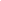 Zeharkako konpetentziak / Competencias transversales:1. La comprensión lectora.2. La expresión oral y escrita.3. La comunicación audiovisual.4. Las Tecnologías de la Información y la Comunicación.5. El emprendimiento 6. La educación cívica y constitucional.EDUKIEN SEKUENTZIA [denbora-tarteka, unitate didaktikoka, proiektuka, ikaskuntza-nukleoka edo beste moduren batera antolatuta,…]   SECUENCIACIÓN DE CONTENIDOS [organización en períodos, unidades didácticas, proyectos, núcleos de aprendizaje…]  METODOLOGIA [edukien antolaketa, jarduera motak, baliabide didaktikoak, ikasleen taldekatzeak, espazioen eta denboren antolaketa, irakasleen eta ikasleen eginkizuna… ikuspegi inklusibo batetik]   METODOLOGÍA [organización de contenidos, tipo de actividades, recursos didácticos, agrupamiento del alumnado, organización de espacios y tiempos, papel del profesorado y el alumnado… desde una perspectiva inclusiva].ANEXO IARLOAREN EDO IRAKASGAIAREN URTEKO PROGRAMAZIO DIDAKTIKOA EGITEKO TXANTILOIAANEXO IPLANTILLA PARA LA ELABORACIÓN DE LA PROGRAMACIÓN DIDÁCTICA ANUAL DE ÁREA O MATERIAUrteko/ikasturteko programazio didaktikoaProgramación didáctica anual/de cursoEDUKIEN SEKUENTZIA [denbora-tarteka, unitate didaktikoak, proiektuka, ikaskuntza-nukleoka edo beste moduren batera antolatuta…].SECUENCIACIÓN DE CONTENIDOS [organización en períodos, unidades didácticas, proyectos, núcleos de aprendizaje…].METODOLOGIA [edukien antolaketa, jarduera motak, baliabide didaktikoak, ikasleen taldekatzeak, espazioen eta denboren antolaketa, irakasleen eta ikasleen eginkizuna… ikuspegi inklusibo batetik].METODOLOGÍA [organización de contenidos, tipo de actividades, recursos didácticos, agrupamiento del alumnado, organización de espacios y tiempos, papel del profesorado y el alumnado… desde una perspectiva inclusiva].ANEXO IARLOAREN EDO IRAKASGAIAREN URTEKO PROGRAMAZIO DIDAKTIKOA EGITEKO TXANTILOIAANEXO IPLANTILLA PARA LA ELABORACIÓN DE LA PROGRAMACIÓN DIDÁCTICA ANUAL DE ÁREA O MATERIAUrteko/ikasturteko programazio didaktikoaProgramación didáctica anual/de cursoEDUKIEN SEKUENTZIA [denbora-tarteka, unitate didaktikoak, proiektuka, ikaskuntza-nukleoka edo beste moduren batera antolatuta…].SECUENCIACIÓN DE CONTENIDOS [organización en períodos, unidades didácticas, proyectos, núcleos de aprendizaje…].METODOLOGIA [edukien antolaketa, jarduera motak, baliabide didaktikoak, ikasleen taldekatzeak, espazioen eta denboren antolaketa, irakasleen eta ikasleen eginkizuna… ikuspegi inklusibo batetik].METODOLOGÍA [organización de contenidos, tipo de actividades, recursos didácticos, agrupamiento del alumnado, organización de espacios y tiempos, papel del profesorado y el alumnado… desde una perspectiva inclusiva].OHARRAK / OBSERVACIONEScentro:Ntra. Sra. Del Rosario F.E.F.C.código:014583etapa:ESOnivel:4ºárea / materia:ReligiónReligiónReligiónáreas/materias integradasCiencias Sociales, Geografía e Historia-Ciencias de la Naturaleza-Música-Educación Plástica y Visual-Matemáticas-Tecnología-Lengua Castellana y Literatura-euskeraCiencias Sociales, Geografía e Historia-Ciencias de la Naturaleza-Música-Educación Plástica y Visual-Matemáticas-Tecnología-Lengua Castellana y Literatura-euskeraCiencias Sociales, Geografía e Historia-Ciencias de la Naturaleza-Música-Educación Plástica y Visual-Matemáticas-Tecnología-Lengua Castellana y Literatura-euskeracompetencias disciplinares básicas asociadasCompetencia en el conocimiento y la interacción con el mundo físico-Competencia en comunicación lingüística-Competencia social y cívica-Competencia cultural y artística-Autonomía e iniciativa personal-Competencia para aprender a aprenderTratamiento de la información y competencia digital -Competencia matemáticaCompetencia en el conocimiento y la interacción con el mundo físico-Competencia en comunicación lingüística-Competencia social y cívica-Competencia cultural y artística-Autonomía e iniciativa personal-Competencia para aprender a aprenderTratamiento de la información y competencia digital -Competencia matemáticaCompetencia en el conocimiento y la interacción con el mundo físico-Competencia en comunicación lingüística-Competencia social y cívica-Competencia cultural y artística-Autonomía e iniciativa personal-Competencia para aprender a aprenderTratamiento de la información y competencia digital -Competencia matemáticairakasleak:profesorado:Anton Albizuikasturtea:curso:2021/22Competencias transversales:Competencia para la comunicación verbal, no verbal y digital.Competencia para aprender a aprender y para pensar.Competencia para convivir.Competencia para la iniciativa y el espíritu emprendedor.Competencia para aprender a ser.helburuak objetivosebaluazio-irizpideakcriterios de evaluación1.- Comprender la influencia del pasado en el presente 2.- Conocer la historia de la Iglesia (siglo I – siglo XX) 3.- Identificar y comprender las luces y sombras en la historia de la Iglesia4.- Reconocer el mensaje de Jesús de Nazaret en la historia de la Iglesia 5.- Aprender a ser persona profundizando en la dimensión de la interioridad.Observación y seguimiento diario del interés.Ordena, dentro de un esquema o friso histórico, diferentes hechos de la historia cristiana.Enumera al menos un hecho significativo relacionado con la misión de la Iglesia en cada una de las etapas señaladas en un friso o esquema de la historia de la Iglesia.Recuerda algún hecho de la historia en que se ha manifestado voluntad de acercamiento y colaboración entre grupos religiosos diferentes.Colabora en proyectos, acciones o campañas promovidos por la Iglesia a favor del tercer mundo, de inmigrantes, discapacitados u otro tipo de necesidades.Describe el origen y contexto histórico de ciertas manifestaciones socioculturales de carácter religioso.Enumera y describe situaciones o hechos de la historia cristiana en los que se han debatido o proclamado las creencias más importantes.Sitúa en un esquema o friso histórico o en un lugar concreto hechos decisivos de la historia cristiana.Conoce y describe aquellos hechos de la historia cristiana que fueron decisivos para el desarrollo posterior de la Iglesia, así como algunas consecuencias de esos hechos.Relata el origen histórico o la fundación de algunas instituciones importantes que existen en la Iglesia actual.Analizar y describir cómo puede aportar la religión católica al desarrollo de los ODSTema 1 Así es la iglesiaEl misterio de la iglesia.Las notas de la iglesia.La iglesia, comunidad de los cristianos.Tema 2 La participación de la Iglesia en los ODS.Cuáles son los ODSEn cuáles participa de una forma más activa la iglesia.Ejemplos concretosTema 5 La iglesia protagonista de la Modernidad.Reforma protestante y reforma católica.La expansión misionera por el mundo.Tema 6 La iglesia de los humildes.Fe y razón en el siglo XVIII.La vida cristiana en el siglo XIXTema 7 Una luz en la oscuridad.La primera mitad del siglo XXEl concilio vaticano IITema 8 La iglesia en el mundo de hoyLa organización de la iglesia.La iglesia y los medios de comunicación.-Reconocimiento del rol del docente: El docente es pieza clave en la elaboración e implementación de actividades de aula ajustadas al grupo concreto que está enseñando. Su formación resulta, por lo tanto, fundamental a la hora de garantizar el éxito del proceso de aprendizaje. -Adaptación al ámbito emocional y cognitivo de los estudiantes respetando el desarrollo psicoevolutivo propio de cada etapa. Esta atención permitirá combinar de manera adecuada lo concreto y lo abstracto, el trabajo individual y el grupal, lo manipulativo, experiencial y visual con los aspectos conceptuales. -Respeto por los ritmos y estilos de aprendizaje de los estudiantes. No todos los estudiantes son iguales, no todos aprenden a la misma velocidad ni utilizan las mismas estrategias. La atención a la diversidad y el desarrollo de la inclusión comienza en la asunción de este principio fundamental. -Consideración de la dimensión humanista: Todos los aprendizajes estarán al servicio de la formación humana. La materia de religión, desde su clave personalizadora, requiere que todo tipo de aprendizajes, instrumentales, cognitivos, actitudinales, socio afectivos no sean considerados fin en sí mismo, sino que estén al servicio de la formación integral del ser humano. -Respeto por la curiosidad e inquietudes de los estudiantes: Consideración de los intereses y expectativas de los estudiantes, así como de los conocimientos previos, de manera que se garantice un aprendizaje significativo. -Seguimiento de los criterios de evaluación educativa: Para facilitar el cumplimiento de estos principios metodológicos se aplicará una evaluación continua, global y formativa a lo largo del proceso de enseñanza y aprendizaje; y sumativa al final del proceso, de manera que se evalúe el nivel de logroalcanzado. La evaluación objetiva garantizará una valoración adecuada de la dedicación, esfuerzo y rendimiento de todos los estudiantes. -Desarrollo del aprendizaje en equipo y/o cooperativo: El estudio y reflexión del cristianismo, por su intrínseca dimensión comunitaria, es una materia adecuada para desarrollar el trabajo en equipo y el aprendizaje cooperativo. -Utilización educativa de los recursos tecnológicos: La enseñanza de la religión promoverá la utilización de la tecnología de la información y la comunicación no sólo de una manera instrumental, que resulte útil al estudiante en la búsqueda de información o en la resolución de problemas planteados en la clase, sino procurando su integración en la vida del sujeto y su uso ético. Las redes sociales o las herramientas de construcción y manipulación de imágenes, por ejemplo, son instrumentos que permiten nuevas formas de expresión de la cultura y la identidad personal que hay que aprender a dominar.INSTRUMENTOS DE EVALUACIÓN [pruebas orales y escritas, cuestionarios, trabajos individuales y en grupo, escalas de observación, listas de control, cuaderno de aula, portafolio, contrato didáctico…].CRITERIOS DE CALIFICACIÓN [peso y valor de cada instrumento de evaluación].Trabajos en grupoTrabajos individualesPruebas orales o escritas (de contenidos, de opinión,)Actitud en el aula (atención, interés, participación,) 30%Trabajos grupales e individuales (actividades Xtend) (70%) CONSECUENCIAS DE LA EVALUACIÓN [medidas de refuerzo y ampliación, adaptaciones organizativas y metodológicas, análisis de resultados, revisión de la planificación didáctica, sistema de recuperación…].CONSECUENCIAS DE LA EVALUACIÓN [medidas de refuerzo y ampliación, adaptaciones organizativas y metodológicas, análisis de resultados, revisión de la planificación didáctica, sistema de recuperación…].- La recuperación se realizará a través de la evaluación continua.- La prueba extraordinaria consistirá en un trabajo para los que no han superado las demás evaluaciones, sobre el temario establecido, que será el 100 % de la recuperación.               - La recuperación se realizará a través de la evaluación continua.- La prueba extraordinaria consistirá en un trabajo para los que no han superado las demás evaluaciones, sobre el temario establecido, que será el 100 % de la recuperación.               ikastetxea:centro:NUESTRA SEÑORA DEL ROSARIOkodea:código:14503etapa:etapa:SECUNDARIAzikloa/maila:ciclo/nivel:4ESOarloa/irakasgaia:área / materia:Matemáticas aplicadasMatemáticas aplicadasMatemáticas aplicadasosatutako arloak/irakasgaiakáreas/materias integradasdiziplina barruko oinarrizko konpetentzia elkartuakcompetencias disciplinares básicas asociadasCompetencia científico-matemática.Competencia digitalCompetencia científico-matemática.Competencia digitalCompetencia científico-matemática.Competencia digitalirakasleak:profesorado:Jon Ibarluzea Santistebanikasturtea:curso:2021-2022Zeharkako konpetentziak / Competencias transversales:Aprender a aprenderAutonomía e iniciativa personalSocial y ciudadanaCOMUNICACIÓN LINGÜÍSTICAhelburuak objetivosebaluazio-irizpideakcriterios de evaluación1. Plantear y resolver de manera individual o en grupo, problemas extraídos de la vidacotidiana, de otras ciencias o de las propias matemáticas, eligiendo y utilizando diferentesestrategias, justificando el proceso de resolución, interpretando los resultados y aplicándolosa nuevas situaciones para poder actuar de manera más eficiente en el medio social2. Aplicar el conocimiento matemático para comprender, valorar y producir informaciones ymensajes sobre hechos y situaciones de la vida diaria y reconocer su carácter instrumentalpara otros campos de conocimiento3. Identificar formas geométricas del entorno natural y cultural, utilizando el conocimiento de sus elementos, relaciones y propiedades para describir la realidad, aplicando losconocimientos geométricos para comprender y analizar el mundo físico que nos rodea yresolver problemas a él referidos4. Realizar, con seguridad y confianza, cálculos y estimaciones (numéricas, métricas, etc.)utilizando los procedimientos más adecuados a cada situación (cálculo mental, escrito,calculadora,…) para interpretar y valorar diferentes situaciones de la vida real, sometiendo los resultados a revisión sistemática5. Razonar y argumentar utilizando elementos del lenguaje común y del lenguaje matemático, (números, tablas, gráficos, figuras) acordes con su edad, que faciliten la expresión del propio pensamiento para justificar y presentar resultados y conclusiones de forma clara y coherente.6. Utilizar de forma adecuada las tecnologías de la información y comunicación (calculadoras, ordenadores, etc.) tanto para los cálculos como en la búsqueda, tratamiento, modelización y representación de informaciones de índole diversa y también para ayudar en el aprendizaje de las matemáticas.7. Valorar y apreciar las matemáticas como parte integrante de nuestra cultura, disfrutar con su uso y reconocer el valor de modos y actitudes propias de la actividad matemática,aplicando las competencias matemáticas adquiridas para analizar y valorar fenómenossociales como la diversidad cultural, el respeto al medio ambiente, la salud, el consumo, la igualdad de género o la convivencia pacífica.1. Utilizar los distintos tipos de números y operaciones, junto con sus propiedades, para recoger, transformar e intercambiar información resolviendo problemas relacionados con la vida diaria.Reconoce los distintos tipos números (naturales, enteros, racionales e irracionales), indicando el criterio seguido y los utiliza para representar e interpretar adecuadamente la información cuantitativa.Realiza los cálculos con eficacia, bien mediante el cálculo mental, algoritmos de lápiz y papel o calculadora, utilizando la notación más adecuada incluyendo las operaciones de potenciación y radicación.Realiza estimaciones correctamente y juzga si los resultados obtenidos son razonables analizando el orden de magnitud, la coherencia dimensional, signos, etc.Utiliza la notación científica par representar y operar con números muy grandes o muy pequeños.Compara, ordena, clasifica y representa distintos tipos de números sobre la recta numérica utilizando diferentes escalas. Utiliza la notación científica en los contextos adecuados.Resuelve diversos problemas en los que intervienen distintos tipos de números.2. Resolver problemas en los que intervengan magnitudes directa e inversamente proporcionales, estudiando más en detalle los problemas derivados de los porcentajes, valorando la oportunidad de utilizar la hoja de cálculo de acuerdo a la cantidad o complejidad de los datos utilizados.Distingue cuando dos magnitudes son directa o inversamente proporcionales.Comprende significativamente el valor de una magnitud relativa.Relaciona porcentajes equivalentes expresados por relaciones distintas; tanto por uno, por ciento, por mil, etc.Realiza los cálculos asociados a la resolución del problema con eficacia y seguridad, utilizando el recurso tecnológico más apropiado (p.e. hojas de cálculo).Interpreta los resultados obtenidos y comprueba la solución, detectando posibles errores de cálculo o de interpretación sesgada.Reconoce y utiliza porcentajes más usuales de la vida cotidiana; IVA, euribor, IPC, etc.Resuelve problemas de proporcionalidad directa e inversa en situaciones de la vida cotidiana.3. Resolver problemas de la vida cotidiana en los que se precise el planteamiento y resolución de ecuaciones de primer y segundo grado o de sistemas de ecuaciones lineales con dos incógnitas aplicando con destreza los algoritmos propios de su resolución.Plantea ecuaciones adecuadas al enunciado del problema, identificando las incógnitas.Simplifica y resuelve las ecuaciones de 1º y 2º grado aplicando los algoritmos más adecuados, así como los sistemas de dos ecuaciones con dos incógnitas, con seguridad y destreza.Interpreta los resultados obtenidos en el contexto del problema valorando su pertinencia.Encuentra las regularidades que puedan existir en un conjunto de números.Expresa mediante una fórmula verbal o algebraica la regularidad observada.4. Calcular magnitudes efectuando medidas directas e indirectas a partir de situaciones reales, empleando los instrumentos, técnicas o estrategias y fórmulas más adecuados y aplicando, así mismo, la unidad de medida más acorde con la situación descrita.Utiliza los instrumentos apropiados para medir ángulos y longitudes de cuerpos y figuras geométricas interpretando las escalas de medidas.Utiliza como estrategia de cálculo las propiedades de las figuras y cuerpos (simetrías, descomposición en figuras más conocidas, etc.) para estimar o calcular medidas indirectas.Expresa y utiliza las fórmulas pertinentes para calcular áreas y volúmenes de figuras y cuerpos más relevantes (triángulos, rectángulos, círculos, prismas, pirámides, cilindros, conos y esferas) y asigna las unidades correctas.Aplica el teorema de Pitágoras al cálculo de medidas indirectas.Aplica los conceptos trigonométricos. Resuelve triángulos rectángulos en contextos de medida.Aplica el teorema de Thales y los conceptos de semejanza al cálculo de medidas indirectas.Resuelve problemas relacionados con la medida utilizando tanto procedimientos informales como académicos.Utiliza las aplicaciones informáticas de geometría dinámica para representar y comprobar propiedades de distintos cuerpos geométricos.5. Identificar relaciones cuantitativas entre dos variables, determinando y analizando el tipo de función que puede representarlas.Identifica y explica relaciones entre magnitudes, provenientes del entorno inmediato, que pueden ser descritas mediante una relación funcional.Explica y representa gráficamente el modelo de relación entre dos magnitudes para los casos de relación lineal, cuadrática o exponencial, utilizando distintos ejemplos obtenidos empleando tecnologías de la información.Identifica, estima o calcula parámetros característicos de estas funciones.Utiliza herramientas de la geometría analítica para estudiar rectas en el plano.Analiza el crecimiento o decrecimiento de las funciones mediante la tasa de variación media.Expresa razonadamente conclusiones sobre un fenómeno, a partir del análisis de la función.6. Analizar información dada a partir de tablas y gráficas que representen relaciones funcionales asociadas a situaciones reales obteniendo información sobre su comportamiento, evolución y posibles resultados finales.Interpreta críticamente datos de tablas y gráficos sobre diversas situaciones reales.Representa datos mediante tablas y gráficos utilizando ejes y unidades adecuadas.Describe las características más importantes que se extraen una gráfica señalando los valores puntuales o intervalos de la variable que las determinan utilizando tanto lápiz y papel como elementos tecnológicos.Es capaz de relacionar distintas tablas de valores y sus gráficas correspondientes en casos sencillos justificando el por qué.Utiliza con destreza la calculadora gráfica o el software adecuado para dibujar gráficas y señalar los valores numéricos característicos con la precisión necesaria.7. Elaborar e interpretar tablas y gráficos estadísticos, así como calcular los parámetros estadísticos más usuales, utilizando los medios más adecuados (lápiz y papel, calculadora, hoja de cálculo), valorando cualitativamente la representatividad de las muestras utilizadas.Utiliza la terminología y vocabulario adecuado para describir situaciones con la estadística.Interpreta críticamente datos de tablas y gráficos estadísticos.Elabora tablas de frecuencias a partir de los datos obtenidos en un estudio estadístico.Representa datos mediante tablas y gráficos estadísticos utilizando los medios tecnológicos más adecuados.Calcula e interpreta los parámetros estadísticos media y desviación típica de una distribución de datos utilizando la calculadora o el software adecuado.Selecciona una muestra aleatoria y valora la representatividad de la misma.Representa diagramas de dispersión, calcula la correlación e interpreta la relación existente entre las variables.8. Reconocer situaciones y fenómenos asociados al azar y la probabilidad y calcular probabilidades simples y compuestas, aplicando los conceptos y técnicas de cálculo de probabilidades para resolver diferentes situaciones y problemas de la vida cotidiana.Identifica y describe situaciones y fenómenos de carácter aleatorio.Utiliza la terminología adecuada para describir sucesos aleatorios.Asigna probabilidades a sucesos aleatorios en experimentos sencillos.Aplica la regla de Laplace utilizando estrategias de recuento sencillas.Calcula la probabilidad de sucesos compuestos sencillos utilizando, especialmente los diagramas de árbol y las tablas de contingencia.Formula y comprueba conjeturas sobre los resultados de experimentos aleatorios y simulaciones.Resuelve problemas sencillos asociados a la probabilidad condicionada.9. Resolver problemas utilizando un modelo heurístico: analizando el enunciado, eligiendo las estrategias adecuadas (recuento exhaustivo, inducción, búsqueda de problemas afines, empezar por el final, reducción al absurdo, suponer el problema resuelto,..), realizar los cálculos pertinentes, comprobando la solución obtenida y expresar, utilizando el lenguaje matemático adecuado, el procedimiento que se ha seguido en la resolución.Realiza una lectura comprensiva del enunciado del problema e identifica los datos y las incógnitas de los problemas propuestos.Conoce y aplica distintas estrategias heurísticas para resolver el problema.Examina y evalúa diferentes alternativas de cara a resolver el problema, pudiendo modificarlas a lo largo del proceso.Comprueba la solución y reflexiona respecto al proceso seguido, sacando conclusiones que le puedan servir en la solución de problemas nuevos.Comunica los resultados obtenidos y explica, mediante un lenguaje claro, las ideas y los razonamientos desarrollados, elaborando, cuando sea necesario, informes o documentos digitales.Aplica razonamientos, tanto de tipo inductivo como deductivo, para resolver problemas.Usa, elabora y construye modelos matemáticos sencillos que permitan resolver las situaciones problemáticas.10. Valorar y utilizar sistemáticamente conductas asociadas a la actividad matemática, tales como curiosidad, perseverancia y confianza en las propias capacidades, orden o revisión sistemática. Asimismo integrarse en el trabajo en grupo, respetando y valorando las opiniones ajenas como fuente de aprendizaje y colaborando en el logro de un objetivo común.Reconoce la importancia del dominio de las operaciones y procedimientos matemáticos como herramienta que facilita la solución de problemas cotidianos y escolares.Muestra interés y perseverancia en el trabajo.Presenta con orden, claridad y limpieza los resultados.Justifica y expone, con el rigor acorde a su nivel, procesos y resultados.Colabora en el reparto de tareas para el trabajo en equipo y cumple los compromisos adquiridos o acordados.Plantea alternativas y valora el proceso de discusión e intercambio de opiniones en el grupo como oportunidad de mejora.PRIMERA EVALUACION TEMA 1: Conjuntos numéricos✓ Fracciones. El número racional.✓ Operaciones con fracciones.✓ Fracciones y decimales.✓ Números irracionales. Números reales.✓ Aproximaciones de un número real. Errores.✓ La recta real. Representación.✓ IntervalosTEMA 2: Potencias y raíces✓ Potencias de exponente entero.✓ Notación científica.✓ Radicales. Potencias de exponente fraccionario.✓ Operaciones con radicales. Racionaización.✓ Logaritmos. Propiedades.Tema 3: Proporcionalidad✓ Magnitudes directamene proporcionales. Repartos.✓ Magnitudes inversamente proporcionales. Repartos.✓ Proporcionalidad compuesta.✓ Porcentajes.✓ Interés simple.✓ Interés comuesto.Tema 4: Expresiones algebraicas✓ Expresiones algebraicas. Polinomios.✓ Operaciones con polinomios. Identidades notables.✓ División entera de polinomios. Ruffini.✓ Raíz de un polinomio. Teoremas del resto del factor.✓ Factorización de un polinomio.2. EVALUACION Tema 5: Ecuaciones✓ Igualdades: identidades y ecuaciones.✓ Ecuaciones polinómicas de primer grado.✓ Ecuaciones polinómicas de segundo grado.✓ Otras ecuaciones polinómicas.✓ Resolución de problemas con ecuaciones.✓ Desigualdades e inecuacionesTema 6: Sistemas de ecuaciones✓ Sistemas de ecuaciones lineales.✓ Resolución de sistemas: método gráfico, metodo reducción, método de sustitución y métodode igualdad.✓ Sistemas de ecuaciones no lineales.✓ Resolución de problemas con sistemas de ecuaciones.Tema 7: Semejanza y trigonometria✓ Figuras semejantes. Teorema de Tales✓ Criterios de semejanza y triángulos✓ Teorema de la altura y teorema del cateto✓ Razón de áreas y volúmenes. Escalas✓ Razones trigonométricas de un ángulo agudo✓ Relaciones entre las razones trigonométrias✓ Resolución de triángulos rectángulos✓ Aplicaciones de la trigonometríaTema 8 : Problemas métricos✓ Elementos geométricos en el plano y en el espacio✓ Longitudes y áreas en figuras planas✓ Áreas en cuerpos geométricos✓ Volúmenes de cuerpos geométricos✓ Problemas métricos. Cálculo de áreas y volúmenes 3.EVALUACION Tema 9: FuncionesEstudio completo funciones  (Dominio y recorrido, crecimiento, max y min, simetría, periodicidad, continuidad, punto de corte ejes, asíntotas, función definida a trozos)Funciones linealesFunción parabólica ( Vértices, tipos de funciones parabólicas, características )Tema 10: Estadística unidimensional✓ Conceptos elementales de estadísticas. Muestreo✓ Gráficos estadísticos✓ Medidas de centralización✓ Medidas de dispersión✓ Interpretación conjunta de la media y la desviación típicaTema 11: Probabilidad✓ Azar y determinismo. Sucesos✓ Técnicas de recuento: Diagramas de árbol y tablas de contingencia✓ Probabilidad de un suceso✓ Sucesos dependientes e independientes. Probabilidad de experimentos compuestos✓ Probabilidad condicionada✓ Análisis del azarPartir de las ideas previas de los alumnos para que éstos sean capaces deaprender significativamentePoner especial énfasis en la funcionalidad de los aprendizajes de manera quelos contenidos puedan ser aplicados a diversas situaciones.Se subrayarán las distintas relaciones que existen entre contenidos dediversos bloques, de tal manera que éstos no aparezcan como compartimentosestancos, sino que los alumnos descubran, a través de las distintas actividades, elentramado tan rico de conexiones que existe entre contenidos.Alternar el trabajo individual con el del grupo con la finalidad de propiciar elaprendizaje cooperativo.Tener presente las diversas competencias y planificar actividades con esaintención.Potenciar el uso de distintas formas de expresión (verbal, gráfica y simbólica),así como la transferencia de unas formas de expresión a otras.Las decisiones metodológicas tienen que ser adecuadas a la realidad del centro ytodas ellas deben reflejar la diversidad del alumnado.  El papel del profesorado y alumnadoEl principal protagonista del proceso educativo es el alumnado. Por tanto, debeimplicarse activamente en el aprendizaje, con la ayuda de situaciones que susciten suparticipación activa, y que le exija tomar iniciativas, ser creativo,y  autónomo .Para llevar adelante esta metodología el profesor deberá seleccionar y diseñar tareasmatemáticas adecuadas al alumnadoLabores del profesorado también son:Sistematizar la tarea a realizar por los alumnos, orientar y reconducir los aprendizajesde los alumnos, ofrecer tareas y actividades que respeten los diferentes ritmos detrabajo y aprendizaje, cuidar el clima de trabajo en el aula para que facilite alalumnado la realización de sus tareas. Y explicar con precisión el proceso y losinstrumentos de evaluación.Los contenidos concretos de cada unidad se organizarán seleccionándolos entre losbloques de contenidos del currículo. Es necesario diferenciar los contenidosesenciales de los secundarios y sus relaciones mutuas, debiéndose seleccionaraquellos contenidos fundamentales para aprendizajes posteriores. De cara a seleccionar contenidos también hemos de tener en cuenta las característicasespecíficas del contexto en que se desarrollará la experiencia, la relación entre losconocimientos previos y los contenidos que serán objeto de aprendizaje y su orden depresentación dentro de la secuencia, así como sus relaciones mutuas. Es evidenteque la lógica interna de las Matemáticas impone en algunos casos, una manera dehacer matemáticas; hay determinadas condiciones que no pueden obviarse, perodesde luego no pueden ni deben ser el único criterio para realizar la secuenciación decontenidos. Por último, reseñar que la metodología basada en la resolución de problemas debeconsiderarse como el eje vertebrador del aprendizaje, fomentando la reflexión, elanálisis, la concienciación y la actitud crítica. El tipo de actividadesLas actividades a presentar en las unidades didácticas serán diversas, se incluiránactividades de introducción, desarrollo, refuerzo y ampliación, con las que atender ladiversidad de nuestros alumnos y los diferentes ritmos de trabajo y aprendizaje. Esconveniente comenzar con cuestiones sencillas y generales para, posteriormente, irprofundizando en aspectos más específicos, y así permitir que el conocimiento seasiente de manera gradual y progresivaLas secuencias didácticas se iniciarán con una actividad de motivación, o unproblema en relación con la secuencia, para posteriormente profundizar en eltema.Durante el proceso de trabajo de la secuencia, se incluirán actividades dereflexión sobre el trabajo que han de elaborar los alumnos.Se incluirán actividades de revisión de las producciones finales.Las secuencias didácticas terminarán con actividades de ampliación yprofundización.Se propondrán actividades de refuerzo para atender a la diversidad.Se propondrán actividades complementarias de reflexión y de revisión de laspropias producciones cuando sean necesarias.Los agrupamientos del alumnadoSe alternara el trabajo individual con el trabajo en grupo, asegurando que al menosuna vez a la semana se hagan grupos de dos y tres alumnos que posibiliten lacolaboración entre alumnado con diferentes capacidades, intereses y habilidades. Entodas las unidades y especialmente en las actividades de reflexión habrá momentospara puesta en común, tanto individual como colectiva. Los principios y concepto de evaluaciónLa evaluación es la continuación natural del proceso de enseñanza-aprendizaje, portanto es una componente más. Podemos distinguir dos aspectos de la evaluación que,aunque diferentes, se complementan perfectamente. Por un lado, la evaluación de losconocimientos adquiridos por los alumnos, ella nos permite hacer una valoración desus conocimientos y destrezas, tanto para poder emitir una calificación como pararegular su proceso de aprendizaje. El segundo aspecto de la evaluación nos afecta anosotros como docentes, ya que la información que obtenemos del progreso de losalumnos nos puede ayudar a valorar nuestro trabajo y a realizar las oportunasmodificaciones, tanto de las actividades presentadas en la unidad didáctica como de lametodología utilizada.El profesor tiene el deber de organizar, facilitar y reconducir el aprendizaje de todos losalumnos; para ello, propondrá las actividades más adecuadas de cara a evaluar losconocimientos de sus alumnos, proveerá de materiales, motivará el aprendizaje.guiará a los alumnos y les solucionará sus dudas, al tiempo que negocia con ellosnuevos retos de aprendizaje. Actuará como guía y acompañante en todo el proceso deaprendizaje.Los recursos que se van a utilizarSe utilizarán fundamentalmente los recursos recogidos en cada unidad didáctica. Labúsqueda y selección de información se hará en páginas previamente seleccionadaspor el profesor, también se utilizarán recursos en soportes analógicos ( dados, fichas,etc.) Se dará al alumnado la opción de aportar algún material complementario norecogido en la programación. La organización de espacios y tiemposLa mayoría de las sesiones se desarrollarán en el aula.EBALUAZIO-TRESNAK [ahozko eta idatzizko probak, galdetegiak, banakako eta taldeko lanak, behaketa-eskalak, kontrol-zerrendak, ikasgelako koadernoa, portfolioa, kontratu didaktikoa…]INSTRUMENTOS  DE EVALUACIÓN [pruebas orales y escritas, cuestionarios, trabajos individuales y en grupo, escalas de observación, listas de control, cuaderno de aula, portafolio, contrato didáctico…].KALIFIKAZIO-IRIZPIDEAK [ebaluazio-tresna bakoitzaren pisua eta balioa]CRITERIOS DE CALIFICACIÓN [peso y valor de cada instrumento de evaluación].www.onmat.netMaterial del programa Guía didáctica Programación de aula Material de aula Material descargable de cada actividad•    Competencia matemática: 80 %. Parámetro que evalúa todas aquellas rúbricas que pertenecen a la competencia matemática, se toma el valor de las diferentes pruebas realizadas a lo largo del trimestre en lo que a las competencias matemáticas se refiere, realizando así una media. • Competencias transversales: 20 %. Parámetro que evalúa las rúbricas que pertenecen que al resto de competencias.                       Habilidades actitudinales: 10 %. Este apartado evalúa aquellas competencias transversales que ONMAT considera actitudinales*. Resto de actividades: 10 %. Todas las otras actividades tienen el mismo peso en la evaluación.A pesar de ser la evaluación continua, en caso de que la nota no supere un 5 sobre 10 se dará la opción de realizar una prueba de recuperación para reforzar la materia de cara al trimestre siguiente.En caso de no superar la asignatura se realizará una prueba extraordinaria, nota del examen 100% de la nota final.EBALUAZIOAREN ONDORIOAK [indartzeko eta zabaltzeko neurriak, antolamendu-egokitzapenak eta egokitzapen metodologikoak, emaitzen analisia, plangintza didaktikoaren berrikuspena, errekuperazio-sistema...].CONSECUENCIAS DE LA EVALUACIÓN [medidas de refuerzo y ampliación, adaptaciones organizativas y metodológicas, análisis de resultados, revisión de la planificación didáctica, sistema de recuperación…].EBALUAZIOAREN ONDORIOAK [indartzeko eta zabaltzeko neurriak, antolamendu-egokitzapenak eta egokitzapen metodologikoak, emaitzen analisia, plangintza didaktikoaren berrikuspena, errekuperazio-sistema...].CONSECUENCIAS DE LA EVALUACIÓN [medidas de refuerzo y ampliación, adaptaciones organizativas y metodológicas, análisis de resultados, revisión de la planificación didáctica, sistema de recuperación…].ikastetxea:centro:NUESTRA SEÑORA DEL ROSARIOkodea:código:14503etapa:etapa:SECUNDARIAzikloa/maila:ciclo/nivel:4ESOarloa/irakasgaia:área / materia:Matemáticas Matemáticas Matemáticas osatutako arloak/irakasgaiakáreas/materias integradasdiziplina barruko oinarrizko konpetentzia elkartuakcompetencias disciplinares básicas asociadasCompetencia científico-matemática.Competencia digitalCompetencia científico-matemática.Competencia digitalCompetencia científico-matemática.Competencia digitalirakasleak:profesorado:Andere Garciaikasturtea:curso:2021-2022Zeharkako konpetentziak / Competencias transversales:Aprender a aprenderAutonomia e iniciativa personalSocial y ciudadanahelburuak objetivosebaluazio-irizpideakcriterios de evaluación1. Plantear y resolver de manera individual o en grupo, problemas extraídos de la vidacotidiana, de otras ciencias o de las propias matemáticas, eligiendo y utilizando diferentesestrategias, justificando el proceso de resolución, interpretando los resultados y aplicándolosa nuevas situaciones para poder actuar de manera más eficiente en el medio social2. Aplicar el conocimiento matemático para comprender, valorar y producir informaciones ymensajes sobre hechos y situaciones de la vida diaria y reconocer su carácter instrumentalpara otros campos de conocimiento3. Identificar formas geométricas del entorno natural y cultural, utilizando el conocimiento de sus elementos, relaciones y propiedades para describir la realidad, aplicando losconocimientos geométricos para comprender y analizar el mundo físico que nos rodea yresolver problemas a él referidos4. Realizar, con seguridad y confianza, cálculos y estimaciones (numéricas, métricas, etc.)utilizando los procedimientos más adecuados a cada situación (cálculo mental, escrito,calculadora,…) para interpretar y valorar diferentes situaciones de la vida real, sometiendo los resultados a revisión sistemática5. Razonar y argumentar utilizando elementos del lenguaje común y del lenguaje matemático, (números, tablas, gráficos, figuras) acordes con su edad, que faciliten la expresión del propio pensamiento para justificar y presentar resultados y conclusiones de forma clara y coherente.6. Utilizar de forma adecuada las tecnologías de la información y comunicación (calculadoras, ordenadores, etc.) tanto para los cálculos como en la búsqueda, tratamiento, modelización y representación de informaciones de índole diversa y también para ayudar en el aprendizaje de las matemáticas.7. Valorar y apreciar las matemáticas como parte integrante de nuestra cultura, disfrutar con su uso y reconocer el valor de modos y actitudes propias de la actividad matemática,aplicando las competencias matemáticas adquiridas para analizar y valorar fenómenossociales como la diversidad cultural, el respeto al medio ambiente, la salud, el consumo, la igualdad de género o la convivencia pacífica.1) Utilizar los distintos tipos de números y operaciones, junto con sus propiedades, para recoger, transformar e intercambiar información resolviendo problemas relacionados con la vida diaria.Reconoce los distintos tipos números (naturales, enteros, racionales e irracionales), indicando el criterio seguido y los utiliza para representar e interpretar adecuadamente la información cuantitativa.Realiza los cálculos con eficacia, bien mediante el cálculo mental, algoritmos de lápiz y papel o calculadora, utilizando la notación más adecuada incluyendo las operaciones de potenciación y radicación.Realiza estimaciones correctamente y juzga si los resultados obtenidos son razonables analizando el orden de magnitud, la coherencia dimensional, signos, etc.Utiliza la notación científica par representar y operar con números muy grandes o muy pequeños.Compara, ordena, clasifica y representa distintos tipos de números sobre la recta numérica utilizando diferentes escalas. Utiliza la notación científica en los contextos adecuados.Resuelve diversos problemas en los que intervienen distintos tipos de números.2)  Resolver  problemas  en  los  que  intervengan  magnitudes  directa  e  inversamente  proporcionales,  estudiando  más  en  detalle  los  problemas  derivados  de  los  porcentajes,  valorando  la   oportunidad  de  utilizar  la  hoja  de  cálculo  de  acuerdo  a  la  cantidad  o  complejidad  de  los  datos  utilizados.Distingue cuando dos magnitudes son directa o inversamente proporcionales. Comprende significativamente el valor de una magnitud relativa.Relaciona porcentajes equivalentes expresados por relaciones distintas; tanto por uno, por ciento, por mil, etc.Realiza los cálculos asociados a la resolución del problema con eficacia y seguridad, utilizando el recurso tecnológico más apropiado (p.e. hojas de cálculo).Interpreta los resultados obtenidos y comprueba la solución, detectando posibles errores de cálculo o de interpretación sesgada.Reconoce y utiliza porcentajes más usuales de la vida cotidiana; IVA, euribor, IPC, etc.Resuelve problemas de proporcionalidad directa e inversa en situaciones de la vida cotidiana.3) Resolver problemas de la vida cotidiana en los que se precise el planteamiento y resolución  de ecuaciones de primer y segundo grado o de sistemas de ecuaciones lineales con dos incógnitas aplicando con destreza los algoritmos propios de su resolución.Plantea ecuaciones adecuadas al enunciado del problema, identificando las incógnitas.Simplifica y resuelve las ecuaciones de 1º y 2º grado aplicando los algoritmos más adecuados, así como los sistemas de dos ecuaciones con dos incógnitas, con seguridad y destreza. Interpreta los resultados obtenidos en el contexto del problema valorando su pertinencia.Encuentra las regularidades que puedan existir en un conjunto de números.Expresa mediante una fórmula verbal o algebraica la regularidad observada.4) Calcular magnitudes efectuando medidas directas e indirectas a partir de situaciones reales, empleando los instrumentos, técnicas o estrategias y fórmulas más adecuados y aplicando, así  mismo, la unidad de medida más acorde con la situación descrita.Utiliza los instrumentos apropiados para medir ángulos y longitudes de cuerpos y figuras geométricas interpretando las escalas de medidas.Utiliza como estrategia de cálculo las propiedades de las figuras y cuerpos (simetrías, descomposición en figuras más conocidas, etc.) para estimar o calcular medidas indirectas.Expresa y utiliza las fórmulas pertinentes para calcular áreas y volúmenes de figuras y cuerpos más relevantes (triángulos, rectángulos, círculos, prismas, pirámides, cilindros, conos y esferas) y asigna las unidades correctas. Aplica el teorema de Pitágoras al cálculo de medidas indirectas.Aplica los conceptos trigonométricos. Resuelve triángulos rectángulos en contextos de medida.Aplica el teorema de Thales y los conceptos de semejanza al cálculo de medidas indirectas.Resuelve problemas relacionados con la medida utilizando tanto procedimientos informales como los académicos.Utiliza las aplicaciones informáticas de geometría dinámica para representar y comprobar propiedades de distintos cuerpos geométricos.5) Identificar relaciones cuantitativas entre dos variables, determinando y analizando el tipo de función que puede representarlas.Identifica y explica relaciones entre magnitudes, provenientes del entorno inmediato, que pueden ser descritas mediante una relación funcional.Explica y representa gráficamente el modelo de relación entre dos magnitudes para los casos de relación lineal, cuadrática o exponencial, utilizando distintos ejemplos obtenidos empleando tecnologías de la información.Identifica, estima o calcula parámetros característicos de estas funciones. Utiliza herramientas de la geometría analítica para estudiar rectas en el plano.Analiza el crecimiento o decrecimiento de las funciones mediante la tasa de variación media.Expresa razonadamente conclusiones sobre un fenómeno, a partir del análisis de la función6) Analizar información dada a partir de tablas y gráficas que representen relaciones funciona les asociadas a situaciones reales obteniendo información sobre su comportamiento, evolución y  posibles resultados finales.Interpreta críticamente datos de tablas y gráficos sobre diversas situaciones reales.Representa datos mediante tablas y gráficos utilizando ejes y unidades adecuadas.Describe las características más importantes que se extraen una gráfica señalando los valores puntuales o intervalos de la variable que las determinan utilizando tanto lápiz y papel como elementos tecnológicos.Es capaz de relacionar distintas tablas de valores y sus gráficas correspondientes en casos sencillos justificando el por qué.Utiliza con destreza la calculadora gráfica o el software adecuado para dibujar gráficas y señalar los valores numéricos característicos con la precisión necesaria.7) Elaborar e interpretar tablas y gráficos estadísticos, así como calcular los parámetros esta dísticos más usuales, utilizando los medios más adecuados (lápiz y papel, calculadora, hoja de  cálculo), valorando cualitativamente la representatividad de las muestras utilizadas.Utiliza la terminología y vocabulario adecuado para describir situaciones con la estadística.Interpreta críticamente datos de tablas y gráficos estadísticos. Elabora tablas de frecuencias a partir de los datos obtenidos en un estudio estadístico. Representa datos mediante tablas y gráficos estadísticos utilizando los medios tecnológicos más adecuados.Calcula e interpreta los parámetros estadísticos media y desviación típica de una distribución de datos utilizando la calculadora o el software adecuado.Selecciona una muestra aleatoria y valora la representatividad de la misma. Representa diagramas de dispersión, calcula la correlación e interpreta la relación existente entre las variables.8) Reconocer situaciones y fenómenos asociados al azar y la probabilidad y calcular probabilidades simples y compuestas, aplicando los conceptos y técnicas de cálculo de probabilidades  para resolver diferentes situaciones y problemas de la vida cotidiana.Identifica y describe situaciones y fenómenos de carácter aleatorio.Utiliza la terminología adecuada para describir sucesos aleatorios.Asigna probabilidades a sucesos aleatorios en experimentos sencillos. Aplica la regla de Laplace utilizando estrategias de recuento sencillas.Calcula la probabilidad de sucesos compuestos sencillos utilizando, especialmente los diagramas de árbol y las tablas de contingenciaFormula y comprueba conjeturas sobre los resultados de experimentos aleatorios y simulaciones.Resuelve problemas sencillos asociados a la probabilidad condicionada.9) Resolver problemas utilizando un modelo heurístico: analizando el enunciado, eligiendo las  estrategias adecuadas (recuento exhaustivo, inducción, búsqueda de problemas afines, empezar  por el final, reducción al absurdo, suponer el problema resuelto,..), realizar los cálculos pertinentes, comprobando la solución obtenida y expresar, utilizando el lenguaje matemático adecuado, el  procedimiento que se ha seguido en la resolución.Realiza una lectura comprensiva del enunciado del problema e identifica los datos y las incógnitas de los problemas propuestos.Conoce y aplica distintas estrategias heurísticas para resolver el problema. Examina y evalúa diferentes alternativas de cara a resolver el problema, pudiendo modificarlas a lo largo del proceso.Comprueba la solución y reflexiona respecto al proceso seguido, sacando conclusiones que le puedan servir en la solución de problemas nuevos.Comunica los resultados obtenidos y explica, mediante un lenguaje claro, las ideas y los razonamientos desarrollados, elaborando, cuando sea necesario, informes o documentos digitales.Aplica razonamientos, tanto de tipo inductivo como deductivo, para resolver problemas.Usa, elabora y construye modelos matemáticos sencillos que permitan resolver las situaciones problemáticas.10)  Valorar  y  utilizar  sistemáticamente  conductas  asociadas  a  la  actividad  matemática,  tales  como curiosidad, perseverancia y confianza en las propias capacidades, orden o revisión sistemática) Asimismo integrarse en el trabajo en grupo, respetando y valorando las opiniones ajenas como fuente de aprendizaje y colaborando en el logro de un objetivo común.Reconoce la importancia del dominio de las operaciones y procedimientos matemáticos como herramienta que facilita la solución de problemas cotidianos y escolares. Muestra interés y perseverancia en el trabajo. Presenta con orden, claridad y limpieza los resultados. Justifica y expone, con el rigor acorde a su nivel, procesos y resultados.Colabora en el reparto de tareas para el trabajo en equipo y cumple los compromisos adquiridos o acordados.Plantea alternativas y valora el proceso de discusión e intercambio de opiniones en el grupo como oportunidad de mejora.PRIMERA EVALUACIÓN Números reales Números realesPotencias de exponente enteroNúmeros decimales y fracción generatrizError absoluto y relativoRadicales Extracción e introducción de factoresOperaciones con radicalesRacionalización Expresiones algebraicasPolinomiosOperaciones con polinomiosRuffiniRaíces de un polinomioTeorema del restoFactorizaciónOperaciones de fracciones algebraicas.EcuacionesEcuaciones polinómicas Ecuaciones racionalesEcuaciones irracionalesInecuaciones de primer y segundo grado con dos incógnitas. Sistemas Sistemas de ecuaciones linealesSistemas de ecuaciones no linealesSistemas de inecuaciones con una incógnitaSistema gráfico SEGUNDA EVALUACIÓN TRABAJO ESTADISTICA ( Muestreo,graficos,medidas centralización,dispersión,tablas de frecuencias)Trigonometría y sus aplicacionesFórmulas básicas de la trigonometríaRazones trigonométricas de un ángulo agudoSignos de las razones trigonométricas Aplicaciones trigonométricas Geometría analítica VectoresOperaciones con vectoresEcuaciones de la rectaProblemas de incidencia  ProbabilidadAzar y determinismo.SucesosDependencia de sucesosCálculo de probabilidadesCombinatoriaDiagramas de árbolVariacionesPermutacionesCombinatoriaBinomio de newtonTERCERA EVALUACIÓN  FuncionesEstudio completo funciones  (Dominio y recorrido, crecimiento, max y min, simetría, periodicidad, continuidad, punto de corte ejes, asíntotas, función definida a trozos)Funciones linealesFunción parabólica ( Vértices, tipos de funciones parabólicas, características )Función exponencial básicaCambios en la función exponencial de base o exponente. Logaritmos y funciones logarítmicas.Concepto de logaritmoPropiedades de los logaritmosFunción logarítmica Límites y derivadasLímites de funciones en un puntoLímites infinitosTasas de variación mediaEcuación normal y tangenteDerivación de funciones elementalesPartir de las ideas previas de los alumnos para que éstos sean capaces deaprender significativamentePoner especial énfasis en la funcionalidad de los aprendizajes de manera quelos contenidos puedan ser aplicados a diversas situaciones.Se subrayarán las distintas relaciones que existen entre contenidos dediversos bloques, de tal manera que éstos no aparezcan como compartimentosestancos, sino que los alumnos descubran, a través de las distintas actividades, elentramado tan rico de conexiones que existe entre contenidos.Alternar el trabajo individual con el del grupo con la finalidad de propiciar elaprendizaje cooperativo.Tener presente las diversas competencias y planificar actividades con esaintención.Potenciar el uso de distintas formas de expresión (verbal, gráfica y simbólica),así como la transferencia de unas formas de expresión a otras.Las decisiones metodológicas tienen que ser adecuadas a la realidad del centro ytodas ellas deben reflejar la diversidad del alumnado.  El papel del profesorado y alumnadoEl principal protagonista del proceso educativo es el alumnado. Por tanto, debeimplicarse activamente en el aprendizaje, con la ayuda de situaciones que susciten suparticipación activa, y que le exija tomar iniciativas, ser creativo,y  autónomo .Para llevar adelante esta metodología el profesor deberá seleccionar y diseñar tareasmatemáticas adecuadas al alumnadoLabores del profesorado también son:Sistematizar la tarea a realizar por los alumnos, orientar y reconducir los aprendizajesde los alumnos, ofrecer tareas y actividades que respeten los diferentes ritmos detrabajo y aprendizaje, cuidar el clima de trabajo en el aula para que facilite alalumnado la realización de sus tareas. Y explicar con precisión el proceso y losinstrumentos de evaluación.Los contenidos concretos de cada unidad se organizarán seleccionándolos entre losbloques de contenidos del currículo. Es necesario diferenciar los contenidosesenciales de los secundarios y sus relaciones mutuas, debiéndose seleccionaraquellos contenidos fundamentales para aprendizajes posteriores. De cara a seleccionar contenidos también hemos de tener en cuenta las característicasespecíficas del contexto en que se desarrollará la experiencia, la relación entre losconocimientos previos y los contenidos que serán objeto de aprendizaje y su orden depresentación dentro de la secuencia, así como sus relaciones mutuas. Es evidenteque la lógica interna de las Matemáticas impone en algunos casos, una manera dehacer matemáticas; hay determinadas condiciones que no pueden obviarse, perodesde luego no pueden ni deben ser el único criterio para realizar la secuenciación decontenidos. Por último, reseñar que la metodología basada en la resolución de problemas debeconsiderarse como el eje vertebrador del aprendizaje, fomentando la reflexión, elanálisis, la concienciación y la actitud crítica. El tipo de actividadesLas actividades a presentar en las unidades didácticas serán diversas, se incluiránactividades de introducción, desarrollo, refuerzo y ampliación, con las que atender ladiversidad de nuestros alumnos y los diferentes ritmos de trabajo y aprendizaje. Esconveniente comenzar con cuestiones sencillas y generales para, posteriormente, irprofundizando en aspectos más específicos, y así permitir que el conocimiento seasiente de manera gradual y progresivaLas secuencias didácticas se iniciarán con una actividad de motivación, o unproblema en relación con la secuencia, para posteriormente profundizar en eltema.Durante el proceso de trabajo de la secuencia, se incluirán actividades dereflexión sobre el trabajo que han de elaborar los alumnos.Se incluirán actividades de revisión de las producciones finales.Las secuencias didácticas terminarán con actividades de ampliación yprofundización.Se propondrán actividades de refuerzo para atender a la diversidad.Se propondrán actividades complementarias de reflexión y de revisión de laspropias producciones cuando sean necesarias.Los agrupamientos del alumnadoSe alternara el trabajo individual con el trabajo en grupo, asegurando que al menosuna vez a la semana se hagan grupos de dos y tres alumnos que posibiliten lacolaboración entre alumnado con diferentes capacidades, intereses y habilidades. Entodas las unidades y especialmente en las actividades de reflexión habrá momentospara puesta en común, tanto individual como colectiva. Los principios y concepto de evaluaciónLa evaluación es la continuación natural del proceso de enseñanza-aprendizaje, portanto es una componente más. Podemos distinguir dos aspectos de la evaluación que,aunque diferentes, se complementan perfectamente. Por un lado, la evaluación de losconocimientos adquiridos por los alumnos, ella nos permite hacer una valoración desus conocimientos y destrezas, tanto para poder emitir una calificación como pararegular su proceso de aprendizaje. El segundo aspecto de la evaluación nos afecta anosotros como docentes, ya que la información que obtenemos del progreso de losalumnos nos puede ayudar a valorar nuestro trabajo y a realizar las oportunasmodificaciones, tanto de las actividades presentadas en la unidad didáctica como de lametodología utilizada.El profesor tiene el deber de organizar, facilitar y reconducir el aprendizaje de todos losalumnos; para ello, propondrá las actividades más adecuadas de cara a evaluar losconocimientos de sus alumnos, proveerá de materiales, motivará el aprendizaje.guiará a los alumnos y les solucionará sus dudas, al tiempo que negocia con ellosnuevos retos de aprendizaje. Actuará como guía y acompañante en todo el proceso deaprendizaje.Los recursos que se van a utilizarSe utilizarán fundamentalmente los recursos recogidos en cada unidad didáctica. Labúsqueda y selección de información se hará en páginas previamente seleccionadaspor el profesor, también se utilizarán recursos en soportes analógicos ( dados, fichas,etc.) Se dará al alumnado la opción de aportar algún material complementario norecogido en la programación. La organización de espacios y tiemposLa mayoría de las sesiones se desarrollarán en el aula.EBALUAZIO-TRESNAK [ahozko eta idatzizko probak, galdetegiak, banakako eta taldeko lanak, behaketa-eskalak, kontrol-zerrendak, ikasgelako koadernoa, portfolioa, kontratu didaktikoa…]INSTRUMENTOS  DE EVALUACIÓN [pruebas orales y escritas, cuestionarios, trabajos individuales y en grupo, escalas de observación, listas de control, cuaderno de aula, portafolio, contrato didáctico…].KALIFIKAZIO-IRIZPIDEAK [ebaluazio-tresna bakoitzaren pisua eta balioa]CRITERIOS DE CALIFICACIÓN [peso y valor de cada instrumento de evaluación].•    Competencia matemática: 80 %. Parámetro que evalúa todas aquellas rúbricas que pertenecen a la competencia matemática, se toma el valor de las diferentes pruebas realizadas a lo largo del trimestre en lo que a las competencias matemáticas se refiere, realizando así una media. • Competencias transversales: 20 %. Parámetro que evalúa las rúbricas que pertenecen que al resto de competencias.                       Habilidades actitudinales: 10 %. Este apartado evalúa aquellas competencias transversales que ONMAT considera actitudinales*. Resto de actividades: 10 %. Todas las otras actividades tienen el mismo peso en la evaluación.A pesar de ser la evaluación continua, en caso de que la nota no supere un 5 sobre 10 se dará la opción de realizar una prueba de recuperación para reforzar la materia de cara al trimestre siguiente.En caso de no superar la asignatura se realizará una prueba extraordinaria, nota del examen 100% de la nota final.www.onmat.netFichas de ejerciciosPáginas web:www.matematicas.netwww.smconectados.comwww.mateamticas.net EBALUAZIOAREN ONDORIOAK [indartzeko eta zabaltzeko neurriak, antolamendu-egokitzapenak eta egokitzapen metodologikoak, emaitzen analisia, plangintza didaktikoaren berrikuspena, errekuperazio-sistema...].CONSECUENCIAS DE LA EVALUACIÓN [medidas de refuerzo y ampliación, adaptaciones organizativas y metodológicas, análisis de resultados, revisión de la planificación didáctica, sistema de recuperación…].EBALUAZIOAREN ONDORIOAK [indartzeko eta zabaltzeko neurriak, antolamendu-egokitzapenak eta egokitzapen metodologikoak, emaitzen analisia, plangintza didaktikoaren berrikuspena, errekuperazio-sistema...].CONSECUENCIAS DE LA EVALUACIÓN [medidas de refuerzo y ampliación, adaptaciones organizativas y metodológicas, análisis de resultados, revisión de la planificación didáctica, sistema de recuperación…].ikastetxea:centro:NTRA SRA DEL ROSARIOkodea:código:014583etapa:etapa:ESOzikloa/maila:ciclo/nivel:4ºarloa/irakasgaia:área / materia:GEOGRAFIA ETA HISTORIAGEOGRAFIA ETA HISTORIAGEOGRAFIA ETA HISTORIAosatutako arloak/irakasgaiakáreas/materias integradasdiziplina barruko oinarrizko konpetentzia elkartuakcompetencias disciplinares básicas asociadasHizkuntza eta literatura komunikaziorako konpetentziaMatematiketarako konpetentziaTeknologiarako konpetentziaKonpetentzia soziala eta zibikoaArterako konpetentziaHizkuntza eta literatura komunikaziorako konpetentziaMatematiketarako konpetentziaTeknologiarako konpetentziaKonpetentzia soziala eta zibikoaArterako konpetentziaHizkuntza eta literatura komunikaziorako konpetentziaMatematiketarako konpetentziaTeknologiarako konpetentziaKonpetentzia soziala eta zibikoaArterako konpetentziairakasleak:profesorado:Pablo San Martínikasturtea:curso:2021/22Zeharkako konpetentziak / Competencias transversales:Hitzezko eta hitzik gabeko komunikaziorako eta komunikazio digitalerako konpetentzia Ikasten eta pentsatzen ikasteko konpetentzia Elkarbizitzarako konpetentzia Norbera izaten ikasteko konpetentziahelburuak objetivosebaluazio-irizpideak eta lorpen irizpideakcriterios de evaluación e indicadores de logro1) Pertsona bakarrak eta konplexuak direla ohartzea, eta zer gaitasun eta muga dituzten jakitea. Orobat, ohartzea zer kultura-ezaugarri direla-eta diren euskal gizarteko kide, beste talde batzuetako kide izateko aukera eragotzi gabe. Horren helburua da nork bere nortasun zehaztua eta onartua izatea, gizartean modu aktiboan eta konpromisoz parte hartzeko.2) Ingurune fisikoaren bereizgarri diren oinarrizko elementuak ingurune hurbiletik abiatuz identifikatzea eta kokatzea zenbait eskalatan eta elementu horien elkarreraginei erreparatzea, ulertzeko gizakion bizitza nola baldintzatzen duten eta, aldi berean, gizakiak nola eraldatzen dituen. Horren helburua da gizakiaren ekintzak zer gizarte-arazo eta ingurumen-arazo sortzen dituen ikustea eta horretaz kontziente izatea.3) Identifikatzea zein izan diren Euskal Herriarentzat gertaera eta prozesu historiko garrantzitsuenak, direla tokikoak, direla esparru zabalagokoak, eta denboran eta espazioan kokatzea. Horren helburua da gizateriaren bilakaeraren ikuspegi propioa eta globala izatea eta aldaketak eragiteko gaitasunari buruzko kontzientzia kritikoa izatea.4) Datu historikoak biltzea, zenbait irizpide erabiliz: denboran orientatzekoak (iragana, oraina eta etorkizuna); denbora-posizio erlatiboak (segidakoak, aldiberekoak, diakronia, sinkronia); iraupena (faktikoa; koiunturala; egiturazkoa; iraupen laburrekoa, ertainekoa edo luzekoa); denbora-neurriak (denbora-unitatea, denbora eta kronologia historikoa). Horren helburua da gizarteen bilakaera historikoa ordenatu eta sintetizatzea.5) Ondare naturala, kulturala, linguistikoa, artistikoa, historikoa eta soziala, norberarena zein bestearena, aintzat hartu eta errespetatzea, eta norbanakoek zein herriek beren identitatea izateko duten eskubidetzat jotzea. Eta hura babestu, kontserbatu eta hobetzeak dakarren erantzukizuna onartzea, nork bere esparrutik gizateriaren garapenean laguntzeko, dela modu indibidualean dela modu kolektiboan.6) Gizarte demokratikoek zer antolaketa eta funtzionamendu duten jakitea, eta haien oinarri diren oinarrizko balioak eta printzipioak zein diren jakitea. Eta giza eskubideak erreferente unibertsal moduan erabiltzea norberaren bizitzako eta gizarte-bizitzako ekintzei eta egoerei buruzko iritziak sortzeko. Orobat, eskubideak urratuta dituzten edo beharrezkoak diren baliabide ekonomikoak ez dituzten herriekin, gizarte-taldeekin eta pertsonekin solidarioak izatea eta jarrera eta egoera baztertzaileak eta bidegabeak salatzea. Horren helburua da gizarte demokratikoetan modu kontziente, arduratsu eta kritikoan parte hartzea.7) Europar Batasunaren antolakuntza politikoaren eta erakundeen funtzionamenduaren berri izatea, jakitea funtsezko zer balio eta printzipio dituzten oinarri, eta haren gabeziekiko kritiko izatea, arrazoituz. Helburua da ulertzea Europar Batasuna Europako herrien, estatuen eta eskualdeen harremanetarako eta parte-hartzerako eremua dela, eta beharrezkoa dela hobeto funtzionatzea.8) Gaur egungo gizarteen arazoak zein diren jakitea, haien jatorri historiko-sozialak aztertzea, eta errealitateak eta egoerak aztertzea. Horren guztiaren helburua da haiekiko iritzi pertsonal kritikoa eta arrazoitua izatea, eta ekintza alternatibo eraginkorrak sustatzea eta abian jartzea, zenbait eskalatan, pertsonen arteko eta gizarte-taldeen arteko harremanak hobetzeko eta baliabide naturalak arduraz erabiltzeko.9) Gizarte-fenomenoak zuzentzen dituzten prozesuak eta mekanismoak zein diren jakitea, eta gertaera sozialen, politikoen, ekonomikoen eta kulturalen arteko loturak aztertzea. Ezagutza hori gaur egungo gizarteen bilakaera azaltzen duten kausak askotarikoak direla ulertzeko oinarria izango da, eta Historiaren ikuspegi arrazoitua eta kritikoa edukitzeko. Azken helburua herritar moduan gizartea hobetzeko ekintzak abian jartzea izango da.10) Gizarte-zientzien bereizgarri diren kontzeptuzko baliabideak, teknikak eta lan-prozedurak aplikatzea, eta arloko lexikoa erabiltzea zehatz eta zorrotz. Horrenbestez, lan monografiko txikiak eta ikerketak egingo dira, banaka zein taldeka, Euskal Herriaren, hurbileko eremuen eta munduaren jatorriaz eta bilakaera historikoaz ikertzeko.11) Talde-lana egitea eta eztabaidetan eta debateetan parte hartzea jarrera konstruktiboa, irekia, arduratsua, kritikoa eta tolerantea izanda eta iritziak eta proposamenak behar bezala arrazoituta. Orobat, desadostasunak eta elkarrizketa gizakien ateko gatazkak eta gatazka sozialak konpontzeko bidea dela ikusi beharko dute, eta taldeko lan-teknikak landuko dira, bai sormenezko lorpen komun bat izateko, bai eta pertsonaren eta taldearen elkarrekintza nagusi den gizartean egoki txertatzeko ere.12) Informazio geografikoa eta historikoa lortzea. Horretarako, ahozko informazioa, informazio grafikoa, ikono bidezkoa, estatistikoa eta kartografikoa planifikatu, aukeratu eta erlazionatu behar dute (informazioa hainbat iturritatik lortuko dute, komunikabideak eta informazioaren eta komunikazioaren teknologiak barne). Informazio hori laburbildu egingo dute, eta lortutako emaitzak besteei modu antolatuan eta ulergarrian azaltzen jakin behar dute1. Euskal Herriko, Espainiako, Europako eta munduko aro garaikideko gertakari eta prozesu historikoak denboran eta espazioan kokatzea, eta historia aztertzeko tresna egokiak erabiltzea.Aldaketa historiokoko prozesuak identifikatu eta konparatzen ditu.Kausa hierarkiak ezartzen ditu.Mundu, Espainia eta Euskal Herrian gertatutako une eta prozesu garrantzitsuenak ezagutzen eta ulertzen ditu.Euskal Lurraldeetako bilakaera historikoaren mugarri nagusiak deskribatzen ditu.2. Gertaera eta prozesu historiko garrantzitsuen arrazoiak eta ondorioak identifikatzea, haien artean loturak egitea, eta gizarte-gertaerek hainbat arrazoi izan ditzaketela ohartzea.Prosezu historiko baten eragileak zein diren badaki.Gertaeraren kausak sailkatzen ditu eta elkarren artean lotzen ditu.Gertaera historikoek gaurko errealitatean duten ondorioak hautematen ditu.Gaurko historiaren gertaera garrantzizkoen kausak eta ondorioak deskribatzen ditu3. Azaltzea Europak zergatik izan zuen protagonismoa XIX. mendeko bigarren zatian, eta urte horietako gatazka eta arazo nabarmenak bereiztea; batez ere, hedapen kolonialarekin eta tentsio sozial eta politikoekin lotutakoak.Inperialismoaren garaian Europaren protagonismoaren adierazgarriak bereizren ditu.XIX. mendean izandako gertaera politiko eta ekonomikoak Europako eta Kolonizatutako  herrialdeetako gaur egungo alderdiak azaltzeko baliagarriak direla badaki.4. Europako testuinguruan, XIX. mendearen bukaeratik aurrera, Euskal Herriko eta Espainiako bilakaera historiko, politiko eta ekonomikoaren etapak zein izan ziren eta zer ezaugarri dituzten jakitea, eta sistema demokratikoa finkatu izana eta Europar Batasuneko kide izatea balioestea.Europako gertaera garrantzitsuenak zein diren badakiIndustrializazioak Euskal Herrian sortutako eraldaketa sakona ezagutzen du.Frankismoaren eta Euskal Herriko eta Espainiako trantsizio demokratikoan alderdi jakin batzuk bereizten ditu.1978ko konstituzioa iritsi eta Espainian, Europar Batasunaren esparruan, estatu demokratikoa finkatu arte trantsizio politikak izan zituen elementu esanguratsuenak zein diren badaki.Europa eraikitzeko prozesua aztertzen du, etapak eta helburuak identifikatuz.5. XX. mendean munduan izan diren eraldaketak eta gatazkak denboran eta espazioan kokatzea, eta historiaren jakintza hori gaur egungo nazioarteko arazo nagusietako batzuk ulertzeko erabiltzea.XX.mendean nazioartean izan diren gertaera nagusiak zein diren badaki, esaterako, iraultza sozialistak eta mundo-gerrak.XX. eta XXI. Mendean munduan izan den eraldaketa sozial,ekonomiko edo politiko bat deskribatzen du.Bigarren mundo gerraren amaieran sortu zen bloke-sistemaren ondorioak zein diren badaki.NBEren erakunderen zeregin historikoa aintzat hartzen du.Nazioarteko krisi edo gatazka baten kausa eta ondorioak deskribatzen ditu, eta haiek gaur egun eduki ditzaketen ondorioak aztertzen  ditu.6. Munduan gaur egun tentsio politikoa edo soziala bizi duen guneren bati buruzko lan bat planifikatu eta egitea, bakarka edo taldean, eta haren aurrekari historikoak eta zergatiak aztertzea eta zer gerta daitekeen iragartzea. Hori guztia informazio-iturri egokiak baliatuz, eta besteak beste, bestelako interpretazioak edo interpretazio osagarriak ematen dituzten iturriak erabiliz egitea.Gaur egun esanahi berezia duen hurbileko edo urruneko gertaera baten bilakaera deskribatzen du.Bere munduko egoera bat aztertu eta ikertzen du, kausak eta ondorioak bilatuz.Lortutako informazioa aztertu eta antolatzen du, eta ondorioak argitasunez aurkezten ditu. Ahal dela IKT eskaintzen dizkioten aukerak erabiliz.Informazioa argi eta txukun aurkezten du,hiztegi espezifikoa, mapak eta grafikoak erabiliz.Testu historiko erraz bat komentatzen du eta idei nagusiak ondorioztatzen ditu.7. Kritikoki aztertzea kide den eta erreferentzia dituen talde eta erakundeen (familia, eskola, herri, autonomia-erkidego, estatu eta gainerakoen) antolaketa-egitura eta ohiko funtzionamendu modua, eta behar bezala aplikatzea demokraziaren funtzionamendua arautzen duten oinarrizko irizpideak.Giza eskubideak elkarbizitzarako oinarrizko markotzat aitortzen ditu.Printzipio demokratikorik gabeko funtzionamenduaren alderdi jakin batzuk kritikatzen ditu.8. Pertsonen arteko, taldeen arteko eta herrialdeen arteko gatazka sozialak zorroztasunez eta enpatiarako gaitasunez aztertzea, haiek aurrerapenerako aukera moduan ikustea, eta gatazkak konpontzeko bide baketsuak proposatzea.Gatazkak naturaltasunez hartzen ditu, aukeratzat hartuz.Gatazken alderdi guztiak aztertzen ditu.Bere ikuspegiak defendatzen ditu, besteen arrazoei adi-adi entzuten die eta adostasunetara iristeko gai da.9. Arte-adierazpen garrantzitsuenak ezagutzea eta balioestea, bai bere ingurune hurbilekoak, bai eta urrunagokoak ere, ulertzeko kultura guztiek lagundu dutela gizateriaren garapen artistikoan.Estilo eta mugimendu artistiko nagusietako artelanak identifikatzen ditu.Artelan artean analogía eta desberdintasunak hautematen ditu.10. Gaur egungo auzi batzuei buruzko eztabaidetan parte hartzea, haietan gizarte-zientzietan oinarritutako iritzi arrazoituak ematea, eta gainerako pertsonen iritziak errespetatzea.Bereziki bere ingurunean ageri diren hainbat jarduera politiko egokiak irudikatzen zaizkion edo azaltzen ez du, eta iritzi hori arrazoitzen du.Elkarrizketa eta prozedura baketsuak defendatzen ditu persona, giza-talde eta herrialdeen arteko gatazkak konpontzeko.11. Kultura-aniztasuna herriek eta norbanakoek beren identitaterako duten eskubide moduan ikustea, kide den gizarte- eta kultura-komunitateen aniztasuna balioestea eta haietan parte aktiboa izatea, jarrera tolerantea eta errespetuzkoa duela.Bere herriaren identitaaren eta bere herrian eta Europan dauden veste identitate batzuen oinarrizko ezaugarriak identifikatzen ditu.Beste kultura batzuekiko errespetua adierazten du.Kultura-desberdintasunak onartzen ditu.1go ebaluazioaMundu garaikidearen oinarriak          -Frantziako iraultza          -Adam Smith           -Napoleon BonaparteLiberalismoa eta Nazionalismoa          -Estatu Batuak          -Italia eta Alemaniako batuketa          -Belgika eta HolandaIndustrializazioa 1go industria iraultza2. Industria iraultzaLangileen mugimenduakBorboiko etxea XVIII eta XIX. MendeetanIndependentzia guduaKadizko gorteakKonstituzioak BerrezarkuntzaInperialismoaLehen mundu guerra                       -Zergatiak                       - OndorioakErrusiako iraultzak: Lenin eta Stalin        -Zergatiak        - NEP        - Stalinen ekonomia eta barne politikaGerra arteko garaia        -1929        -Nazismoaren ezaugarriak       -Hitlerren barne politikaBigarren mundu guerra        -Zergatiak        -OndorioakDeskolonizazioa eta Hirugarren munduaGerra Hotza        -Gerra  hotzaren ezaugarriak       - 2 blokeen konparaketa       - Gatazkak: Ekialde Erdia3. ebaluazioaBerrezarkuntzaren krisia eta Bigarren Errepublika Espainian         - Primo de Riveraren diktadura         - Biurteko erreformistaren aldaketakGerra zibila eta Frankismoa          -Diktaduraren ezaugarriak          -60.hamarkada : Garapen ekonomikoaren ezaugarriak   Europar Batasunaren eraikitze prozesuaGaur Egungo mundua          -Gorvachov          -USA superpotentzia bakarra          -EB          -IslamismoaTrantsizioa eta Demokrazia EspainianErreforma politikorako legea1978ko konstituzioaGernikako Autonomía EstatutuaPSOEren ongizate estatua11 M atentatuakEgungo munduaren erronkakLankidetzan ikastea:  Batez ere hiru metodologi eberdinak erabiliko ditugu : 1-2-4. Orri errotatorioa eta jakintzuen  taldeakPBL: PBLak aplikatuta, ezagutza batzuk haienganatu dituztela egiaztatzen da galdera komunen bidez eta, ondoren, ikasitakoa ebaluatzera joaten gara, dakien guztia edo pozesuan ikasten doan guztia aplikatuta ebatzi behar den egoera edo problema bat planteatuta.Gai batzuetan ataza batzuk azalduko ditu irakasleak web orrialdeak erabiliz: (www.canalhistoria.es, www.artehistoria.jcyl, wwwhistoriasiglo20.org, es.slideshare.net, historia ikasteko sarean), ordenagailuak…. Azalpen horien helburu nagusiak edukiak era ezberdinez egituratzea da (apunteak hartzen, ariketak egiten, laburpenak edo eskemak prestatzen, grafikoak eta mapak interpretatzen edo egiten…)Askotariko adimenak: Adimenari edo inteligentziari buruzko ikusmolde tradizionala gaindituta dago eta, orain, esaten da ez dagoela adimen bakarra, baizik adimena askotariko adimen ugarien multzoa dela. Horregatik interesgarria da ikasleei adimen horiek gara ditzatela proposatzea eta ezagutzera haien gaitasunaren profilera ondoren egokitzen diren adimenetatik gerturatzeko aukera ematea.Egunero 5 minututan eguneroko berriak aipatuko ditugo klasean , baita ere ikasle batek aurreko egunaren idei nagusiak aipatuko dituEbaluaketa bakoitzean metodología ezberdinak erabiliko dira gai bakoitzean. Helburua da konpetentziak barneratzea  haibat metodologietatik  Askotariko adimenetan ebaluaketa bakoitzean gai bat landuko da. Beste gai bat clasrromen bidez.Edukiak finkatzeko birpasaketak gai guztietan egingo dira zenbaitetan guztien artean zalantzak argitzen, besteetan binaka edo hirunak.Alexia Classroom erabiliko dugu lanen informazioa eta lanak igotzeko.EBALUAZIO-TRESNAK [ahozko eta idatzizko probak, galdetegiak, banakako eta taldeko lanak, behaketa-eskalak, kontrol-zerrendak, ikasgelako koadernoa, portfolioa, kontratu didaktikoa…]INSTRUMENTOS  DE EVALUACIÓN [pruebas orales y escritas, cuestionarios, trabajos individuales y en grupo, escalas de observación, listas de control, cuaderno de aula, portafolio, contrato didáctico…].KALIFIKAZIO-IRIZPIDEAK [ebaluazio-tresna bakoitzaren pisua eta balioa]CRITERIOS DE CALIFICACIÓN [peso y valor de cada instrumento de evaluación].-Koadernoen edo Chrombookean ariketak,eskemak,laburpenak, mapak -Taldeko lanak eta aurkezpenak-Ahozko azterketak-Idatzitako azterketak-ErrubrikakOHIKOA-Taldeka edo indibidualki ikasgelan baita etxean egindako lanak (ikerketak, mapak, laburpenak, birpasaketak…) azken notaren % 15 izango dira. Ezinbestekoa izango da lanak ematea ebaluaketa gainditzeko. -Idatzitako eta ahozko azterketek  eta lanen notaren % 80 balio izango dute-Jarreretan hurrengo atalak kontutan izango dira kalifikazioa jartzeko:Egunero materiala eta Chromebook ikasgelara ekartzea,entzutea,adi egotea,interesa,lanen eta koadernoaren aurkezpena egokia izatea eta parte hartzea,berriak esatea. Guzti hau kalifikazioaren % 5 da.EBALUAZIOAREN ONDORIOAK [indartzeko eta zabaltzeko neurriak, antolamendu-egokitzapenak eta egokitzapen metodologikoak, emaitzen analisia, plangintza didaktikoaren berrikuspena, errekuperazio-sistema...].CONSECUENCIAS DE LA EVALUACIÓN [medidas de refuerzo y ampliación, adaptaciones organizativas y metodológicas, análisis de resultados, revisión de la planificación didáctica, sistema de recuperación…].EBALUAZIOAREN ONDORIOAK [indartzeko eta zabaltzeko neurriak, antolamendu-egokitzapenak eta egokitzapen metodologikoak, emaitzen analisia, plangintza didaktikoaren berrikuspena, errekuperazio-sistema...].CONSECUENCIAS DE LA EVALUACIÓN [medidas de refuerzo y ampliación, adaptaciones organizativas y metodológicas, análisis de resultados, revisión de la planificación didáctica, sistema de recuperación…].Aurreko ebaluazioan konpetentziak lortu ez dituen ikasle batek hurrengoa gainditzen badu aurrekoa berreskuratuta dago. Lehenengo ebaluaketan lanak ez baditu aurkeztu, hurrengoan eman behar dizkio irakasleari.konpetentziak barneratzeko Ikasle batek arazoak baditu hainbat indartze ariketak emango dizkiogu etxean egiteko hutsune horiek betetzeko asmozEZ OHIKOAEkainean azterketa bat egingo dute esandako gaiei buruz %100 balio izango duena.  3.ebaluaketa bakarrik ez badago gaindituta azterketa ebaluaketa horretaz baino ez da izango. Beste kasuetan kurtso osoarekin ez ohiko- azterketara aurkeztuko daAurreko ebaluazioan konpetentziak lortu ez dituen ikasle batek hurrengoa gainditzen badu aurrekoa berreskuratuta dago. Lehenengo ebaluaketan lanak ez baditu aurkeztu, hurrengoan eman behar dizkio irakasleari.konpetentziak barneratzeko Ikasle batek arazoak baditu hainbat indartze ariketak emango dizkiogu etxean egiteko hutsune horiek betetzeko asmozEZ OHIKOAEkainean azterketa bat egingo dute esandako gaiei buruz %100 balio izango duena.  3.ebaluaketa bakarrik ez badago gaindituta azterketa ebaluaketa horretaz baino ez da izango. Beste kasuetan kurtso osoarekin ez ohiko- azterketara aurkeztuko daikastetxea:centro:Nuestra Señora del Rosariokodea:código:14583etapa:etapa:Bigarren Hezkuntzazikloa/maila:ciclo/nivel:DBH4arloa/irakasgaia:área / materia:Fisika eta KImikaFisika eta KImikaFisika eta KImikaosatutako arloak/irakasgaiakáreas/materias integradasdiziplina barruko oinarrizko konpetentzia elkartuakcompetencias disciplinares básicas asociadasZientzia eta teknologiarako gaitasunaHizkuntza gaitasunaGaitasun digitalaZientzia eta teknologiarako gaitasunaHizkuntza gaitasunaGaitasun digitalaZientzia eta teknologiarako gaitasunaHizkuntza gaitasunaGaitasun digitalairakasleak:profesorado:Maria Bergerikasturtea:curso:2021-22Zeharkako konpetentziak / Competencias transversales:1.	Ikasten ikasteko gaitasuna2.	Gaitasun sozial zibikoa3.	Ekintzaile izateko sena.helburuak objetivosebaluazio-irizpideakcriterios de evaluación1) Ezagutza zientifikoa baliatzea, naturako fenomenoak nahiz gizakiaren jarduerak eragindakoak interpretatzeko, eta zientziaren, teknologiaren, gizartearen eta ingurumenaren arteko interakzioak  ikuspegi kritikoz aztertzeko, eta garapen iraunkorraren alde modu aktiboan eta arduratsuan parte hartzea.2) Problemak identifikatzea, planteatzea eta ebaztea, eta ikerketa soil batzuk egitea, banaka  nahiz  lankidetzan  zientziaren  prozedurekiko  koherenteak  diren  estrategiak  aplikatuz,  hala  nola  azalpen-hipotesiak  formulatzea,  eta  datuak  lortzea  eta  haietatik  judizioak  egitea  ahalbidetzen  duten emaitzak eta ondorioak ateratzea, iritzi hutsa eta froga zehatzetan oinarritutako ebidentzia  bereiziz,  norberaren  nahiz  gizartearen  intereseko  benetako  egoerei  testuingurua  aintzat  hartuta   heltzeko eta erabaki arduratsuak hartu ahal izateko.3) Gai zientifikoei buruzko informazioa lortzea zenbait iturritatik –analogikoak nahiz digitalak–, eta informazio hori erabiltzea, edukia balioetsiz eta kontuan hartuta gai zientifikoei buruzko lanak funtsatzeko, bideratzeko eta lantzeko baliagarritasuna, eta gai horiei buruz nork bere jarrerak hartzea, funtsatuta eta ikuspegi kritikoz.4)  Zientziei  buruzko  informazioa  duten  mezuak  modu  aktiboan  eta  kritikoan  interpretatzea,  eta mezu zientifikoak sortzea, ahozko nahiz idatzizko hizkuntza zuzen erabiliz, bai eta beste  notazio- eta adierazpen-sistema batzuk ere, zehaztasunez komunikatu ahal izateko eta zientziaren esparruan azalpenak eta argudioak eman ahal izateko.5) Errealitatea azaltzeko eskemak egitea, kontzeptu, printzipio, estrategia, balio eta jarrera zientifikoak baliatuz, naturako fenomeno nagusiak interpretatzeko, eta gure gizarteko garapen eta aplikazio zientifiko eta teknologiko garrantzitsuenak ikuspegi kritikoz aztertzeko.6)  Zientziaren  nolakotasuna,  saiakera-izaera  eta  izaera  sortzailea,baliatzea,dogmatismoak  gainditzeko bide eman duten eztabaida nagusiak aintzat hartuz, bai eta historian zehar izandako iraultza zientifikoak ere, gizadiaren kultura-bilakaeran ezagutza zientifikoak izan duen garrantzia  ulertzeko eta balioesteko, gizakiaren beharrak asetzeko eta haren bizi-baldintzak hobetzeko bitarteko den aldetik .1)  Gidoi  bat  oinarri  hartuta,  ikerketak,  laborategiko  praktikak  edo  landa-azterketak  egitea,  lan  zientifikoaren berezko metodologia eta estrategiak aplikatuz, eta haien garapena balioestea eta emaitzak interpretatzea.Zientziaren aldetik ikertu daitezkeen problemak hautematen ditu.Problemen aurrean, aieru edo hipotesi egiaztagarriak egiten ditu.Esperimentuak diseinatzen ditu ikerketa txikiak egiteko.Esperimentuetako datuak tauletan, grafikoetan eta mapetan bildu, antolatu eta interpretatzen ditu.Azalpen arrazoituak ematen ditu, hipotesia egiaztatzen dela edo ez dela egiaztatzen adierazteko.Laburpen moduan, txostenak egiten ditu, deskripziozkoak zein argudiozkoak, behaketetatik edo esperimentuetatik abiatuta, ondorioak ateratzeko eta errealitate hurbilenarekin lotutako gai zientifikoei buruzko monografiak egiteko.Ikerketaren emaitzak zenbait bitartekotan (idatzizkoak zein ahozkoak) eta euskarritan jakinarazten ditu, izan digitalak, izan analogikoak. Neurketa baten errore absolutua eta errore erlatiboa kalkulatu eta interpretatzen du.Magnitude bat beraren neurketatik lortutako balio batzuetatik, neurketaren balioa kalkulatzen eta adierazten du, zifra esanguratsu egokiak erabiliz.Fenomeno naturalen berri izateko jakin-mina eta interesa adierazten du.Banakako lanean ahalegina egiten du eta autonomiaz jarduten du, lanean arduraz eta modu aktiboan jardunez.Talde-lanaren aldeko jarrera du, dela presentziala dela birtuala, lankidetzako eta parte hartzeko jarrera du lanetan, eta desberdintasunak onartzen ditu, pertsonekiko errespetuz eta tolerantziaz.Parte-hartze aktiboa du eztabaidetan, arrazoiak ematen ditu, gainerakoen txandak eta iritziak errespetatzen ditu, eta sareko eztabaidetan netiketa-arauak errespetatzen ditu.Sormena erabiltzen du planteatutako galderei erantzuna ematean, eta, beharrezkoa bada, tresna digital egokienak erabiltzen ditu, produktu berritzaileak eta sormenezkoak egiteko.Simulazio-programak egoki erabiltzen ditu eta fenomenoen aurreikuspena egiteko erabiltzen du. 2) Hiztegi zientifikoa zuzen erabiltzea, bere mailarako egokia den testuinguru zehatz batean adierazpenak egitean.Badakizki hiztegi zientifikoko termino ohikoenak eta zuzen adierazteko gai da, bai ahoz, bai idatziz.Ikasitako gaiei buruzko deskribapen, azalpen eta argudiatzeak egiten ditu, hizkuntza zientifikoa zuzen erabiliz, eta adierazpenak zuzen eta txukun egiteko ahalegina egiten du.Lanaren emaitza egituratzen duten txostenak egiten ditu, eta diagrama, eskema edo eredu egokiak erabiltzen ditu kontzeptuak eta prozesuak azaltzeko, dela euskarri digitalean, dela euskarri analogikoan.3) Bere iritzia eratzea, adierazpenak zehaztasunez egitea, eta problema-egoerei buruzko argudioak ematea, informazio zientifikoa bilatuz, hautatuz eta interpretatuz.Ikasten ari denari buruzko informazioa bilatzen eta aurkitzen du eta ideiak topatzen ditu, zenbait formatu eta iturritan, izan idatzizkoak, ahozkoak zein digitalak.Informazioa irizpide kritikoz aukeratzen eta interpretatzen du.Argudioak emanez arrazoitzen du, ebidentzia zientifikoetan oinarrituta.4) Laborategiko oinarrizko materiala hautatzea eta sailkatzea, eta behar bezala erabiltzea.Egoki erabiltzen du laborategiko materiala.Produktu kimikoen etiketetan eta laborategietako seinaleetan erabiltzen diren piktograma ohikoenak zein diren badaki eta haien esanahia interpretatzen du.Magnitudeak zuzen neurtzen ditu eta unitate egokietan adierazten ditu.Autonomiaz planifikatzen ditu lanak.Laborategian zer segurtasun-arau dauden badaki eta bete egiten ditu, eta erabilitako tresnak eta materialak zaindu egiten ditu.5) Ideia zientifikoak aurrerapen teknologikoekin eta beste arlo batzuekin lotzea, eta bizi-kalitatearen hobekuntza dakartela ohartzea.Kritikoki aztertzen ditu zientziaren ekarpenak, eta haiek ahalbidetzen dituzten ezagutza zientifikoekin lotzen ditu.Badaki hezkuntza zientifikoa herritarren oinarrizko kulturaren atal dela.Badaki zer lan kolektibo egiten duen zientziak, badaki etengabe aldatzen eta berrikusten ari dela, une historiko bakoitzaren ezaugarrien eta beharren arabera, eta mugak dituela ezin baitie gizakiaren arazo guztiei konponbidea eman.Ezagutza zientifikoa eta giza pentsamenduaren beste modu batzuk bereizten ditu, eta badaki ezagutza zientifikoaren ezaugarrietako bat dela enpirikoki egiazta daitezkeen iragarpenak egin dituela.Bere irizpideak ezartzen ditu garapen zientifiko-teknologikoak dakartzan arazoen aurrean erabakiak hartzeko.6) Eguneroko bizitzan behagarriak diren higidurekin lotutako problema-egoerak ebaztea, haiek adierazteko magnitudeak, unitateak eta funtzio matematikoak erabiliz.Higidura deskribatzeko erabiltzen diren magnitudeak eta haien unitate bereizgarriak zein diren adierazten du.Magnitude bat eskalarra edo bektoriala den bereizten du eta magnitude bektorialaren ezaugarriak deskribatzen ditu.Arrazoiak emanez, adierazten du higidura erlatiboa dela, eta erreferentzia-sistema bat eta bektoreak behar direla egoki deskribatzeko.Higidura motak bereizten eta deskribatzen ditu.Zenbait higidura motatan, ibilbidea eta posizio-bektoreak, desplazamendua eta abiadura adierazten ditu grafikoki, erreferentzia-sistema bat erabiliz. Batez besteko abiadura eta aldiuneko abiadura bereizten ditu.Higidura azeleratuetan, azelerazioa zer den azaltzen du.Higidura kurbatu guztietan azelerazio-bektore bat dagoela arrazoitzen du, eta haren balioa kalkulatzen du higidura zirkular uniformeetan.Tauletan eta grafikoetan, higidurak deskribatzen dituzten funtzio matematikoak adierazten eta interpretatzen ditu.Higidura zuzenak eta higidura zirkularrak zehazten dituzten magnitudeen arteko erlazio matematikoak ondorioztatu eta ongi adierazten ditu.Oinarrizko magnitudeak eta magnitude deribatuak lotzen ditu, eta formula baten homogeneotasuna egiaztatzen du dimentsio-ekuazioen bidez.Ibilgailuen balaztatze-denborak eta -distantziak zehazten ditu, eta emaitzetanoinarrituta, errepidean segurtasun-tarteari eustea zein garrantzitsua den arrazoitzen du.Badaki zein garrantzitsua den zinematika, zientzia modernoaren sorreran lagundu baitzuen7) Indarrek higidura-aldaketak eragiten dituztela azaltzea, eta eguneroko bizitzan agerian jartzen diren indar nagusiak bereiztea.Indarra magnitudea gorputzen elkarrekintza dela eta gorputzen azelerazioaren eragile dela adierazten du.Senari jarraituz indarra eta higidura lotuta daudelako ustezko ebidentziak zalantzan jartzen ditu, eta eguneroko problema-egoerak azaltzen ditu Newtonen printzipioei jarraituz.Eguneroko bizitzan jarduten duten indarrak identifikatzen ditu, bai eta grabitate-indarra, indar elektrikoa, indar elastikoa, marruskadura-indarra eta fluidoek eragindako indarra.Eguneroko bizitzarekin lotutako egoeretan parte hartzen duten indarrei buruzko eskemak eta ariketak egiten ditu.Simulazio informatikoak erabiltzen ditu indarrak eta haien oreka aztertzeko. Plano horizontalean zein inklinatuan higitzen ari den gorputz bati eragiten dioten indarrak identifikatu eta adierazten ditu, eta indar erresultantea eta azelerazioa kalkulatzen ditu.Newtonen lehen legea ondorioztatzen du bigarren legearen enuntziatutik.Gorputzen arteko elkarrekintza gertatzen den egoeretan, akzio-indarrak eta erreakzio-indarrak adierazi eta interpretatzen ditu.8) Fluidoekin lotutako naturako fenomenoak eta aplikazio teknologikoak interpretatzea, esperimentu soil batzuk eginez eta hidrostatikaren printzipioak oinarri hartuta.Indar baten aplikazio-azaleraren eta horren ondoriozko eraginaren arteko erlazioa agerian jartzen duten fenomenoak eta aplikazio praktikoak ikusi eta interpretatzen ditu.Objektu erregular baten pisuak zenbait egoeratan egiten duen presioa kalkulatzen du, eragiten duen azalera aldatzen den egoeretan, hain zuzen, eta emaitzak alderatu eta ondorioak ateratzen ditu.Fluidoen zenbat propietate (esaterako, presio atmosferikoaren eraginak) agerian jartzen duten laborategiko esperimentuak diseinatzen eta egiten ditu taldean.Fluidoen ezaugarrien aplikazio garrantzitsuak gizarteari oso erabilgarri zaizkion teknologietan nola garatu diren aztertzen du. Esate baterako, barometroa eta itsasontziak.Itxura guztien eta "hutsarekiko izuaren" aurka, atmosfera egon bazela ondorioztatzea ekarri zuen eztabaida historikoari buruzko txostenak egiten ditu.Pascalen printzipioan oinarritutako aplikazio praktikoak aztertzen ditu; esaterako, prentsa hidraulikoa, jasogailua, eta direkzio eta balazta hidraulikoak.Objektuen flotagarritasuna aurresaten du, Arkimedesen printzipioaren adierazpen matematikoa erabiliz.Esperimentu bidez edo aplikazio birtual interaktiboak erabiliz egiaztatzen du presio hidrostatikoaren eta sakoneraren arteko erlazioa, zenbait fenomenotan: paradoxa hidrostatikoa, Arkimedesen upela, eta ontzi komunikatuen printzipioa.Presio atmosferikoari buruz dituen ezagutzak aplikatzen ditu fenomeno meteorologikoak deskribatzeko eta eguraldi-mapak interpretatzeko, eta badakizki meteorologiako termino eta ikur berezi batzuk.9) Unibertsoko osagai diren objektuen arteko erakarpena, pisuaren erakarpen-indarra eta sateite artifizialen higidura interpretatzea, grabitazio unibertsalaren legea oinarri hartuta.Grabitazio unibertsalaren legearen ezarpenari eta haren protagonistei buruzko informazio historikoa bilatu, hautatu eta antolatzen du.Txostenak egiten ditu grabitatea unibertsala zela adierazten zuen legea ezartzeari buruz (zeruaren eta Lurraren arteko hesia hautsi eta unibertsoa unitate bakartzat hartzea eragin zuen).Gorputzen pisua, eta planetek eta sateliteek eguzki-sisteman duten higidura azaltzen du, grabitazio unibertsalaren barnean sartuta, eta ondorioak ateratzen ditu kausa-ondorioa erlazioak erabiliz.Grabitate-erakarpenaren indarra masa handi-handiko objektuekin soilik zergatik jartzen den agerian azaltzen du.Grabitatearen azelerazioaren adierazpena lortzen du grabitazio unibertsalaren legean oinarrituta.Azaltzen du grabitate-indarrek zergatik sorrarazten dituzten batzuetan erorketa askeko higidurak eta beste batzuetan higidura orbitalak.Badaki satelite artifizialak oso erabilgarriak direla, haiek egitea ahalbidetzen duten ezagutza zientifikoekin lotzen ditu, eta sortzen duten espazio-zaborraren arazoa ere aipatzen du.10)  Eguneroko  bizitzan  gertatzen  diren  energia-eraldaketak  azaltzea,  energiaren  kontserbazioaren printzipioa aplikatuz, eta jakitea lana, beroa eta uhinak energia-transferentzia motak direla.Lana, energia eta potentzia kontzeptuak definitzen ditu, eta haien arteko loturak azaltzen ditu.Energia motak erlazionatzen ditu (eta, bereziki, zinetikoa eta energia potentzial grabitatorioa).Energiaren kontserbazioaren legea aplikatzen du adibide erraz batzuetan, eta bero moduan zer energia disipatzen den zehazten du, marruskadura dela-eta energia mekanikoa murrizten den egoeretan.Lana eta potentzia kontzeptuak erlazionatzen ditu problemak ebazteko, eta emaitzak nazioarteko sistemako unitateetan adierazten ditu, bai eta asko erabiltzen diren beste batzuetan ere: kaloriatan, KWh-tan, ZP-tan... Beroa energia-transferentzia moduan interpretatzen du, haren eraginak adierazten ditu eta badaki sistema batek zer baldintzatan trukatzen duen energia bero moduan edo lan moduan.Beroa gorputzean sortzen dituen ondorioekin lotzen du modu kualitatiboan zein kuantitatiboan: tenperatura-aldaketa, egoera-aldaketak eta dilatazioa.Esperimentu bidez, kalorimetro bat erabiliz, substantzien bero espezifikoak eta bero sorrak zehazten ditu, lortutako datu enpirikoetatik abiatuta beharrezkoak diren kalkuluak eginez.Makina termikoen garrantzia historikoa aintzat hartzen du, industria-iraultza ekarri baitzuten, eta gaur egun industrian eta garraioan duen garrantziaz ere jabetzen da.Eztanda-motorraren funtzionamenduaren oinarria azaltzen edo interpretatzen du.Badaki energiaren degradazioaren fenomenoak zer muga dakarren makina termikoetan energia erabilgarria lortzeko prozesuak optimizatzeko, eta zer erronka teknologiko dakarren makina termikoen errendimendua hobetzeak ikerketarako, berrikuntzarako eta enpresarako.Uhin-fenomenoak energia-transferentzia moduan interpretatzen ditu, bibrazio bat ingurune material jakin batean hedatuz. Badaki zer garrantzia duten uhin-fenomenoek komunikaziorako gaur egungo gizartean.11) Atomo-egitura deskribatzea, eredu atomiko nagusiak baliatuz.Ereduak materiaren egitura interpretatzeko beharrezkoak direla ulertzen du. Eskema grafiko sinpleak eta aplikazio birtual interaktiboak erabiltzen ditu, zenbait eredutan atomoak irudikatzeko.Historian zehar materiaren barne-barneko izaera interpretatzeko proposatutako eredu atomikoak alderatzen ditu, bai eta eredu horiek ezinbestean eboluzionatzea eragin zuten ebidentziak ere.Elementu baten konfigurazio elektronikoa idazten du, haren zenbaki atomikotik abiatuta.12) Taula periodikoko elementu kimiko garrantzitsuenen ezaugarriak identifikatzea, eta elementu bakoitzak beste elementu batzuekin elkarketak eratzean duen portaera kimikoarekin lotzea.Elementu batek taula periodikoan duen kokapena arrazoitzen du, haren konfigurazio elektronikotik abiatuta.Elementu kimiko baten egitura idazten du, haren balentziako elektroiak ondorioztatzen ditu eta haren portaera kimikoarekin lotzen ditu.Familiaka biltzen ditu elementu adierazgarriak eta trantsizioko elementuak, IUPACen arabera.Metalak, ez-metalak, erdimetalak eta gas nobleak bereizten ditu, konfigurazio elektronikoaren arabera.Badaki zer ekarpen egin zuten Elhuyar anaiek Wolframioaren aurkikuntzan.Taula periodikoko talde nagusiak elementuen egitura elektronikoarekin eta sor dezaketen lotura motarekin lotzen ditu.Zortzikotearen araua eta Lewisen diagrama erabiltzen ditu. Konposatu baten formula baten azpiindizeek ematen duten informazioa interpretatzen du, molekulak diren edo kristal-sareak diren kontuan hartuta.Substantzia baten propietateak modu teorikoan eta esperimentalean arrazoitzen ditu, lotura kimikoa nolakoa den kontuan hartuta.Badaki zer eragin duten molekula arteko indarrek substantzia interesgarrien agregazio-egoeran eta propietateetan.Substantzia puruen masa molekularra zehazten du, bai eta substantzia konposatuen konposizio ehundarra ere.Konposatu kimiko hirutarrak formulatu eta bitarrakizendatzen ditu, IUPACen arauei jarraitu13) Arrazoiak emanez, konposatu organikoen ugaritasuna eta makromolekulek izaki bizidunetan duten garrantzia azaltzea, karbonoaren ezaugarriak oinarri hartuta.Konposatu organikoak identifikatzen ditu eguneroko bizitzan eta laborategian.Hidrokarburo errazak identifikatzen eta adierazten ditu formulen bidez, eredu molekular fisikoekin edo ordenagailuz sortutakoekin lotzen ditu, eta badakizki haien aplikazio interesgarri batzuk.Talde funtzionala eta familia organikoa identifikatzen ditu, alkoholen, aldehidoen, zetonen, azido karboxilikoen, esteren eta aminen formulatik abiatuta, eta molekula interesgarrietan dauden zenbait talde funtzional bereizten ditu.Badaki zer eginkizun duten makromolekulek izaki bizidunen eraketan. XIX. mendearen lehen erdian, bitalismoa atzean utzita, lehen konposatu organikoen sintesia zein lorpen handia izan zen adierazten duten txostenak egiten ditu.14)  Erreakzio  kimikoak  eta  energiarekin  duten  lotura  azaltzea,  eta  zehaztea  zer  faktoreren  araberakoa den prozesu kimikoen abiadura, aldaketa kimikoei buruzko lege batzuk aplikatuz eta kalkulu estekiometriko batzuk eginez.Erreakzio kimikoen mekanismoa ulertzen du eta masaren kontserbazioaren legea ondorioztatzen du, erreakzioan sortzen den berrantolaketa atomikoaren kontzeptutik abiatuta (talken teoria). Badaki substantzia kantitatea funtsezko magnitudea dela eta mola dela haren unitatea nazioarteko unitate-sisteman, eta substantzia kantitatea, masa atomikoa edo molekularra eta Avogradoren zenbakia edo konstantea lotzen dituzten kalkuluak egiten ditu.Kalkulu estekiometrikoak egiten ditu, dagokion ekuazio kimikoa doituta.Erreakzio kimiko baten abiaduran eragiten duten faktoreak azaltzen ditu, eredu zinetiko-molekularrari eta talken teoriari jarraituz.Zenbait faktorek erreakzio kimiko baten abiaduran duten eragina egiaztatzeko esperimentuak diseinatu eta egiten ditu taldean.Prozesu kimikoetan energiarekin lotuta dauden alderdiak deskribatzen ditu eta eguneroko bizitzako egoerekin edo industriarako edo biologiarako garrantzitsuak diren egoerekin lotzen ditu.Ekuazio termokimikoak interpretatzen ditu eta erreakzio endotermikoak eta exotermikoak bereizten ditu.Azidoak eta baseak identifikatzen ditu, haien indarra neurtzen du adierazleen eta/edo pH-metroaren bidez, eta Arrheniusen teoria erabiltzen du substantzia horien portaera kimikoa deskribatzeko.Sintesi-, errekuntza- eta neutralizazio-erreakzioak gertatzen diren laborategiko esperimentuak egiten ditu, eta ikusitako fenomenoak interpretatzen ditu.Azido sendo eta base sendo baten neutralizazio-bolumetria bat egiteko prozedura diseinatzen eta deskribatzen du, esperimentua egiten du, eta lortutako emaitzak interpretatzen ditu.Errekuntza-erreakzioetan karbono dioxidoa sortzen dela gas hori hautemanda frogatzen duen esperimentu bat diseinatzen du, eta laborategian horretarako zer prozedurari jarraitu behar zaion deskribatzen du.15) Kimika-industriak gizartearen ongizaterako duen garrantzia azaltzea, eta industria batzuek gizarte modernoaren garapenari egindako ekarpena aztertzea, ingurumen-arazoekin ere lotuz.Gizarte-intereseko prozesu industrial batzuen oinarrizko ezaugarriak deskribatzen ditu; ongarriak eta botikak egiteko modua, esate baterako.Amoniakoaren eta azido sulfurikoaren industria-sintesiaren erreakzioak deskribatzen ditu, bai eta substantzia horiek zertarako erabiltzen diren industria kimikoan.Euskal Herrian industria kimikoak duen garrantzia aztertzen du. Arrazoiak emanez adierazten du zein garrantzitsuak diren errekuntza-erreakzioak zentral termikoetan elektrizitatea sortzeko, eta automobilgintzan eta zelula-arnasketan.Garrantzia biologikoa eta industriala duten neutralizazio-erreakzioen kasu konkretuak interpretatzen ditu.Munduko eta Euskal Herriko kutsadura kimikoaren arazoa deskribatzen du, zergatiak azaltzen ditu eta zenbait konponbide proposatzen ditu.Badaki garapen zientifiko-teknologikoak zer erantzukizun duen ingurumen-arazoan eta ezinbestean lagundu behar duela konponbideak ematen, zuhurtasun-printzipioa aintzat hartuta, betiere.1. EBALUAKETA1. GAIA: ATOMOA  (10H)Eredu atomikoak.Sistema periodikoa eta konfigurazio elektronikoa. Lotura kimikoa: ionikoa, kobalentea eta metalikoa. Molekula arteko indarrak.  2.GAIA : FORMULAZIO EZ-ORGANIKOA(8h)OxidoakAnhidridoakHidruroakHegazkorrakAzido bitarrakGatz bitarrakPeroxidoakHidroxidoakAzido bitarrakGatz hirutarrak3.GAIA. ERREAKZIO KIMIKOAK (10h)Erreakzio eta ekuazio kimikoak. Erreakzioen mekanismoa, abiadura eta energia. Substantzia kantitatea: mola. Kontzentrazio molarra. Kalkulu estekiometrikoak. Interes bereziko erreakzioak.BIGARREN EBALUAKETA 4.GAIA KARBONOAREN KIMIKA (10h)AlkanoakAlkenoakAlkinoakKloro bromo iodatuakEterrakAldehidoakZetonakAzidoakBentzenoak 5 .GAIA: FLUIDOAK (8H)Presioa. Hidrostatikaren printzipioak. Atmosferaren fisika.Arkimedesen printzpioa 6.GAIA :HIGIDURA. (13H)Higidura. Higidura zuzen uniformeaHigidura zuzen eta uniformeki azeleratua  Higidura zirkular uniformea. 7.GAIA DINAMIKA (13h)Indarren izaera bektoriala.Newtonen legeak. Interes bereziko indarrak: pisua, normala, marruskadura, zentripetua. Grabitazio unibertsalaren legea.3.EBALUAKETA 8.GAIA :ENERGIA ( 10H)Energia zinetikoa eta potentziala.Energia mekanikoa. Kontserbazioaren printzipioa.PotentziaMakinak9.GAIA : ENERGIA.BEROA (8h)Energia trukerako moduak: lana eta beroa. Lana eta potentzia. Beroak gorputzetan duen eragina.Makina termikoak.Edukien antolamendua Edukiak hiru talde nagusitan banatzen dira. Lehenik fluidoak ikusiko dira ,ondoren kimikari dagokion atala eta bukatzeko energiaz arituko gara. JARDUERA MOTAK Jarduera askotan informazio- eta komunikazio-teknologien hezkuntza-baliabideakaprobetxatu behar dira informazioa lantzeko (Interneten nabigatzea, grafikoak eta datubaseak egitea, emaitzak aurkeztea, etab.) eta ikasitako zenbait fenomeno ulertzeaerrazten duten zientzia- eta natura-gertakarien simulazioak egiteko.Jarduera mota hauek proposatu behar dira: batetik, Ikasitakoaren gogoeta- eta sintesi jarduerak. Edozein kasutan, jarduera mota bakoitza zer neurritan inplementatu daitekeenbalioesteko, ikasleen aniztasuna eta ikasle bakoitzaren ikaskuntza-prozesua hartubeharko dira kontuan; horrela, hainbat irakaskuntza-estrategia ezarriko dira (besteakbeste, indartze- eta zabaltze-jarduerak egin daitezke).Gai bakoitzaren jorrapena ezberdina izango da. Gai bisualak pantailaren bidez jorratzen dira atal bakoitzaren forma argi geratu dadin. Ondoren ,ikasleen kuadernorekin beraien kontzeptu mapa egin beharko dute. Egunerokotasuna lantzeko, ikasleek berriak ekartzen dituzte gelara eta ahoz komentatzen dira euskeraren ahozkotasuna lantzearren. Ebaluaketa bakoitzena taldekako lana izango dute. Talde bakoitzak gai bat izango du lantzeko eta gelan aurkeztu beharko du. IKTak erabiltzen dituzte horretarako. Baliabideen artean: liburua informazioa hartzeko, pantaila eta kuadernoa. Ikasleen elkarketa.Talde-lana bultzatuko da, baliabide digitalak erabiliz (COVID19)Materialak eta baliabideak •	Webean:   dbhsarean bloga, www.docemesesdocecausas, youtube.com bideoen ikuskapenerako, elpais.com zientzia atala, la Caixa-ko baliabide digitalak….•	A21-eko proposamenak•	Laborategia(COVID19 )•	Ikus-entzunezko baliabideak •	IKTak•	Irteerak: zientzia astea, kostaldea eta PozalaguaEspazioa eta denbora antolatzea Laborategia erabiltzea erraza ez bada ere, saiatuko gara ebaluaketa bakoitzean 2 saio esperimental egiten. (COVID19 arabera)Baliabide digitalak egunero erabiltzeko moduan dauzkagu, pantaila da gehien erabiltzen duguna. Irteerak ere egiten dira arestian aipatu bezala. Irakasle eta ikasleen eginkizuna. Ikasleak hezkuntza-prozesuaren protagonista izan behar du. Hortaz, ikasleakikaskuntzan aktiboki parte hartu behar du, eta horretarako jarduerek partaidetzaaktiboa sustatu eta erabakiak hartzea eskatu behar dute. Gainera, sormen handikoaeta autonomoa izatea eta zorroztasun intelektualarekin jardutea beharrezkoak izangodira.Irakaskuntza-ikaskuntza prozesuan hainbat eginkizun ditu irakasleriak. Jardueradidaktikoa zuzendu behar du, honela: ikaskuntza- eta ebaluazio-egoerak sortu edoegokituko ditu, gaitasunen garapenean ikasleei laguntza emango die, gaitasunengarapen-maila ebaluatuko du eta hezkuntza-alorrari dagokion hezkuntzarentestuinguruan parte hartzeko hainbat modu erabiliko ditu.-Ariketen zuzenketa.-Banaka zein taldekako lanak. -Azterketa egin aurretik saio bat zalantzak argitzeari egokituko zaio.-Gaiari dagozkion ikerketak -Zientziari loturiko berriak ekartzea gelara.-Indarketa edo gehiegizko ariketak emango zaizkie proposatutako ikasleei. Fotokopiak, testuak,irteerak,laborategia,ikusentzunezkoak…MInisteritzatik datozen baliabideak Páginas web : www.mediaset.es/12meses/www.alonsoformula.com/ elpais.com (Ciencia)	www.zientzia.net Excel grafikak Liburuaren argitaletxea: IbaizbalEbaluzioa: printzipioak eta kontzeptua.IKUSI BEHEKO TAULAEBALUAZIO-TRESNAK [ahozko eta idatzizko probak, galdetegiak, banakako eta taldeko lanak, behaketa-eskalak, kontrol-zerrendak, ikasgelako koadernoa, portfolioa, kontratu didaktikoa…]INSTRUMENTOS  DE EVALUACIÓN [pruebas orales y escritas, cuestionarios, trabajos individuales y en grupo, escalas de observación, listas de control, cuaderno de aula, portafolio, contrato didáctico…].KALIFIKAZIO-IRIZPIDEAK [ebaluazio-tresna bakoitzaren pisua eta balioa]CRITERIOS DE CALIFICACIÓN [peso y valor de cada instrumento de evaluación].Gai bakoitzak bere azterketa izango du . Berriak ekarri eta azaltzea ere baloratuko da.95% idatzizko zein ahozko frogak5% jarreraEBALUAZIOAREN ONDORIOAK [indartzeko eta zabaltzeko neurriak, antolamendu-egokitzapenak eta egokitzapen metodologikoak, emaitzen analisia, plangintza didaktikoaren berrikuspena, errekuperazio-sistema...].CONSECUENCIAS DE LA EVALUACIÓN [medidas de refuerzo y ampliación, adaptaciones organizativas y metodológicas, análisis de resultados, revisión de la planificación didáctica, sistema de recuperación…].EBALUAZIOAREN ONDORIOAK [indartzeko eta zabaltzeko neurriak, antolamendu-egokitzapenak eta egokitzapen metodologikoak, emaitzen analisia, plangintza didaktikoaren berrikuspena, errekuperazio-sistema...].CONSECUENCIAS DE LA EVALUACIÓN [medidas de refuerzo y ampliación, adaptaciones organizativas y metodológicas, análisis de resultados, revisión de la planificación didáctica, sistema de recuperación…].Lehen zein bigarren ebaluaketa gainditu ezean, berreskurapen azterketa egiteko aukera dute. Ebaluazioa jarraia denez, ebaluazio bat gaindiotzerakoan aurrekoak gainditutzat hartzen dira.Ezhoiko azterketak %100 -eko balioa du.Etxerako lanen faltak 0.2-ko beherapena suposatuko du gai horretako azterketan.Lehen zein bigarren ebaluaketa gainditu ezean, berreskurapen azterketa egiteko aukera dute. Ebaluazioa jarraia denez, ebaluazio bat gaindiotzerakoan aurrekoak gainditutzat hartzen dira.Ezhoiko azterketak %100 -eko balioa du.Etxerako lanen faltak 0.2-ko beherapena suposatuko du gai horretako azterketan.ikastetxea:centro:FEFC. NTRA. SRA. DEL ROSARIOkodea:código:014583etapa:etapa:DBHzikloa/maila:ciclo/nivel:4.arloa/irakasgaia:área / materia:EUSKARA ETA LITERATURAEUSKARA ETA LITERATURAEUSKARA ETA LITERATURAosatutako arloak/irakasgaiakáreas/materias integradasBIOLOGIA, TUTORETZA, GIZARTEA, FISIKA ETA KIMIKA, PLASTIKA, HEZIKETA FISIKOA.BIOLOGIA, TUTORETZA, GIZARTEA, FISIKA ETA KIMIKA, PLASTIKA, HEZIKETA FISIKOA.BIOLOGIA, TUTORETZA, GIZARTEA, FISIKA ETA KIMIKA, PLASTIKA, HEZIKETA FISIKOA.diziplina barruko oinarrizko konpetentzia elkartuakcompetencias disciplinares básicas asociadasHIZKUNTZA ETA LITERATURA KOMUNIKAZIORAKO KONPETENTZIAHIZKUNTZA ETA LITERATURA KOMUNIKAZIORAKO KONPETENTZIAHIZKUNTZA ETA LITERATURA KOMUNIKAZIORAKO KONPETENTZIAirakasleak:profesorado:JON ANDER ROLA eta PEDRO MALAGAikasturtea:curso:2021-22Zeharkako konpetentziak / Competencias transversales:HITZEZKO ETA HITZIK GABEKO KOMUNIKAZIORAKO ETA KOMUNIKAZIO DIGITALERAKO KONPETENTZIAIKASTEN ETA PENTSATZEN IKASTEKO KONPETENTZIAELKARBIZITZARAKO KONPETENTZIAEKIMENERAKO ETA ESPIRITU EKINTZAILERAKO KONPETENTZIANORBERA IZATEN IKASTEKO KONPETENTZIAhelburuak objetivosebaluazio-irizpideakcriterios de evaluaciónHizkuntzaren zenbait erabilera-eremutan sortutako ahozko, idatzizko eta ikus-entzunezko diskurtsoak ulertzea, bai eta haien edukia nahiz forma modu kritikoan interpretatzea ere, zenbait motatako komunikazio- egoerei aurre egiteko.Bai ahoz eta bai idatziz modu txukun, koherente eta zuzenean espresatzea eta interaktuatzea.Modu autonomoan gogoeta egitea hizkuntzen sistemei buruz, eta haien erabilera-arauak aplikatzea testuinguruan, testuan, perpausean eta hitzean, bai eta testuak ulertzeko eta sortzeko prozesuetan ere, erabilera egokia, koherentea eta zuzena izan dadin, eta transferentziak positiboak izan daitezen.Norberak hautatutako idatzizko, ahozko nahiz ikus-entzunezko literatura-testu erreferentzialez gozatzea, norberaren esperientziari zentzua emateko, mundua ulertzeko eta sentsibilitate estetikoan aurrera egiteko.Gure errealitate elebiduna eta eleaniztasuna nahiz kultura-aniztasuna ezagutu, interpretatu eta balioestea, soziolinguistikaren oinarrizko ezagueren bidez, era horretan jarrera positiboa izateko hizkuntzen eta kulturen aniztasunarekiko, hizkuntzekiko jarrera enpatikoak eta asertiboak sustatzeko, eta euskara erabiltzeko.IKTak modu kritiko eta autonomoan erabiltzea, informazioa eskuratu, komunikatu eta lankidetzan jarduteko.Norberaren ikaskuntza-prozesuez gogoeta egitea, beste hizkuntzetan eta ikasgaietan eskuratutako komunikazio-ezaguerak eta -estrategiak transferitzeko, eta norberak konfiantzaz erregulatu ahal izateko hizkuntza-ikasketak.  Hainbat euskarritan dauden ahozko testuak ulertzea, hedabideen eta ikaskuntzaren arlokoak, batik bat azalpen- eta argudio-testuak, zentzu orokorraz ohartuz, ideia nagusiak eta bigarren mailakoak bereiziz eta informaziorik eta daturik garrantzitsuenak hautatuz, proposatutako helburuari begira.·         Aurrez landutako ahozko generoak identifikatu eta haien ezaugarriak ematen ditu.·         Ahozko testuen gaiari igartzen dio.·         Igorlearen asmoaz ohartzen da, testuinguruko elementu esplizituen nahiz inplizituen bidez.·         Entzungaiko informazioak identifikatu eta erauzten ditu, bai eta testuko daturik garrantzitsuenak ere.·         Ahozko testuen zentzu orokorra eraikitzen du.·         Atalen arteko harreman logikoak ezartzen ditu.·         Ideia nagusiak eta bigarren mailakoak bereizten ditu.·         Gertaerak eta iritziak bereizten ditu.·         Testuko elementu ez-esplizituak ondorioztatzen ditu: zentzu doblea, ironia...·        Modu aktiboan entzuten du.·         Errespetuz entzuten du.2.       Hainbat euskarritan idatzitako testuak ulertzea eta interpretatzea, hedabideen eta ikaskuntzaren arlokoak, batik bat azalpen- eta argudio-testuak, zentzu orokorraz ohartuz, ideia nagusiak eta bigarren mailakoak bereiziz eta informaziorik eta daturik garrantzitsuenak hautatuz, proposatutako helburuari begira.·         Testuaren zentzu orokorra eta bigarren mailako gaiak ondorioztatzen ditu.·         Igorlearen asmoaz ohartzen da, idatzizko testuetako elementu esplizituen nahiz inplizituen arabera.·         Irakurgaiko informazioak identifikatu eta erauzten ditu.·         Testuaren zentzu orokorra laburtzen du.·         Ideia nagusiak eta bigarren mailakoak identifikatzen ditu.·         Informazioak, iritziak, gertaerak eta falaziak bereizten ditu.·         Testuko elementu ez-esplizituak ondorioztatzen ditu.·         Autonomiaz erabiltzen ditu ideiak antolatzeko teknikak, idatzizko testuak antolatzeko: eskemak, grafikoak, kontzeptu-mapak...·         Testuaren egitura orokorra berreraikitzen du, modu gutxi-asko autonomoan.·         Ulermen-arazoak konpontzeko estrategia egokiak erabiltzen ditu.3.       Planifikatu ondoren, azalpen- eta argudio-testu eraginkorrak egitea, argiak eta egituratuak, gizarteari, politikari edo kulturari buruzkoak, ikasleentzat interesgarriak,ikus-entzunezko baliabideen eta IKTen laguntzaz, hitzezko eta ez-hitzezko baliabideak egoki erabiliz.·         Komunikazio-egoeraren ezaugarriak aztertu, eta haien araberako erabaki egokiak hartzen ditu.·         Informazio esanguratsua bilatu eta hautatzen du, analogikoa, ikus-entzunezkoa nahiz digitala, gero eta autonomia handiagoz.·         Modu logikoan antolatzen du informazioa, komunikatu asmo denaren arabera.·         Ahozko testua egituratzen du, testu-antolatzaile egokiak erabiliz.·         Testua ulergarri egiteko eta hartzailea inplikatzeko estrategiak erabiltzen ditu: ideiak birformulatzea, galdera erretorikoak, erregistro-aldaketak.·         Hitzezkoak ez diren alderdiak kontrolatzen ditu: doinua, keinuak, gorputzaren jarrera...·         Ahozko testuak sortzen ditu, batik bat azalpen- eta argudio-estuak, argi eta txukun, gidoi bati jarraituz.·         Zuzentasun, jario eta ahoskera egokiz hitz egiten du.·         Modu autonomoan erabiltzen ditu IKTak, bere ahozko aurkezpenak egiteko eta zabaltzeko.·         Bere ahozko erabilerak hobetzeko autoebaluazio- nahiz koebaluazio-estrategiak erabiltzen ditu.·         Konfiantza du bere komunikazio-gaitasunetan.4.       Modu aktiboan eta egokian parte hartzea ikaskuntzako eta gizarteko ahozko harremanetan, bai eta interes sozial, politiko edo kulturaleko eztabaidetan ere, elkarlanerako jarrera positiboarekin.·         Taldeko	elkarrizketetan	parte	hartzen	du,	ideiak,	gertaerak,	bizipenak	eta sentimenduak adieraziz, iritziak kontrastatuz eta erabakiak hartuz.·         Egoerarekin bat datorren erregistroa erabiltzen du.·         Modu espontaneoan parte hartu, eta ikuspuntu pertsonala ematen du.·         Galderei erantzun eta bere hitzak argudiatzen ditu.·         Arretaz entzun eta solaskidearen hitzetara egokitzen ditu bere jarduna eta argudioak.·         Galdera eta iruzkin egokiak eta zuzenak egiten ditu inoren hitzen aurrean.·         Inoren hizketaldiak errespetatzen ditu.·         Hizketako txanda errespetatu eta arau soziokomunikatiboak erabiltzen ditu.·         Intonazio, gorputzaren jarrera eta keinu egokiak erabiltzen ditu.5.       Planifikatu ondoren, idatzizko testuak sortzea, paperean nahiz digitalean, gai sozial, politiko edo kulturalei buruzkoak, ikasleen interesekoak, batik bat azalpen- eta argudio- testuak, kontuan hartuz komunikazio-egoera, eta egokitasun, koherentzia, kohesio eta zuzentasun txukun batez.·         Komunikazio-egoeraren ezaugarriak aztertu, eta haien araberako erabaki egokiak hartzen ditu.·         Gero eta autonomia handiagoz bilatu eta hautatzen du informazioa, iturri analogikotan nahiz digitaletan.·         Gero eta autonomia handiagoz planifikatzen du testuaren edukia, eskemak, oharrak, kontzeptu-mapak eta abar erabiliz.·         Idatzizko testua egituratzen du, testu-antolatzaile egokiak erabiliz.·         Esanahi-batasuna duten paragrafotan antolatzen du informazioa.·         Ohiko kohesio-elementuak erabiltzen ditu azalpen- eta argudio-testuetan.·         Gero eta autonomia handiagoz erabiltzen ditu testua ulergarri egiteko eta hartzailea inplikatzeko estrategiak: ideiak birformulatzea, adibideak ematea, grafikoak...·         Egoki islatzen du aurrez definitutako asmoa edo helburua.·         Egoerarekin bat datorren erregistroa erabiltzen du.·         Arau gramatikalak eta tipografikoak errespetatzen ditu, bai eta arau ortografikoak ere.·         Modu autonomoan erabiltzen ditu teknika eta tresna digitalak, idatzizko testuak sortu eta zabaltzeko.·         Egoki eta zuzen aurkezten du testua: marjinak, goiburuak, irakurgarritasuna...·         Konfiantza du bere komunikazio-gaitasunetan eta hobetzeko gaitasunean.·         Hizkuntzaren erabilera baztertzaile oro saihesten du bere idazlanetan.·         Idazketa komunikazio-bidetzat hartzen du.6.       Literatura asmoko testuak sortzea, ahozkoak, idatzizkoak nahiz ikus-entzunezkoak, hainbat generotakoak, sormena sustatzeko teknikak erabiliz, ereduen gogoetan eta azterketan oinarrituta.·         Hautatutako generoaren egitura erabiltzen du.·         Hautatutako generoaren baliabide erretorikoak nahiz estilistikoak erabiltzen ditu, zabaldu nahi den edukiaren araberakoak.·         Bere estiloarekin espresatzen da, eta malgutasunez eta sormenez erabiltzen ditu baliabide erretorikoak nahiz estilistikoak.·         Sormenez eta originaltasunez espresatzen ditu bere bizipenak, sentimenduak eta gogoetak.·         Testuak sortzeko prozedura orokorrak aplikatzen ditu, nahiko modu autonomo eta eraginkorrean.·         Modu autonomoan erabiltzen ditu IKTak, literatura asmoko testuei buruzko informazioa bilatu, sortu, berrikusi eta zabaltzeko.·         Testu egokia, koherentea eta zuzena sortzen du.11.   Irakurtzeko ohitura garatzea, eta literatura gozamen-iturritzat hartzea, mundua ezagutzeko bidetzat, kultura eta hizkuntza aberasteko modutzat, eta nortasun pertsonala, kulturala nahiz soziala eraikitzeko eratzat.·         Bere irizpideen arabera hautatzen ditu literatura-lanak, gozamen pertsonalerako.·         Modu autonomoan erabiltzen ditu ikastetxeko mediateka, mediateka publikoa eta liburutegi birtualak, literatura-testuak hautatzeko.·         Gero eta autonomia handiagoz irakurtzen ditu Euskal Literaturaren, Espainiar Literaturaren eta Literatura Unibertsalaren garai guztietako eta gazte-literaturako obrak, bere gustu, zaletasun nahiz interesetatik hurbil daudenak.·         Literaturari buruzko elkarrizketetan parte hartzen du modu aktiboan, bere bizipenak eta ikuspegi pertsonala adieraziz.·         Literatura-testua balioetsi, haren edukia laburtu, deigarrienak egin zaizkion alderdiak azaldu, eta irakurketak esperientzia pertsonal moduan eman diona azaltzen du.·         Literaturarekiko interesa dauka, gozamen-iturria eta mundua ezagutzeko bidea den heinean.·         Literaturarekiko interesa dauka, kultura eta hizkuntza aberasteko bidea den heinean.7.   Hizkuntza-ohitura nahiz -jokaera asertiboak eta enpatikoak izatea, bai eta euskara erabiltzeko jarrera proaktiboa, kooperatiboa, bidezkoa eta arduratsua ere testuinguru eleaniztunetan.·         Euskararen erabilera lehenesten du denetariko komunikazio-esparruetan.·         Euskara normaltzeko eta euskal kultura zabaldu eta sortzeko eskola-jardueretan parte hartzen du.·         Hizkuntzak erabiltzeko banakako eta taldeko ohiturak aztertzen ditu.·         Euskara erabiltzeko jarrera asertiboa eta enpatikoa du.8.   Informazio-teknologiak gero eta autonomia handiagoz erabiltzea eskolako jardueretan informazioa bilatu, hautatu, kudeatu eta komunikatzeko.·         Informazioa bilatu eta aurkitzen du, bilaketa aurreratuko tresnak eta gaikako bilatzaileren bat erabiliz.·         Hautatutako informazioa biltegiratu eta berreskuratzen du hainbat euskarritan, lokalak eta on-line.·         Informazioa modu egokian etiketatzen du, autonomiaz.·         Komunikatzeko eta lankidetzan aritzeko tresnak eta aplikazioak erabiltzen ditu.·         Informazio-iturrien fidagarritasuna balioesten du, modu autonomoan eta emandako ildoei jarraituz.·         Iturrien egiletzari buruzko arauak errespetatzen ditu bere lan digitaletan.·         Komunikazio digitalen kortesia-arauak zaindu eta errespetatzen ditu.LEHEN EBALUAKETAMINTZAMENA: INTERAKZIOA (12 saio)        -DETEKTIBE KASUAK: SAio bakoitzean kasu bat asmatu behar dute. Beraiek sortutako kasuak ere landuko dituzte.        -5 minutuko ikastaroa: Saio bakoitzaren hasieran testu bat irakurri eta bideo bat jarri eta horiei buruz solasaldia egin.        -Ikasleen batzordea: Ikastetxean egiteko jarduerak sortu.        -Bideo laburrak jarri, bideo erdian moztu eta nola amaitu behar diren asmatu.IPUINA proiektua. (5 saio)   Helburua: Ipuin klasikoetan oinarrituta aldaera bat egin eta haur txikien aurrean kontatu.Jarduerak:Ipuin klasikoak irakurri HHko ikasleentzako moduan eta irakurketak grabatu.Ipuinen egitura aztertu: Hasiera (hasierako formulak), korapiloa eta amaiera (amaierako formulak).Taldeka ipuin bat aukeratu eta aldaketa batzuk erabaki: Pertsonaiak, hasiera, korapiloa eta bukaera.Ipuina 8-10 zatitan banatu eta zati bakoitzari buruz marrazki bat egin. HHko ikasleen aurrean aurkeztu behar dutenez nahi duten formatoan egin dezakete. (Liburuxka bat, Power Point bat, bideoa…)JOLASAK proiektua. (5 saio)Helburua: Galdetegi bat egitea nahi den formatuan eta jolas bat sortzea.Jarduerak:Galdetegiei buruzko ezagupenak bildu.Interneten galdetegi batzuk bilatu (kahoot, Quiz…)Ezaugarriak ezagutu. (galdera argiak, erantzun bakarrekoak…, erantzun laburrak, zehatzak…, formatua, argazkiak…Galdetegi bat (egunean behin…) irakurri eta aztertu ezaugarriak betetzen dituen.Taldeka galdetegi bat sortu eta tresna digital baten bidez plazaratu:Gai bat aukeratu.Zein izango den informazio iturria (Web orri bat, testu liburu bat, aldizkaria…) erabaki eta irakasleari bidali.Galderak eta erantzunak sortu. (15 gutxienez)Tresna digitala aukeratu. (Kahoot, Power Point…)Galdetegiaren formatua erabaki. (koloreak, letra mota, argazkiak…)Igo internetera.BIGARREN EBALUAKETAMINTZAMENA: INTERAKZIOA (12 saio)        -5 minutuko ikastaroa: Saio bakoitzaren hasieran testu bat irakurri eta bideo bat jarri eta horiei buruz solasaldia egin.        -Ikasleen batzordea: Ikastetxean egiteko jarduerak sortu.        -Albisteak: Egunero batek albiste bat kontatu.            -Iragarkiak: Irratiko 3 iragarki, telebistako 3 iragarki eta publizitate-hesietako 3 hautatu. Euskaraz birjarri, hitzez hitzeko itzulpenik egin gabe. (Gauza bera transmititu). Grabatu eta denon aurrean aurkeztu.MUSEOA (5 saio)            -Helburua: Plastikako gelan artista famatu baten marrazkiak egin eta horiekin museo gela bat sortu. Gure lana izango litzateke artelan batzuen “Codigo QR”a sortu.            -Jarduerak:Plastikako gelan bakoitzak bere artelana egin behar du.Taldeka artelan bat aukeratu behar dute eta zein informazio emango duten (nork egin duen, zein artelanetan dagoen oinarrituta, artistaren eta artelanari buruzko informazioa, egiteko prozedura…) eta nola (testuak, linkak, argazkiak, bideoak, audioak…) erabaki.Teknologiako gelan “Codigo QR”ak  nola egiten diren ikasi.Museo gela bat sortu eta bertan artelanak jarri.AUDIO-GIDA (5saio)               -Helburua: Alde zaharreko turismo gida bat egitea hurrengo urtean Alemaniarrek erabiltzeko. (Euskaraz eta ingelesez).               -Jarduerak:Audio gidei buruzko ezagupenak bildu.Audio-gida batzuk interneten bilatu eta entzun.Ezaugarriak ezagutu.Elorrioko audio-gida entzun eta ulermen galderak erantzun.Alde zaharreko audio-gida sortu.HIRUGARREN EBALUAKETAMINTZAMENA: INTERAKZIOA (12 saio)       -5 minutuko ikastaroa: Saio bakoitzaren hasieran testu bat irakurri eta bideo bat jarri eta horiei buruz solasaldia egin.        -Ikasleen batzordea: Ikastetxean egiteko jarduerak sortu.        -Pasadizoak kontatu. (egun bakoitzean batek).BIDEO-TUTORIALA proiektua. (5 saio)               -Helburua: Gehien erabil ditzakezun programa, aplikazio edo tresna digitalen tutoriala prestatu eta bideo tutoriala egin.                -Jarduerak:Tutorialei buruz dakitena bildu. Ezaugarriak aztertu.Idatzizko eta ahozko tutorialak ikusi eta aztertu.Bideo tutoriala egin pausuak jarraituz (informazioa bildu, egitura zehaztu, argazkiak lortu…).Bideoak plazaratu.BIDAIA KRONIKA  proeiktua (5 saio)                -Helburua: Bidaia birtual bat egin eta blogg batera igo. Ikasturte amaieran edo Alemaniako ikasleekin egin daiteke Euskal Herrian bada.                -Jarduerak:Bidaia kritikei buruzko ezagupenak bildu. Ikertu eta bilatu adibideak interneten. Ahozko eta idatzizko ereduak ezagutu eta ulermen frogak egin. Ezaugarriak ezagutu. Bidaia kronika egin eta plazaratu: Gela osoak erabaki behar du zein bidaia egingo den eta zein egitura izango duen leku bakoitzeko kronika (non dagoen geografikoki, historia labur bat, leku ikusgarriak eta azalpen labur bat, leku horretan jaiotako pertsona ospetsuak…)  Talde bakoitzak Bidaiako leku bat aukeratu.Informazioa bilatu. Argazkiak bilatu. Blog sarrera sortu.  Laburpena beste hizkuntzetan egin dezake.Ikasturte osoan sei proiektu egin beharko dituzte,  eta proiektu bakoitza egoera erreal batetik sortuko da eta hortik hasita landuko dira testu mota desberdinak eta berari lotuta doazen ezaugarriak eta hizkuntzaren beraren egiturak, ezaugarriak …Orokorrean irizpide hauek izango ditugu gogoan:Prozedurei garrantzi berezia ematea.Komunikazioari dagozkion bost hizkuntza trebetasunak garatzeko aukera emango da: entzun, hitz egin, elkarrizketan aritu, irakurri eta idatzi.Ikasleei, taldeka lan egiteko aukerak eskainiko zaizkie, komunikatzeko egoerak antolatzeko ezinbestekoak baitira. Talde lanei arreta berezia eskainiko diegu.Komunikazio egoera errealak edo erreal izan daitezkeenetan oinarritutako jarduerak proposatuko ditugu.Hizkuntzak gizartean duen dimentsioaz jabetu daitezen bideak eskainiko dizkiegu.Ahozko hizkuntzari arreta eskainiko diogu.Hizkuntzaren esparru bakoitzean metodologia aproposak erabiliko ditugu:Idatzizko adierazpena:                         “Sekuentzia didaktikoak”: Lehen eta behin testu mota horri buruz dituzten aurrezagutzak batuko ditugu, Gero lehen idazlana egin beharko dute testu mota horretan. Aurrerantzean, eredu desberdinekin testu motaren ezaugarriak landuko ditugu. Testu mota horretan agertzen diren egitura gramatikal eta arau ortografiko zehatzak landuko dira ondoren. Planifikazioa egin eta bukatzeko azken emaitza idatzi. Kontrol zerrendako galdetegi bati erantzungo diote egindako lana ondo dagoela ziurtatzeko.Ahozko ulermena: Egoera errealeko askotariko entzungaiak (formalak informalak, euskalki desberdinetakoak … ) jarriko dizkiegu galdera zuzen eta zehar galderak eginez. Ahozko adierazpena:“5 minutuko ikastaroa”: Egunero klaseko lehen minutuak emango ditugu testutxo bat irakurtzeko eta bideo bat ikusteko. Gai desberdinetakoak izango dira eta beraiei buruz hitz egiteko aukera emango dute. Irakurgaia irakasleak irakurriko du. “Euskara batzordea”: Ikastetxe osorako proposamenak eginez.“Transmizioa”: Egindako lan gehienak ikastetxeko beste ikasle batzuei zuzenduta egin.              .Euskararen erabilera: Derrigorrezkoa da ikasleen artean euskaraz hitz egitea gelan daudenean eta irakaslea elkarrizketaren parte denean.Gelan gaudenean, ozenki hitz egiten badute euskaraz hitz egin beharko dute.Irakasleon jokabidearen bost puntuak.Mezua emanElkarrizketak sortuElkarrizketetan eraginAhalegina eskatuAhalegina baloratuIkasleen ardura da.Ebaluatuko da: Notaren %20a izango da.Ikasleei argi utzi ebaluatzen dela eta ebaluazioan zehar nola doazen berri eman.Ez dugu kalitatea neurtuko, baina gaztelaniaz ez egitea bai (euskararekiko jarrera).BALIABIDEAK:KoadernoaFotokopiakBideoak Arbela digitala.KAHOOTAlexia Classroom.FilmakInterneteko web orriak:http://www.eitb.tv/eu/http://www.argia.eus/http://www.berria.eus/http://www.eitb.eus/eu/telebista/programak/mihiluze/jokoak/http://www.hiztegia.net/https://txatxangorri.wordpress.com/euskal-karaokeen-zerrenda/http://aittu1.wikispaces.com/http://euskalapps.net/badok.infowww. Hiru.comhttp://www.slideshare.net/irenegonzalez/blog-bat-sortu-blogger-tutorialaEBALUAZIO-TRESNAK [ahozko eta idatzizko probak, galdetegiak, banakako eta taldeko lanak, behaketa-eskalak, kontrol-zerrendak, ikasgelako koadernoa, portfolioa, kontratu didaktikoa…]INSTRUMENTOS  DE EVALUACIÓN [pruebas orales y escritas, cuestionarios, trabajos individuales y en grupo, escalas de observación, listas de control, cuaderno de aula, portafolio, contrato didáctico…].KALIFIKAZIO-IRIZPIDEAK [ebaluazio-tresna bakoitzaren pisua eta balioa]CRITERIOS DE CALIFICACIÓN [peso y valor de cada instrumento de evaluación].Mintzamena: -Egin beharreko lanak (detektibe kasua, pasadizoa, albistea…)                         -Parte hartzea eta euskara maila.Proiektuak: Taldean egin beharreko lanakLan pertsonalakOHIKOA:-Mintzamena. Interakzioa: % 20a-2 Proiektu. Bakoitzak:  % 40a                    -Lehen ekoizpena: % 10a                    -Azken emaitza: %  30a- Agindutako epez kanpo ekarriz gero, erdira jaitsiko da nota.EZ-OHIKOA:Ekainean lan bat egin beharko dute..EBALUAZIOAREN ONDORIOAK [indartzeko eta zabaltzeko neurriak, antolamendu-egokitzapenak eta egokitzapen metodologikoak, emaitzen analisia, plangintza didaktikoaren berrikuspena, errekuperazio-sistema...].CONSECUENCIAS DE LA EVALUACIÓN [medidas de refuerzo y ampliación, adaptaciones organizativas y metodológicas, análisis de resultados, revisión de la planificación didáctica, sistema de recuperación…].EBALUAZIOAREN ONDORIOAK [indartzeko eta zabaltzeko neurriak, antolamendu-egokitzapenak eta egokitzapen metodologikoak, emaitzen analisia, plangintza didaktikoaren berrikuspena, errekuperazio-sistema...].CONSECUENCIAS DE LA EVALUACIÓN [medidas de refuerzo y ampliación, adaptaciones organizativas y metodológicas, análisis de resultados, revisión de la planificación didáctica, sistema de recuperación…].Aurreko ebaluazioan konpetentziak lortu ez dituen ikasle batek hurrengoa gainditzen badu aurrekoa berreskuratuta dago.Lehenengo ebaluaketan lanak ez baditu aurkeztu, hurrengoan eman behar dizkio irakasleari.Taldeka lan batzuk landuko dira elkarren laguntza jasotzeko.Aurreko ebaluazioan konpetentziak lortu ez dituen ikasle batek hurrengoa gainditzen badu aurrekoa berreskuratuta dago.Lehenengo ebaluaketan lanak ez baditu aurkeztu, hurrengoan eman behar dizkio irakasleari.Taldeka lan batzuk landuko dira elkarren laguntza jasotzeko.ikastetxea:centro:FEFC. NTRA. SRA. DEL ROSARIOkodea:código:014583etapa:etapa:DBHzikloa/maila:ciclo/nivel:4.arloa/irakasgaia:área / materia:EUSKARA ETA LITERATURAEUSKARA ETA LITERATURAEUSKARA ETA LITERATURAosatutako arloak/irakasgaiakáreas/materias integradasBIOLOGIA, TUTORETZA, GIZARTEA, FISIKA ETA KIMIKA, PLASTIKA, HEZIKETA FISIKOA.BIOLOGIA, TUTORETZA, GIZARTEA, FISIKA ETA KIMIKA, PLASTIKA, HEZIKETA FISIKOA.BIOLOGIA, TUTORETZA, GIZARTEA, FISIKA ETA KIMIKA, PLASTIKA, HEZIKETA FISIKOA.diziplina barruko oinarrizko konpetentzia elkartuakcompetencias disciplinares básicas asociadasHIZKUNTZA ETA LITERATURA KOMUNIKAZIORAKO KONPETENTZIAHIZKUNTZA ETA LITERATURA KOMUNIKAZIORAKO KONPETENTZIAHIZKUNTZA ETA LITERATURA KOMUNIKAZIORAKO KONPETENTZIAirakasleak:profesorado:JON ANDER ROLA eta AMAIA ORIVEikasturtea:curso:2021-22Zeharkako konpetentziak / Competencias transversales:HITZEZKO ETA HITZIK GABEKO KOMUNIKAZIORAKO ETA KOMUNIKAZIO DIGITALERAKO KONPETENTZIAIKASTEN ETA PENTSATZEN IKASTEKO KONPETENTZIAELKARBIZITZARAKO KONPETENTZIAEKIMENERAKO ETA ESPIRITU EKINTZAILERAKO KONPETENTZIANORBERA IZATEN IKASTEKO KONPETENTZIAhelburuak objetivosebaluazio-irizpideakcriterios de evaluaciónHizkuntzaren zenbait erabilera-eremutan sortutako ahozko, idatzizko eta ikus-entzunezko diskurtsoak ulertzea, bai eta haien edukia nahiz forma modu kritikoan interpretatzea ere, zenbait motatako komunikazio- egoerei aurre egiteko.Bai ahoz eta bai idatziz modu txukun, koherente eta zuzenean espresatzea eta interaktuatzea, eta horretan, errespetua, kooperazioa eta espiritu kritikoa hartzea oinarri, zenbait komunikazio-premiari modu eraginkorrean erantzuteko.Modu autonomoan gogoeta egitea hizkuntzen sistemei buruz, eta haien erabilera-arauak aplikatzea testuinguruan, testuan, perpausean eta hitzean, bai eta testuak ulertzeko eta sortzeko prozesuetan ere, erabilera egokia, koherentea eta zuzena izan dadin, eta transferentziak positiboak izan daitezen.Norberak hautatutako idatzizko, ahozko nahiz ikus-entzunezko literatura-testu erreferentzialez gozatzea, norberaren esperientziari zentzua emateko, mundua ulertzeko eta sentsibilitate estetikoan aurrera egiteko.Literaturako generoen, etapen eta obra nagusien oinarrizko konbentzioen ezagueraz baliatzea, era horretan literatura-testuak modu partekatuan ulertzeko, literatura-ondarearen bidez esperientzia indibiduala eta kolektiboa sinbolizatzeko, eta norberaren kultura-nortasuna eraikitzeko.Gure errealitate elebiduna eta eleaniztasuna nahiz kultura-aniztasuna ezagutu, interpretatu eta balioestea, soziolinguistikaren oinarrizko ezagueren bidez, era horretan jarrera positiboa izateko hizkuntzen eta kulturen aniztasunarekiko, hizkuntzekiko jarrera enpatikoak eta asertiboak sustatzeko, eta euskara erabiltzeko.IKTak modu kritiko eta autonomoan erabiltzea, informazioa eskuratu, komunikatu eta lankidetzan jarduteko.Norberaren ikaskuntza-prozesuez gogoeta egitea, beste hizkuntzetan eta ikasgaietan eskuratutako komunikazio-ezaguerak eta -estrategiak transferitzeko, eta norberak konfiantzaz erregulatu ahal izateko hizkuntza-ikasketak.  Hainbat euskarritan dauden ahozko testuak ulertzea, hedabideen eta ikaskuntzaren arlokoak, batik bat azalpen- eta argudio-testuak, zentzu orokorraz ohartuz, ideia nagusiak eta bigarren mailakoak bereiziz eta informaziorik eta daturik garrantzitsuenak hautatuz, proposatutako helburuari begira.·         Aurrez landutako ahozko generoak identifikatu eta haien ezaugarriak ematen ditu.·         Ahozko testuen gaiari igartzen dio.·         Igorlearen asmoaz ohartzen da, testuinguruko elementu esplizituen nahiz inplizituen bidez.·         Entzungaiko informazioak identifikatu eta erauzten ditu, bai eta testuko daturik garrantzitsuenak ere.·         Ahozko testuen zentzu orokorra eraikitzen du.·         Atalen arteko harreman logikoak ezartzen ditu.·         Ideia nagusiak eta bigarren mailakoak bereizten ditu.·         Gertaerak eta iritziak bereizten ditu.·         Testuko elementu ez-esplizituak ondorioztatzen ditu: zentzu doblea, ironia...·         Autonomiaz erabiltzen ditu informazioa erregistratzeko baliabideak.·         Ahozko testuak ulertzeko orduan agertzen diren zalantzak argitzeko estrategia egokiak erabiltzen ditu.·         Modu aktiboan entzuten du.·         Errespetuz entzuten du.·         Adierazpen baztertzaileez ohartzen da.·         Modu kritikoan interpretatzen ditu pertsuasio-mezuak, batik bat hedabideetakoak.2.       Hainbat euskarritan idatzitako testuak ulertzea eta interpretatzea, hedabideen eta ikaskuntzaren arlokoak, batik bat azalpen- eta argudio-testuak, zentzu orokorraz ohartuz, ideia nagusiak eta bigarren mailakoak bereiziz eta informaziorik eta daturik garrantzitsuenak hautatuz, proposatutako helburuari begira.·         Idatzizko generoak identifikatu, eta haien ezaugarriak ematen ditu.·         Testuaren zentzu orokorra eta bigarren mailako gaiak ondorioztatzen ditu.·         Igorlearen asmoaz ohartzen da, idatzizko testuetako elementu esplizituen nahiz inplizituen arabera.·         Irakurgaiko informazioak identifikatu eta erauzten ditu.·         Testuaren zentzu orokorra laburtzen du.·         Ideia nagusiak eta bigarren mailakoak identifikatzen ditu.·         Informazioak, iritziak, gertaerak eta falaziak bereizten ditu.·         Testuko elementu ez-esplizituak ondorioztatzen ditu.·         Autonomiaz erabiltzen ditu ideiak antolatzeko teknikak, idatzizko testuak antolatzeko: eskemak, grafikoak, kontzeptu-mapak...·         Testuaren egitura orokorra berreraikitzen du, modu gutxi-asko autonomoan.·         Ulermen-arazoak konpontzeko estrategia egokiak erabiltzen ditu.·         Hizkuntzakoak ez diren elementuen esanahia interpretatu eta balioesten du: ikonoak, ortotipografia...·         Elementu multimodalen esanahia txertatzen du testu digitaletan.·         Adierazpen baztertzaileez, androzentrikoez eta sexistez ohartzen da.·         Irakurketarekiko interesa dauka, informazio- eta jakintza-iturri den heinean.3.       Planifikatu ondoren, azalpen- eta argudio-testu eraginkorrak egitea, argiak eta egituratuak, gizarteari, politikari edo kulturari buruzkoak, ikasleentzat interesgarriak,ikus-entzunezko baliabideen eta IKTen laguntzaz, hitzezko eta ez-hitzezko baliabideak egoki erabiliz.·         Komunikazio-egoeraren ezaugarriak aztertu, eta haien araberako erabaki egokiak hartzen ditu.·         Informazio esanguratsua bilatu eta hautatzen du, analogikoa, ikus-entzunezkoa nahiz digitala, gero eta autonomia handiagoz.·         Modu logikoan antolatzen du informazioa, komunikatu asmo denaren arabera.·         Ahozko testua egituratzen du, testu-antolatzaile egokiak erabiliz.·         Testua ulergarri egiteko eta hartzailea inplikatzeko estrategiak erabiltzen ditu: ideiak birformulatzea, galdera erretorikoak, erregistro-aldaketak.·         Hitzezkoak ez diren alderdiak kontrolatzen ditu: doinua, keinuak, gorputzaren jarrera...·         Ahozko testuak sortzen ditu, batik bat azalpen- eta argudio-estuak, argi eta txukun, gidoi bati jarraituz.·         Zuzentasun, jario eta ahoskera egokiz hitz egiten du.·         Modu autonomoan erabiltzen ditu IKTak, bere ahozko aurkezpenak egiteko eta zabaltzeko.·         Bere ahozko erabilerak hobetzeko autoebaluazio- nahiz koebaluazio-estrategiak erabiltzen ditu.·         Konfiantza du bere komunikazio-gaitasunetan.·         Hizkuntzaren erabilera baztertzaile oro eta sexistak saihesten ditu.4.       Modu aktiboan eta egokian parte hartzea ikaskuntzako eta gizarteko ahozko harremanetan, bai eta interes sozial, politiko edo kulturaleko eztabaidetan ere, elkarlanerako jarrera positiboarekin.·         Taldeko	elkarrizketetan	parte	hartzen	du,	ideiak,	gertaerak,	bizipenak	eta sentimenduak adieraziz, iritziak kontrastatuz eta erabakiak hartuz.·         Egoerarekin bat datorren erregistroa erabiltzen du.·         Modu espontaneoan parte hartu, eta ikuspuntu pertsonala ematen du.·         Galderei erantzun eta bere hitzak argudiatzen ditu.·         Arretaz entzun eta solaskidearen hitzetara egokitzen ditu bere jarduna eta argudioak.·         Galdera eta iruzkin egokiak eta zuzenak egiten ditu inoren hitzen aurrean.·         Inoren hizketaldiak errespetatzen ditu.·         Hizketako txanda errespetatu eta arau soziokomunikatiboak erabiltzen ditu.·         Intonazio, gorputzaren jarrera eta keinu egokiak erabiltzen ditu.5.       Planifikatu ondoren, idatzizko testuak sortzea, paperean nahiz digitalean, gai sozial, politiko edo kulturalei buruzkoak, ikasleen interesekoak, batik bat azalpen- eta argudio- testuak, kontuan hartuz komunikazio-egoera, eta egokitasun, koherentzia, kohesio eta zuzentasun txukun batez.·         Komunikazio-egoeraren ezaugarriak aztertu, eta haien araberako erabaki egokiak hartzen ditu.·         Gero eta autonomia handiagoz bilatu eta hautatzen du informazioa, iturri analogikotan nahiz digitaletan.·         Gero eta autonomia handiagoz planifikatzen du testuaren edukia, eskemak, oharrak, kontzeptu-mapak eta abar erabiliz.·         Idatzizko testua egituratzen du, testu-antolatzaile egokiak erabiliz.·         Esanahi-batasuna duten paragrafotan antolatzen du informazioa.·         Ohiko kohesio-elementuak erabiltzen ditu azalpen- eta argudio-testuetan.·         Gero eta autonomia handiagoz erabiltzen ditu testua ulergarri egiteko eta hartzailea inplikatzeko estrategiak: ideiak birformulatzea, adibideak ematea, grafikoak...·         Egoki islatzen du aurrez definitutako asmoa edo helburua.·         Egoerarekin bat datorren erregistroa erabiltzen du.·         Arau gramatikalak eta tipografikoak errespetatzen ditu, bai eta arau ortografikoak ere.·         Modu autonomoan erabiltzen ditu autoebaluazio- nahiz koebaluazio-estrategiak, idatzizko testuak berrikusteko nahiz hobetzeko.·         Modu autonomoan erabiltzen ditu teknika eta tresna digitalak, idatzizko testuak sortu eta zabaltzeko.·         Egoki eta zuzen aurkezten du testua: marjinak, goiburuak, irakurgarritasuna...·         Konfiantza du bere komunikazio-gaitasunetan eta hobetzeko gaitasunean.·         Hizkuntzaren erabilera baztertzaile oro saihesten du bere idazlanetan.·         Idazketa komunikazio-bidetzat hartzen du.6.       Sistema linguistikoaz eta haren erabilera-arauez gogoeta egitea, eta jakintza horiek erabiltzea, lagunduta, ulermen-arazoak konpontzeko ez ezik testu eta berrikuspen hobeak egiteko.·         Ikasturtean zehar landutako testuetan oinarrituta, hizkuntza-egoerarekin lotutako hizkuntza-markak identifikatu, eta haien ezaugarriak ematen ditu.·         Ikasturtean zehar landutako testuetan oinarrituta, diskurtsoarekin lotutako hizkuntza- markak identifikatu, eta haien ezaugarriak ematen ditu.·         Perpausen arteko harremanak ezagutzen ditu.·         Kategoria gramatikalak, haien forma eta funtzioa ezagutzen du.·         Hitzak eratzeko tresnak ezagutzen ditu.·         Hitzen arteko harreman semantikoak ezagutzen ditu.·         Oinarrizko arau fonetiko, ortografiko eta morfosintaktikoak ezagutu eta errespetatzen ditu bere lanetan.·         Aurrez landutako hizkuntza-ezaguerak aplikatzen ditu testuak ulertu eta sortzeko, gero eta autonomia handiagoz.·         Norberaren eta inoren testuetako akatsak identifikatu eta zuzentzen ditu, gero eta autonomia handiagoz.·         Dakizkien hizkuntzen arteko kalko oker batzuk identifikatu eta zuzentzen ditu.·         Bere lanetan hizkuntza-arauak betetzeko interesa dauka.7.       Oinarrizko hizkuntza-terminologia ezagutzea eta erabiltzea hizkuntzari buruz gogoeta egiteko.·         Beharrezko terminologia ulertzen du, hizkuntzari buruzko gogoeta egitean emandako azalpenak eta argibideak jarraitzeko.·         Hizkuntzari buruzko gogoeta egitean zehatz erabiltzen du hizkuntza-terminologia.·         Modu autonomoan eskuratzen du informazio gramatikal orokorra eta espezifikoa hainbat euskarritako eskola-hiztegietan eta bestelako kontsulta-liburuetan, eta zuzen eta zehatz erabiltzen du.8.       Euskal Literatura garaikideko eta Espainiar Literaturaren Erdi Arotik XVIII. mendera artekoko testu osoak edo pasarteak ulertzea, denen artean irakurrita eta entzunda, eta iritzi pertsonala ematea, oinarrizko literatura-ezaguerak erabiliz.·         Hizkuntza bakoitzaren literatura-aldietako testuak irakurri eta entzuten ditu, hainbat generotakoak.·         Esanahia elkarrekin eraikitzeko jardueretan parte hartzen du.·         Literatura-testuak ozen irakurriz edo modulatuz dramatizatzen ditu, ahotsa egokituz, hitzezkoak ez diren elementuak erabiliz eta adierazkortasuna nabarmenduz.·         Testuaren oinarrizko elementuak edo ezaugarriak identifikatzeko jarraibideak erabiltzen ditu.·         Gaia identifikatzen du, bai eta ideia nagusiak eta bigarren mailakoak ere.·         Obraren edukiak egilearen asmoarekin duen harremana ulertzen du.·         Obra baten testuinguru historiko-kulturalari buruzko informazioa erabiltzen du haren esanahia berreraikitzeko.·         Literatura-hizkuntzaren balio sinbolikoa interpretatzen du, bai eta baliabide erretorikoen funtzionaltasuna ere.·         Literatura-lanari eta bere ezaugarriei buruzko iritzi pertsonala aurkezten du, deigarrienak egin zaizkion alderdiei buruzko argudioak emanez.·         Modu autonomoan erabiltzen ditu IKTak, informazioa bilatzeko.9.       Literatura asmoko testuak sortzea, ahozkoak, idatzizkoak nahiz ikus-entzunezkoak, hainbat generotakoak, sormena sustatzeko teknikak erabiliz, ereduen gogoetan eta azterketan oinarrituta.·         Hautatutako generoaren egitura erabiltzen du.·         Hautatutako generoaren baliabide erretorikoak nahiz estilistikoak erabiltzen ditu, zabaldu nahi den edukiaren araberakoak.·         Bere estiloarekin espresatzen da, eta malgutasunez eta sormenez erabiltzen ditu baliabide erretorikoak nahiz estilistikoak.·         Sormenez eta originaltasunez espresatzen ditu bere bizipenak, sentimenduak eta gogoetak.·         Testuak sortzeko prozedura orokorrak aplikatzen ditu, nahiko modu autonomo eta eraginkorrean.·         Modu autonomoan erabiltzen ditu IKTak, literatura asmoko testuei buruzko informazioa bilatu, sortu, berrikusi eta zabaltzeko.·         Testu egokia, koherentea eta zuzena sortzen du.10.   Euskal Literatura garaikideko eta Espainiar Literaturaren Erdi Arotik XVIII. mendera arteko laginik garrantzitsuenak ezagutzea, literatura-testuak hobeto ulertzeko eta norberaren kultura aberasteko.·         Ikasturtean zehar landutako Euskal Literaturako eta Espainiar Literaturako aldien ezaugarriak ematen ditu.·         Literatura-genero tradizional handiak bereizten ditu, eta haien ezaugarri nagusiak ezagutzen ditu.·         Euskal Literaturako eta Espainiar Literaturako egile eta obra nagusiak identifikatzen ditu, bai eta haien aldiak nahiz mugimenduak ere.·         Literatura-testuetako gaien eta formen jarraipenaz nahiz bilakaeraz ohartzen da.·         Gaiak, topikoak eta formak identifikatzen ditu literatura-testuetan, behaketaren nahiz konparazioaren bidez, eta ondorioak ateratzen ditu.·         Oinarrizko baliabide erretorikoak nahiz estilistikoak ezagutzen ditu.·         Literatura-testuen zenbait ezaugarri identifikatzen ditu kulturaren beste agerraldi batzuetan.·         Euskal eta Espainiar literaturan landutako garai eta mugimenduetan, emakumezkoek egindako obrak eta ekarpenak ezagutzeko interesa erakusten du.11.   Irakurtzeko ohitura garatzea, eta literatura gozamen-iturritzat hartzea, mundua ezagutzeko bidetzat, kultura eta hizkuntza aberasteko modutzat, eta nortasun pertsonala, kulturala nahiz soziala eraikitzeko eratzat.·         Bere irizpideen arabera hautatzen ditu literatura-lanak, gozamen pertsonalerako.·         Modu autonomoan erabiltzen ditu ikastetxeko mediateka, mediateka publikoa eta liburutegi birtualak, literatura-testuak hautatzeko.·         Gero eta autonomia handiagoz irakurtzen ditu Euskal Literaturaren, Espainiar Literaturaren eta Literatura Unibertsalaren garai guztietako eta gazte-literaturako obrak, bere gustu, zaletasun nahiz interesetatik hurbil daudenak.·         Literaturari buruzko elkarrizketetan parte hartzen du modu aktiboan, bere bizipenak eta ikuspegi pertsonala adieraziz.·         Literatura-testua balioetsi, haren edukia laburtu, deigarrienak egin zaizkion alderdiak azaldu, eta irakurketak esperientzia pertsonal moduan eman diona azaltzen du.·         Literaturarekiko interesa dauka, gozamen-iturria eta mundua ezagutzeko bidea den heinean.·         Literaturarekiko interesa dauka, kultura eta hizkuntza aberasteko bidea den heinean.12.   Hizkuntza-aniztasuna kritikoki interpretatzea eta balioestea, hizkuntzak nahiz hizkuntza- aniztasuna errespetatuz, eta oinarrizko ezaguera soziolinguistikoak erabiliz.·         EAEko egoera soziolinguistikoa aztertu eta ebaluatzen du, oinarrizko ezaguera soziolinguistikoak aplikatuz.·         Hizkuntza estandarrak eta euskalkiek euskara transmititzeko nahiz mantentzeko orduan duten funtzioa aztertu eta balioesten du.·         Euskararen nahiz gaztelaniaren jatorriko eta bilakaerako fase nagusiak ezagutzen ditu.·         Euskarak eta gaztelaniak gaur egun munduan duten egoera deskribatzen du, oro har.·         Hizkuntza baten egoera erabakitzen duten faktore nagusiak deskribatu eta adibideak ematen ditu.·         Hizkuntzen arteko kontaktuaren ondorioak aztertzen ditu.·         Hizkuntzekiko eta hiztunekiko aurreiritziak saihesten ditu.·         Errespetua eta jarrera positiboa du EAEko eleaniztasunaren nahiz kultura- aniztasunaren aurrean.13.   Hizkuntza-ohitura nahiz -jokaera asertiboak eta enpatikoak izatea, bai eta euskara erabiltzeko jarrera proaktiboa, kooperatiboa, bidezkoa eta arduratsua ere testuinguru eleaniztunetan.·         Euskararen erabilera lehenesten du denetariko komunikazio-esparruetan.·         Euskara normaltzeko eta euskal kultura zabaldu eta sortzeko eskola-jardueretan parte hartzen du.·         Bere euskalkia erabiltzen du hala eskatzen duten komunikazio-egoeretan.·         Hizkuntzak erabiltzeko banakako eta taldeko ohiturak aztertzen ditu.·         Euskara erabiltzeko jarrera asertiboa eta enpatikoa du.14.   Informazio-teknologiak gero eta autonomia handiagoz erabiltzea eskolako jardueretan informazioa bilatu, hautatu, kudeatu eta komunikatzeko.·         Informazioa bilatu eta aurkitzen du, bilaketa aurreratuko tresnak eta gaikako bilatzaileren bat erabiliz.·         Hautatutako informazioa biltegiratu eta berreskuratzen du hainbat euskarritan, lokalak eta on-line.·         Informazioa modu egokian etiketatzen du, autonomiaz.·         Komunikatzeko eta lankidetzan aritzeko tresnak eta aplikazioak erabiltzen ditu.·         Informazio-iturrien fidagarritasuna balioesten du, modu autonomoan eta emandako ildoei jarraituz.·         Iturrien egiletzari buruzko arauak errespetatzen ditu bere lan digitaletan.·         Komunikazio digitalen kortesia-arauak zaindu eta errespetatzen ditu.15.   Ikasleak bere hizkuntza-ikaskuntzaz gogoeta egitea, bere ikasteko gaitasunean konfiantzarekin, autorregulazioa sustatzeko.·         Hizkuntzaren ikaskuntza eta erabilera hobetzeko autorregulazio-estrategiak erabiltzen ditu, gero eta autonomia handiagoz.·         Norberaren eta inoren lanak berrikusteko nahiz hobetzeko lanetan parte hartzen du, gero eta autonomia handiagoz.·         Kontrol-zerrendak egiten ditu elkarlanean, eta autoebaluazio- nahiz koebaluazio- jardueretan erabiltzen ditu.·         Edozein hizkuntzatan garatutako autorregulazio-estrategiak erabiltzen ditu, gero eta autonomia handiagoz, beste hizkuntzak hobeto ikasteko.·         Ikaskuntzaren helburuak eta ebaluazio-irizpideak ezagutzeko interesa du.·         Akatsak egitea ikaskuntzaren parte dela onartzen du.·         Hizkuntza ikasteak berez dituen zailtasunak gainditzeko jarrera proaktiboa eta asertiboa du.·         Gero eta kontzientzia handiagoa du bere ikaskuntza-prozesuko gaitasunei eta zailtasunei buruz.·         Ikasitakoaz ohartzen da eta ikaskuntza-helburu berriak markatzeko gai da, bi hizkuntza ofizialetan.LEHEN EBALUAKETAUNITATEA:”Udako gauzak”. (12 sesio)Arazoa: Udako amodioak betirako izaten dira? Zeintzuk dira bere ezaugarriak’?              -Irakurgaiak: “Udako gauzak” pasadizoak. “Postaririk gabe”. “Orea eta monopolioa”. “Udako maitasunak”. “Jacuzzi familia”.       -Idazkiak: Pasadizoa. “Udako oporrak”. “Gutuna”.       -Lexikoa: Sinonimoak.        -Entzungaiak: “Vienako nazioarteko batzarra”. -Gramatika:Morfo-sintaxia: Lexikogintza                    Aditza: Subjuntiboa-Ortografia: Puntuazioa, hiztegi batua, H letra eta idazkera batua, -a itsatsia, loturik bereiz edo marratxoz, s x z ts tx tz.-Ahozko komunikazioa: “Beldurra”. Azalpena. 5 minutuko ikastaroa.UNITATEA. “Joan-etorrian”. (12 sesio)Arazoa: Kanpoko herrialde batera joango zinateke? Zer arrazoirengatik joaten dira emigranteak?       -Irakurgaiak: “Euskaldunek New York buxatu zuten” erreportajea. “Etorkinak eta joakinak” iritzia. “Dominike. Artzai zuberotar bat amerikan”. Robert Laxalt. “Jacuzzi familia”       -Idazkiak:Narrazioa. Aspaldiko istorioa. Lagun arteko gutuna.       -Lexikoa:  Sinonimoak.       -Entzungaiak: “Musukoak gorrengan duen eragina”. “Gipuzkoako artxibo orokorra”.        -Gramatika: Morfo-sintaxia:perpaus elkartuak                              Aditza: Indikatiboa, baldintza eta ahalera NOR-NORI. Subjuntiboa NOR-NORI. Oraina eta iragana.       -Ortografia: -a itsatsia, datak, zenbakiak, H letra, Euskaltzaindiaren arauak, maileguen idazkera, s x z ts tx tz.       -Ahozko komunikazioa: 5 minutuko ikastaroa.UNITATEA: “Janaria soberan?”. (12 sesio)Arazoa: Zer egin behar da soberan ditugun janariekin?       -Irakurgaiak “Saihets ditzakegun zifra beldurgarriak”. Erreportajea. “Bizitzeko bideak”. Egunerokoa. “Trebezia sozialak” JARRAIPEN TESTUA. “Ainara Ramasco”.       -Idazkiak: Laburpena blogean.        -Lexikoa: Sinonimoak.        -Entzungaiak: “Hitz itsusien aurkako itsulapikoa” bideoa. Telesaila. “Mavis Gallant”.       -Gramatika: Morfo-sintaxia: Perpaus elkartuak.                     Aditza: Indikatiboa, baldintza eta ahalera NOR eta NOR-NORI. Subjuntiboa NOR eta       NOR-NORI. Oraina eta iragana.       -Ortografia: Orduak, parentesiak, H letra, hiztegi batua, letra larria, marratxoa hitz elkartuetan.       -Ahozko komunikazioa: “Aitaren etxea” filma. 5 minutuko ikastaroa.BIGARREN EBALUAKETAUNITATEA. “Kazetaritzaz”. (12 sesio)Arazoa: Zein da kazetari baten lana?       -Irakurgaiak: “Kazetari (edo haren bikote) izatearen alde txarra”. Erreportajea. Kontakizuna. “Ipar korea”.       -Idazkiak: Blogerako albiste, erreportaje edo istorio baten laburpena. “Liburu gutxiago eta ordenagailu gehiago”.       -Lexikoa:  Sinonimoak.       -Entzungaiak: Barry Manleyren elkarrizketa. “Euskadi irratiaren lehen emisioa gogoan” elkarrizketa. Kontakizun historikoa. “Katarroa”         -Gramatika:Morfo-sintaxia:Perpausaren osagaiak.                               Aditza: Indikatiboa, baldintza eta ahalera NOR-NORK. Subjuntiboa NOR-NORK. Oraina eta iragana.        -Ortografia: maileguen idazkera, Euskaltzaindiaren arauak, H letra, datak, il, ill, -arazi, s x z ts tx tz.         -Ahozko komunikazioa: “DBH” telesaila aholkuak. 5 minutuko ikastaroa.UNITATEA. “Printzesa kontrolpean”. (12 sesio)Arazoa: Gazteen arteko bikote harremanak nolakoak dira gaur egun?       -Irakurgaiak: “Printzesa kontrolpean” erreportajea. Aforismoak. “Mendaroko txokolatea”.       -Idazkiak: Gutuna.       -Lexikoa:  Sinonimoak       -Entzungaiak: “Egunon printzesa!” filma. Dokumentala. “Eskozia”.       -Gramatika: Morfo-sintaxia: Aditza                     Aditza: Indikatiboa, baldintza eta ahalera NOR-NORK eta NOR-NORI-NORK. Subjuntiboa NOR-NORK eta NOR-NORI-NORK. Oraina eta iragana.       -Ortografia: Puntuazioa, siglak, H letra, hiztegi batua, -a itsatsia, loturi, bereiz edo marratxoz, ts tx tz, silabak banatzen.       -Ahozko komunikazioa: “Komunikabideak ala internet, zein da informazio iturri egokiagoa?” solasaldia. 5 minutuko ikastaroa.UNITATEA.”Japoniatik aldarria”. (12 sesio)Arazoa: Fukushimako tsunamia.       -Irakurgaiak “Japoniatik Kokoro Fujinamiren aldarria” Aldarria.       -Idazkiak: iritzia. “Argazkia I”.       -Lexikoa: Sinonimoak        -Entzungaiak: “Ttakun, ttakun… txalaparta doinuan mugikorrean orain”. Elkarrizketa. -Gramatika: Morfo-sintaxia: Antolatzaileak.                    Aditza: NOR-NORK eta NOR-NORI-NORK Indikatibo, Baldintza, ahalera eta subjuntiboa-Ortografia: Letra larria, banatzaileak eta ordinalak, Euskaltzaindiaren arauak, H letra, puntuazioa, laburdurak.       -Ahozko komunikazioa: “Lasa eta Zabala” filma. Euskal app baten azalpena. 5 minutuko ikastaroa.HIRUGARREN EBALUAKETAUNITATEA. “Ipuina zirudien…”. (12 sesio)Arazoa: Gerra zibila Euskadin.       -Irakurgaiak: “Legutio helburu, Gasteiz amets”. Gerrako kronika. “Hamaseigarenean aidanez”. Anjel Lertxundi. “Sara Cozar aktoreari elkarrizketa”.       -Idazkiak: kontaketa, istorioa.       -Lexikoa:  Sinonimoak       -Entzungaiak: “Egokitu ala hil”. Erreportajea. Iritzia. “Haziak”.       -Gramatika: Analisi sintaktikoak. Izen sintagma.                             Aditza: Berrikusketa       -Ortografia: Eten puntuak, kakotxak, letrakera etzana, neurri izenak, H letra, orduak –arazi.       -Ahozko komunikazioa: “Badok.info” web orrian gustuko talde bat aurkitu eta bere aurkezpena egin. “Pirateria” debatea. 5 minutuko ikastaroa.UNITATEA. “Urre beltza”. (12 sesio)Arazoa: Rio+20 gailura zeri deitzen zaio?        -Irakurgaiak : “Petrolioaren lioa”. Erantzunak. “Urmeneta anaiak: ilusioa bear da buruan duzun hori erokeria hutsa izan arren” Elkarrizketa. “Pickford txikia”.       -Idazkiak: Erantzuna. Iritzia.       -Lexikoa: Sinonimoak.         -Entzungaiak: “Turismoa eta gastronomia uztartuz” irratsaioa. “Harrera familiak”.       -Gramatika: Morfo-sintaxia:Analisi sintaktikoak. Aditz sintagma.                              Aditza: Berrikusketa        -Ortografia: Puntuazioa, ehunekoak, -z gero, bait-, s x z ts tx tz, loturik bereiz edo marratxoz, datak, euskal alfabetoa, zenbakiak.       -Ahozko komunikazioa: “Jaien leherketa: mila kolore”. Bakarrizketa. 5 minutuko ikastaroa.UNITATEA. (12 sesio)Arazoa: Nola egin blog bat?       -Irakurgaiak:”Barre egin ezazu”. “Traste zaharrak gordetzeko arriskuaz”, “ mozorroa”. Argudio testuak “Izua… umore handiz, Beldurrezko zinemaren astean”, “Little Miss Sunshine”, “Eragon”. Filmen kritika. “Oporretan edo”. “Ferra Adriarekin elkarrizketa”.       -Idazkiak:Kritika. Bloga sortu.       -Lexikoa:  Sinonimoak.       -Entzungaiak: Maialen Lujanbioren Bertsoa. “Telefono mugikorrik gabe bizi”.  “Maite Goñi”.  “Europaren etorkizunaz”.       -Gramatika: Morfo-sintaxia: Analisi sintaktikoak. Lotailuak.                             Aditza: Berrikusketa       -Ortografia: Puntuazio markak, marra luzea eta laburra, H letra, hiztegi batua, Euskaltzaindiaren arauak, maileguen idakera.         -Ahozko komunikazioa: Film baten ahozko kritika. 5 minutuko ikastaroa.Ikasturte osoko edukiak, bederatzi unitate didaktikoetan banatzea erabaki dugu, eta unitate didaktiko bakoitza egoera erreal batetik sortuko da eta hortik hasita landuko dira testu mota desberdinak eta berari lotuta doazen ezaugarriak eta hizkuntzaren beraren egiturak, ezaugarriak …Orokorrean irizpide hauek izango ditugu gogoan:Prozedurei garrantzi berezia ematea.Komunikazioari dagozkion bost hizkuntza trebetasunak garatzeko aukera emango da: entzun, hitz egin, elkarrizketan aritu, irakurri eta idatzi.Ikasleei, bakarkako jarduerez gain, binaka nahiz taldeka lan egiteko aukerak eskainiko zaizkie, komunikatzeko egoerak antolatzeko ezinbestekoak baitira. Talde lanei arreta berezia eskainiko diegu.Ahal den guztietan, testu osoekin lan egingo da; hala ere, zenbait eduki lantzeko (aditza, deklinabidea, ortografia, etab.) esaldi solteetara ere joko dugu, hizkuntzari buruz hausnarketa egin dezaten, eta, pixkanaka, euskararen hizkuntza sistema beregana dezaten.Komunikazio egoera errealak edo erreal izan daitezkeenetan oinarritutako jarduerak proposatuko ditugu.Hizkuntzak gizartean duen dimentsioaz jabetu daitezen bideak eskainiko dizkiegu.Ahozko hizkuntzari arreta eskainiko diogu.Literaturaren mundura hurbiltzeko aukera emango diegu.Hizkuntzaren esparru bakoitzean metodologia aproposak erabiliko ditugu:Idatzizko ulermena: Testu mota desberdinak erabiliko ditugu, eta ulermena lantzeko talde laneko teknikak erabiliko ditugu, Irakurketak lantzeko jarduerak hiru une desberdinetan landuko ditugu:             Irakurri aurretik: Hipotesiak, gaiari buruzko aurrezagutzak, norberaren esperientziak,              itxurari buruzko hausnarketa, hitzen esanahiak, Azala eta iruzkina aztertu, iturria, egilea, egileari buruzko informazioa, argazkia eta izenburua, hiru lerro irakurri eta zeri buruzkoa den asmatu …               Irakurri bitartean: Ikur batera           heltzerakoan gelditu irakurketa eta hausnartu edo hipotesiak konprobatu, ulertzen ez diren hitzak azpimarratu, paragrafoetako ideia nagusiak identifikatu, testu motaren ezaugarriak markatu, Testu motaren atalak identifikatu, testuen arteko lotura aztertu, testuari buruzko galderak egin, esaldi pirata, elkarrizketa batean galderak asmatu, skiming, bi aldiz irakurri eta ideia nagusia atera, irakurri bost galdera asmatu eta beraien artean galdetu, pertsonaiak eta lekuak irudikatu, hutsuneak bete, harrigarria dena azpimarratu, scanning.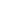                Irakurri ondoren: galdera linealak, inferentziazko galderak, galdera globalak, galdera kritikoak, hipotesiak egiaztatu, testuaren antolaketari buruzkoak, testu mota, irakurgaia antzeztu, sinonimoak…Idatzizko adierazpena:                         “Sekuentzia didaktikoak”: Lehen eta behin testu mota horri buruz dituzten aurrezagutzak batuko ditugu, Gero lehen idazlana egin beharko dute testu mota horretan. Aurrerantzean, eredu desberdinekin testu motaren ezaugarriak landuko ditugu. Testu mota horretan agertzen diren egitura gramatikal eta arau ortografiko zehatzak landuko dira ondoren. Planifikazioa egin eta bukatzeko azken emaitza idatzi. Kontrol zerrendako galdetegi bati erantzungo diote egindako lana ondo dagoela ziurtatzeko.Ahozko ulermena: Egoera errealeko askotariko entzungaiak (formalak informalak, euskalki desberdinetakoak … ) jarriko dizkiegu galdera zuzen eta zehar galderak eginez.                            “Hitzaldiak”: Hainbat kirolari edo lanbide desberdinetako hizlariak ekarriko ditugu.                         “ Irteerak”: Ikastetxetik egiten diren irteera guztiak (bai aisialdikoak, bai hezitzaileak direnak) euskaraz egingo ditugu.                         “Tailerrak”: Agenda 21, alkohola, sare sozialak …Ahozko adierazpena:“5 minutuko ikastaroa”: Egunero klaseko lehen minutuak emango ditugu testutxo bat irakurtzeko eta bideo bat ikusteko. Gai desberdinetakoak izango dira eta beraiei buruz hitz egiteko aukera emango dute. Irakurgaia irakasleak irakurriko du.“Abestia”: Gai bakoitzean abesti bat landuko da eta beraiekin komentatu.                        “Sekuentzia didaktikoak”              .Euskararen erabilera: DBHk helburu hauek jarri dizkiogu geure buruari:Irakasleontzako helburua:	A.- Irakasleoi euskaraz erantzutea eta irakasleengana euskaraz zuzentzea.Ikasleak derrigortu beharko ditugu guri euskeraz hitz egiten.Euskaraz dakiten irakasleei euskaraz zuzendu beharko zaizkie uneoro. Gelan, patioan, beste gela batera zerbait eskatzera doazenean, korridoreetan…Ikasleei lehenengo astean azaldu beharko zaie aurten indarra jarriko dugula alor horretan eta beraien parte hartze positiboa eskatuko diegu.Helburu hau betetzea irakaslearen ardura zuzena da eta ebaluatuko zaio betetze maila (Evaluación del desempeño).Irakasleak egunero elkarrizketak sortzen saiatuko dira ikasleekin:Ez dugu zehaztuko egunero zein ikasleekin sortu, baina euskaraz beti erantzuten ez diguten guztiengan eragin nahi dugu.Elkarrizketak ez dira oso motzak izango, bai-ez erantzunek ezin dute balio, eta beharrezkoa den kasuetan baliabideak eskainiko dizkiegu erantzun ahal izan dezaten.Une horretan helburua esplizitu egitea aukera bat da: ikasleak jakin dezala guri euskaraz egitea nahi dugula eta lagunduko diogula.Errefortzu positiboak ematen ahaleginduko gara: ahalegina egiten badu, gero eta errazagoa bada guri euskaraz erantzutea, gero eta euskara zuzenagoa erabiltzen badu…Ulermen elebakarra erabiltzea aukerakoa da: irakasle bakoitzak erabaki dezake eta ikasleen ezaugarriak ere kontuan hartu behar dira. Ebaluatzeko modua: Lortu al dut batzuetan euskaraz egiten zidatenek beti egitea? Eta ia inoiz egiten ez zidatenek gero eta gehiagotan egiten al didate? Gero eta errazagoa al da niri euskaraz egitea? Baliabideak falta zaizkienen kasuan erraz aurkitu al ditut laguntzeko moduak? Errefortzu positiboak askotan eman al dizkiet?...Zein teknika erabili helburua lortzeko:Motibazio saioak. Eizmendiren “Motibazioa DBH” dokumentuan bi saiotako modulu bana dago ikasmaila bakoitzarako. Irailean egin daiteke tutoretzan edo euskarako ikasgaian. Errepikapenak.Zer diozu?Keinuak eginez…Kanpainak eginez: Beste gela batetik datorren batek gaztelaniaz hitz egiten badigu “guk euskaraz, zuk zergatik ez?” abestia abestu.Ikasleentzako helburua:	B.-Ikasleen artean euskaraz hitz egitea gelan daudenean eta irakaslea elkarrizketaren parte denean.Gelan gaudenean, ozenki hitz egiten badute euskaraz hitz egin beharko dute.Irakasleon jokabidearen bost puntuak.Mezua emanElkarrizketak sortuElkarrizketetan eraginAhalegina eskatuAhalegina baloratuIkasleen ardura da.Ebaluatuko da: Notaren %5 izango da.Ikasleei argi utzi ebaluatzen dela eta ebaluazioan zehar nola doazen berri eman.Ez dugu kalitatea neurtuko, baina gaztelaniaz ez egitea bai (euskararekiko jarrera).                         “ Irteerak”: Ikastetxetik egiten diren irteera guztiak (bai aisialdikoak, bai hezitzaileak direnak) euskaraz egingo ditugu.                         “Tailerrak”: Ikasle gazteoi egindako tailerretan parte hartu. (inauteriak, euskal astea …)                         “Ikasleen batzordea”n parte hartu ikastetxe osorako euskal jarduerak antolatuz.BALIABIDEAK:KoadernoaFotokopiak eta hiztegiak Bideoak TESTU LIBURUAK: Gramatika dbh4, Ibaizabal                                 Ortografia dbh4, Ibaizabal                                 Ulermena dbh4, Ibaizabal                                 Testuak dbh4, IbaizabalDropbox.Arbela digitala.Ibaizabalen liburu digitala.KAHOOTClassroom.FilmakInterneteko web orriak:www.aditzak.comwww. Dbhsarean.blogspot.comhttp://www.eitb.tv/eu/http://www.argia.eus/http://www.berria.eus/http://www.eitb.eus/eu/telebista/programak/mihiluze/jokoak/http://www.hiztegia.net/https://txatxangorri.wordpress.com/euskal-karaokeen-zerrenda/http://aittu1.wikispaces.com/http://eibz.educacion.navarra.es/blogak/msb/https://www.gaztezulo.eus/hasierahttp://vimeo.com/32735173http://www.eitb.tv/eu/bideoa/dbh--pildorak/1948123152001/1970608304001/8-atala/https://www.youtube.com/watch?v=LvXvwzajDCw&feature=relatedhttps://www.youtube.com/watch?v=G7vjU4KmEsMhttp://euskalapps.net/badok.infowww. Hiru.comhttps://www.youtube.com/watch?v=wgUOmXV_cJUhttp://www.slideshare.net/irenegonzalez/blog-bat-sortu-blogger-tutorialaEBALUAZIO-TRESNAK [ahozko eta idatzizko probak, galdetegiak, banakako eta taldeko lanak, behaketa-eskalak, kontrol-zerrendak, ikasgelako koadernoa, portfolioa, kontratu didaktikoa…]INSTRUMENTOS  DE EVALUACIÓN [pruebas orales y escritas, cuestionarios, trabajos individuales y en grupo, escalas de observación, listas de control, cuaderno de aula, portafolio, contrato didáctico…].KALIFIKAZIO-IRIZPIDEAK [ebaluazio-tresna bakoitzaren pisua eta balioa]CRITERIOS DE CALIFICACIÓN [peso y valor de cada instrumento de evaluación].Gramatika eta Ortografia: Azterketa idatziak.Ahozko ulermena: Askotariko entzungaiak galdera zuzen eta zeharkako galderekin.Idatzizko ulermena: Testu mota desberdinekin egindako irakurmen frogak. Galdera zehatz, global, interpretaziozkoak eta hausnarketakoak.Idatzizko adierazpena: Idazmen frogak, egitura konkretu batekin (planifikazioa, idazlana bera eta kontrol zerrenda). Errubrikak.Ahozko adierazpena: Mintzamen frogak. Errubrikak. Euskararen erabilera irakasleekin eta ikaskideekin. Positibo eta negatiboen bidez.Taldeko lanakLan pertsonalakOHIKOA:-Gramatika eta Ortografia: % 45a-Entzumena: % 15a-Irakurmena: %  15a-Idazmena: % 15a-Mintzamena. Grabazioa: % 10a -Euskararekiko jarrera: Azken nota borobiltzeko erabiliko da.-Jarrerak kalifikazioan esparru berezi bat dauka eta bertan jartzen da aktiboa ala pasiboa den, jarrera egokia duen…- Agindutako lanak egin gabe ekarriz gero, falta bakoitzeko gai horren azterketako kalifikazioan 0,2 jaitsiko zaie nota. Askoz jota puntu batera arte.EZ-OHIKOA:Ekainean azterketa bat egingo dute esandako gaiei buruz %100 balio izango duena.EBALUAZIOAREN ONDORIOAK [indartzeko eta zabaltzeko neurriak, antolamendu-egokitzapenak eta egokitzapen metodologikoak, emaitzen analisia, plangintza didaktikoaren berrikuspena, errekuperazio-sistema...].CONSECUENCIAS DE LA EVALUACIÓN [medidas de refuerzo y ampliación, adaptaciones organizativas y metodológicas, análisis de resultados, revisión de la planificación didáctica, sistema de recuperación…].EBALUAZIOAREN ONDORIOAK [indartzeko eta zabaltzeko neurriak, antolamendu-egokitzapenak eta egokitzapen metodologikoak, emaitzen analisia, plangintza didaktikoaren berrikuspena, errekuperazio-sistema...].CONSECUENCIAS DE LA EVALUACIÓN [medidas de refuerzo y ampliación, adaptaciones organizativas y metodológicas, análisis de resultados, revisión de la planificación didáctica, sistema de recuperación…].Aurreko ebaluazioan konpetentziak lortu ez dituen ikasle batek hurrengoa gainditzen badu aurrekoa berreskuratuta dago.Lehenengo ebaluaketan lanak ez baditu aurkeztu, hurrengoan eman behar dizkio irakasleari.Konpetentziak barneratzeko ikasle batek arazoak baditu hainbat indartze ariketak emango dizkiogu etxean egiteko hutsune horiek betetzeko asmoz.Taldeka lan batzuk landuko dira elkarren laguntza jasotzekoAurreko ebaluazioan konpetentziak lortu ez dituen ikasle batek hurrengoa gainditzen badu aurrekoa berreskuratuta dago.Lehenengo ebaluaketan lanak ez baditu aurkeztu, hurrengoan eman behar dizkio irakasleari.Konpetentziak barneratzeko ikasle batek arazoak baditu hainbat indartze ariketak emango dizkiogu etxean egiteko hutsune horiek betetzeko asmoz.Taldeka lan batzuk landuko dira elkarren laguntza jasotzekoikastetxea:centro:Ntra. Sra. Del Rosario F.E.F.C.kodea:código:014583etapa:etapa:Bigarren Hezkuntza (DBH)zikloa/maila:ciclo/nivel:DBH4arloa/irakasgaia:área / materia:EkonomiaEkonomiaEkonomiaosatutako arloak/irakasgaiakáreas/materias integradasdiziplina barruko oinarrizko konpetentzia elkartuakcompetencias disciplinares básicas asociadas Hizkuntza komunikaziorako konpetentzia Teknologiarako konpetentziaGizarterako eta herritartasunerako konpetentzia Hizkuntza komunikaziorako konpetentzia Teknologiarako konpetentziaGizarterako eta herritartasunerako konpetentzia Hizkuntza komunikaziorako konpetentzia Teknologiarako konpetentziaGizarterako eta herritartasunerako konpetentziairakasleak:profesorado:Pablo San Martínikasturtea:curso:2021/2022Zeharkako konpetentziak / Competencias transversales:Ikasten eta pentsatzen ikasteko konpetentziaElkarbizitzarako konpetentziaEkimenerako eta ekiteko espiriturako konpetentziaIzaten ikasteko konpetentziahelburuak objetivosebaluazio-irizpideakcriterios de evaluación                            1. Zientzia ekonomikoaren oinarriak eta oinarrizko terminologia jakitea, eta ekonomiak enpre- sen eta pertsona fisikoen eguneroko bizitzan dituen ondorioak aintzat hartzea. Horren helburua da etxeko ekonomiako eta enpresako ekonomiako ohiko egoerei ongi eta irizpide egokiez aurre egitea. 2. Enpresa baten egituraren ezaugarri nagusiak aztertu eta interpretatu, bereizi eta baloratzea, enpresaren berezko alderdi teknikoak eta sozialak zein diren jakiteko. 3. Norberaren alternatiba ekonomikoak planteatu, aurrekontuak diseinatzea eta kontsumitu edo aurreztu aukeratzea, norberaren antolaketa ekonomikoa baloratzeko, eta finantza- merkatuak horretarako eskura jartzen dituen tresnak ere bai. 4. Administrazio publikoek pertsonen eta enpresen bizitza ekonomikoan zer eragin duten jakitea, eta haren zerga-sistema eta gizarte-ongizatean duen eragina jakitea. Horren helburua da errentaren birbanatze-eginkizunaz jabetzea eta ohartzea zer zerga-betebehar ditugun herritar garenez. 5. Magnitude ekonomiko nagusiak interpretatzen jakitea, dagozkion kalkulu matematikoak egi- nez, eta grafiko bidez identifikatzea, jakiteko zer alternatiba dauden aukeran arazo ekonomikoei eta sozialei konponbidea emateko eta garapen iraunkorra lortzeko. 6. Globalizazio ekonomikoak zer ondorio dituen aintzat hartzea, eta haren abantailak eta desa- bantailak irizpide kritikoz azaltzea, egungo gertaera ekonomikoak globalizazioaren ingurune horretan aztertzeko. 1.     Ekonomiaren oinarrizko printzipioak ezagutzea, printzipio horiek baliabideei eta premiei dagokienez zer ondorio dakartzaten jakitea, eta erabaki ekonomikoek une oro herritarren bizitzan eragiten dutela ohartzea.·              Urritasuna eta erabakiak hartu eta hautatu beharra zer diren badaki, eta, ildo horretan, ondo daki edozein hautaketak beste alternatiba batzuei uko egitea dakarrela, eta beraz, ekonomia- alorrean nahitaez hartu beharreko erabakiek ondorio positibo eta negatiboak dakartzatela, norberaren era gainerako herritarren bizitzan duen eragina dela medio.·              Etxeko ekonomien eta ingurunearen (enpresak, administrazio publikoak eta etxeko beste ekonomia batzuk) artean sortzen diren harremanak ulertzen eta interpretatzen ditu.2.     Terminologia ekonomikoa ezagutzea eta terminologia horrekin ohituta egotea.·              Ekonomiaren alorreko hainbat hitz ulertzen eta ongi erabiltzen ditu, bereziki etxeko ekonomiaren esparruari dagozkion ohikoenak.·              Ekonomiaren kontzeptua generoaren ikuspegiarekin ulertzen du.3.     Enpresek izan ditzaketen forma juridikoak deskribatzea.·              Enpresen forma juridikoak bereizten ditu, eta kasuan-kasuan balioesten ditu bakoitzaren ezaugarri zehatzen arabera: sozietate anonimoak, erantzukizun mugatukoak, kooperatibak eta enpresaburu indibidualak, sozietate-forma juridikorik hartzen ez dutenak.·              Enpresen gizarte-erantzukizun korporatiboaz jabetzen da, bereziki Euskal Herriko enpresei dagokienez.4.     Ekoizpen-prozesuko ezaugarri nagusiak aztertzeko gai izatea.·              Ekoizpen-faktore eta sektore ekonomiko motak adierazten ditu.5.     Enpresek zer finantziazio-iturri dituzten jakitea.·              Enpresak finantzatzeko iturri motak eta bakoitzaren kostua aztertzen ditu (kanpokoak eta barnekoak, epe laburrerakoak zein luzerakoak), eta haien garrantzia balioesten du.6.     Aurrekontu pertsonal bat egiten eta zer diru-sarrera eta gastu mota dauden bereizten jakitea.·              Aurrekontu pertsonal edo familiar bat egiten du, eta diru-sarrera eta gastu bakoitza identifikatzen ditu. Gainera, haren jarraipena eta kontrola egiteko sistema bat ezartzen du.·              Informatika-tresnak erabiltzen ditu aurrekontua garatzeko, grafikoki irudikatzeko eta aurreikuspenak ondorengo errealitatearekin konparatzeko.7.     Modu arrazionalean erabakitzea bere alternatiba ekonomikoen artean, haiek norberaren eta gizartearen ongizatearekin lotzea, eta aurreztearekiko jarrera positiboa izatea.·              Bere ekonomia planifikatu beharra ulertzen du, eta horren haritik, zuhurtziaz aurreikusten du etorkizunean berak eta bere herriak izango duten egoera ekonomikoa.·              Aurreztearen kulturari eta gastuaren kontrolari garrantzia ematen dio; zorpetzearen alde onak eta txarrak aztertzen ditu, arriskua aintzat hartuz eta unean-unean komeni den erabakia hartuz.8.     Diruaren oinarrizko funtzionamendua jakitea eta banku-kontuen motak eta ordainketa-baliabide moduan ematen diren txartelak bereiztea.·              Banku-kontuekiko eragiketen termino nagusiak eta funtzionamendua ulertzen du, eta bankuek ematen duten informazioa ulertu beharra aintzat hartzen du, baita segurtasunaren garrantzia ere, harremana interneten bidez egiten denean, eta finantza-entitateei erreklamatzeko prozedura aztertzen du.·              Dauden txartel modalitate guztiak bereizten ditu, eta txartel horiekin eragiketak egiteko oinarrizko segurtasunaren berri ere badu.9.  Zerga-sistemak errenta birbanatzeko duen garrantzia onartzea eta horretarako zer tresna erabiltzen diren jakitea.·              Errentaren desberdintasunaren efektuak interpretatzen ditu, errenta birbanatzeko tresnei buruz hausnartzen du, eta administrazio publikoek zerga- eta birbanaketa-alorretan dituzten funtzioak aztertzen ditu.10.  Enpresei eta pertsona fisikoei ezartzen zaizkien zergak bereiztea eta zerga-betebeharrak betetzeak zer-nolako garrantzia duen ulertzea.·              Enpresa eta pertsona fisikoen zerga-betebehar nagusiak zein diren badaki, baita zergen oinarrizko funtzionamendua nolakoa den eta zergen arteko alde nagusiak zein diren ere.·              Zerga-kargak ongizate-estatuari eta errentaren birbanaketari dakarkion ekarpena balioesten du, eta kontzientzia hartzen du subjektu pasibo bakoitzak legean ezarritakoaren arabera zerga ordaindu beharraz eta zerga-iruzurraren gizarte-efektu negatiboez.11.  Euskal Autonomia Erkidegoko zerga-sistemaren eta lurralde komunekoaren arteko desberdintasunak ezagutzea.·              Euskal kontzertu ekonomikoaren berri badu, baita haren jatorri historikoaren berri ere.·              Kupoa zer den ulertzen du.·              Euskal zerga-sarea eta hari lotutako administrazio publikoak zein diren badaki, eta Foru Aldundien zeregina balioesten du bereziki, baita hainbat zerga arautzeko duten ahalmena ere.12.  Interes-tasak, inflazioak, langabeziak eta antzeko magnitudeek zer adierazten duten jakitea eta kontzeptu horiekin lotutako grafikoak interpretatzea.·              Inflazioaren eta langabeziaren kausak deskribatzen ditu, eta haien ondorio ekonomiko eta sozial nagusiak balioesten ditu.·              Interes-tasen funtzionamendua azaltzen du, baita tasa horiek aldatzeak ekonomiaren bilakaeran eragiten dituen ondorioak ere, eta arrazoibide matematikoak aplikatzen ditu hainbat egoeratan interesak kalkulatzearekin zerikusia duten arazoak konpontzeko.·              Interes-tasekin, inflazioarekin eta langabeziarekin lotutako eduki ekonomikoa duten datu eta grafikoak balioesten eta interpretatzen ditu.1go  Ebaluaketa:Ekonomia, zientzia baliagarriaEkonomia (oinarrizko kontzeptuak) eta ekonomia eskasiaren arazoaAukeratzeko beharraEkoizpena eta hazkundeaPrezioen aldaketaZergak eta Iruzurrak : Simulazio jokoaLangabeziaLangabezia eta PrestakuntzaLangabezia eta Emakumea2.Ebaluaketa: Enpresa eta haren inguruneaEnpresa eta enpresaburuaDirua eta hura erabiltzeko moduakDirua eta banku motakNazioarteko merkataritza eta Europar BatasunaNazioarteko merkataritza eta EB Finantzen plangintzaFinantza simulazio jokoa (Bizitzarako finantzak) (Kutxabank)Eskaintza eta Eskaeraren legea3. Ebaluaketa: Merkatuak eta enpresaMerkatuak, enpresak eta familiakEkoizpena eta prezioakInflazioaBeharrizan ekonomikoakMaslow-en piramideaPublizitateaIragarkien eraginaEnpresa baten sorreraGlobalizazioa eta mundo ekonomiaren desorekaLankidetzan ikasteaPBL: PBLak aplikatuta, ezagutza batzuk haienganatu dituztela egiaztatzen da galdera komunen bidez eta, ondoren, ikasitakoa ebaluatzera joaten gara, dakien guztia eso prozesuan ikasten doan guztia aplikatuta ebatzi behar den egoera edo problema bat planteatuta.ALEXIA Classroom erabiliko dugu gai guztietan, horregatik Chrombooka erabiliko dute.Gaiak landuko dira proiektuen bidez taldeka .EBALUAZIO-TRESNAK [ahozko eta idatzizko probak, galdetegiak, banakako eta taldeko lanak, behaketa-eskalak, kontrol-zerrendak, ikasgelako koadernoa, portfolioa, kontratu didaktikoa…]INSTRUMENTOS  DE EVALUACIÓN [pruebas orales y escritas, cuestionarios, trabajos individuales y en grupo, escalas de observación, listas de control, cuaderno de aula, portafolio, contrato didáctico…].KALIFIKAZIO-IRIZPIDEAK [ebaluazio-tresna bakoitzaren pisua eta balioa]CRITERIOS DE CALIFICACIÓN [peso y valor de cada instrumento de evaluación].ALEXIA Classroomen ariketak.Taldeko proiektuak eta aurkezpenak.Errubrikak.Eguneroko lana (klasean proiektuaren bidez ): %90Interesa, parte hartzea eta elkarlana: %10.Behaketa sistematikoa eta parte hartzea baloratu egingo da.EBALUAZIOAREN ONDORIOAK [indartzeko eta zabaltzeko neurriak, antolamendu-egokitzapenak eta egokitzapen metodologikoak, emaitzen analisia, plangintza didaktikoaren berrikuspena, errekuperazio-sistema...].CONSECUENCIAS DE LA EVALUACIÓN [medidas de refuerzo y ampliación, adaptaciones organizativas y metodológicas, análisis de resultados, revisión de la planificación didáctica, sistema de recuperación…].EBALUAZIOAREN ONDORIOAK [indartzeko eta zabaltzeko neurriak, antolamendu-egokitzapenak eta egokitzapen metodologikoak, emaitzen analisia, plangintza didaktikoaren berrikuspena, errekuperazio-sistema...].CONSECUENCIAS DE LA EVALUACIÓN [medidas de refuerzo y ampliación, adaptaciones organizativas y metodológicas, análisis de resultados, revisión de la planificación didáctica, sistema de recuperación…].Ebaluaketa jairraia bada ere, aurreko ebaluazioa gainditu ez badute, zein proiektuak errepitatu behar dituzten jakineraziko die irakasleak.EZ OHIKOA: falta izan zaien proietuak aurkeztu behar izango dituzte . Ebaluaketa jairraia bada ere, aurreko ebaluazioa gainditu ez badute, zein proiektuak errepitatu behar dituzten jakineraziko die irakasleak.EZ OHIKOA: falta izan zaien proietuak aurkeztu behar izango dituzte . ikastetxea:centro:FEFC Ntra. Sra. Del Rosariokodea:código:etapa:etapa:DBHzikloa/maila:ciclo/nivel:2arloa/irakasgaia:área / materia:PlastikaPlastikaPlastikaosatutako arloak/irakasgaiakáreas/materias integradasdiziplina barruko oinarrizko konpetentzia elkartuakcompetencias disciplinares básicas asociadasHizkuntza eta literatura komunikaziorako konpetentziaMatematiketarako konpetentziaTeknologiarako konpetentziaKonpetentzia soziala eta zibikoaArterako konpetentziaHizkuntza eta literatura komunikaziorako konpetentziaMatematiketarako konpetentziaTeknologiarako konpetentziaKonpetentzia soziala eta zibikoaArterako konpetentziaHizkuntza eta literatura komunikaziorako konpetentziaMatematiketarako konpetentziaTeknologiarako konpetentziaKonpetentzia soziala eta zibikoaArterako konpetentziairakasleak:profesorado:Maika Melendoikasturtea:curso:4Zeharkako konpetentziak / Competencias transversales:Hitzezko eta hitzik gabeko komunikaziorako eta komunikazio digitalerako konpetentzia Ikasten eta pentsatzen ikasteko konpetentzia Elkarbizitzarako konpetentzia Norbera izaten ikasteko konpetentziahelburuak objetivosebaluazio-irizpideakcriterios de evaluaciónArte-hizkuntzen oinarrizko teknikak, baliabideak eta konbentzioak ondo samar ezagutzea eta erabiltzen jakitea, teknologia berriek sormen-lanetarako ematen dituzten aukera ugariak aprobetxatzea, teknologia horiek artelan konplexuak diseinatzeko eta garatzeko erabiltzea, eta kultura bisualean nagusi diren lan eta adierazpenetan identifikatzea eta balioestea.Gure kulturan diseinuarekin, ikus-entzunezko euskarria duten hedabideekin, eta objektu nahiz formen adierazpen-sistema teknikoekin lotutako ekoizpen artistiko-estetikoko gune eta esparruen berri jakitea, eta horien kode espezifikoak ondo ulertzea, mota horretako arte-adierazpenak kritikoki aztertzeko eta espresio- eta komunikazio-baliabidetzat erabiltzeko.Emozioak, sentimenduak, bizipenak, ideiak, eta natura nahiz kultura-inguruneko espazio, objektu eta elementuak adierazteko balio duten obra artistiko-estetikoak sortzea, eta horretan, komunikazio-gaitasunean, pentsamendu kritikoan eta autokonfiantzan aurrera egitea.Bilaketa, irudimena, baliabide bisualen sormenezko manipulazioa eta antzeko beste trebetasun batzuetan oinarrituta, eta ikuspuntu estetiko bati eutsiz, inguruko objektuak transformatzea, egoerak problematizatzea eta konponbide ugari proposatzea.Bakarka nahiz modu kolektiboan proiektu artistiko baten gaineko plangintza egitea, eta, gero, prozesu horri buruz gogoeta egitea, lortu nahi den horretan intentzioak, fase bakoitzaren berrikusketak eta emaitzen ebaluazio kritikoak duten garrantziaz ohartzeko, eta hori guztia dela eta, talde-lana arduraz, tolerantziaz eta besteen iritziekiko errespetuz egin beharra aintzat hartzea.Produktu estetikoek pertsonen eta gizarteen bizitzan izan dituzten eta dituzten funtzio eta erabilerak ulertzea, eta korronte estetikoen, moden eta gustuen bilakaeraz eta oparotasunaz jabetzea, horiek guztiek gure balioetan eta munduari nahiz gizakiari buruzko ikuskeretan zer-nolako eragina duten ulertzeko.Artea herri eta kulturen ondare eta identitatearen parte dela aintzat hartzea, eta, ondare oparo hori babestea eta sorberritzea helburu hartuta, eta elkartrukeak dakarren aberastasunaz jabetuta, kulturen arteko elkarrizketak eta herrien konpartitzen dituzten esperientzia artistikoek egindako ekarpen ugariekiko interesa izatea.Norberarenaz eta gure inguruan nagusi direnez bestelako espresiobide estetikoak errespetatzea eta aintzat hartzea, eta horretan, prozesu erreflexibo eta kritikoak martxan jartzea, estereotipo eta konbentzionalismoak gainditu, proposamenak egitean erregistroak zabaldu, eta malgutasunez, solidaritatez, interesez eta tolerantziaz jokatzen ikasteko.1. Proposatutako arazo artistikoarekin bat datozen euskarri, material, baliabide, prozesu eta prozedurak erabiltzeko gai izatea, eta horiekin guztiekin ondo samar moldatzea bere arte-ekoizpenetan.	2. Kritikoki aztertzea mezuetan esku hartzen duten baliabide plastiko eta bisualak, eta horretan, mezuon intentzioari eta mezuok iritzi publikoan, bizi-estiloetan eta osasun indibidual nahiz kolektiboan duten eraginari igartzea.	3. Espresio- eta komunikazio premietara ondoen egokitzen diren bitartekoak hautatu, erabili eta identifikatzeko arazoak modu arrazoituan konpontzeko gai izatea, eta, hala behar izanez gero, bere arte-ekoizpenetan hizkuntza bat baino gehiago uztartzeko gai izatea.	4. Objektuak eta ingurunea irudikatzeko konbentzioen oinarrizko arauak ezagutzeko eta erabiltzeko gai izatea, eta errealitateari buruzko informazioa ulertzeko eta erabiltzeko bidetzat hartzea horiek guztiak.	5. Espazioa irudikatzeko sistemak desberdintzea eta erabiltzea, eta marrazketak artean, arkitekturan, diseinuan, ingeniaritzan, eszenografian eta beste hainbat alorretan balio komunikatibo unibertsala duela aintzat hartzea.	6. Diseinua eta diseinuaren aplikazio-eremuak balioestea, horiek aintzat hartzea, gure eguneroko bizitzako ekoizpen estetikoekin lotutako esparrutzat hartzea, eta haiekin lotutako sormen-teknikak eta -baliabideak erabiltzea.	7. Ikus-entzunezko edukiei eta multimedia-edukiei buruz gogoeta egitea, horiekin esperimentatzea, eta ikus-entzunezko mundua komunikazio-bidetzat hartzeko gai izatea.	8. Artelan konplexuak ekoiztea, eta horretan, mota askotako baliabide espresiboak modu arrazoituan erabiltzea.	9. Bilaketa, irudimena, sormenezko manipulazioa eta antzeko beste trebetasun batzuetan oinarrituta, gai izatea beste pertsona batzuek proposatutako ideiak, irudikapena eta beste alderdi batzuk transformatzeko.	10. Proposamen konplexu bat egin behar duela eta, lan-prozesu bateko urratsak irudikatu eta planifikatzeko gai izatea, eta horretan, bere komunikazio-premiak aintzat hartzea, eta lan-plangintza horren zergatia arrazoitzeko gai izatea.	11. Zenbait jarduera taldean egin eta fase bakoitzaren antolaketan parte hartzeko gai izatea, eta horretan, bere nahiz besteen ekarpenak balioestea, lortu beharreko emaitzak zein diren kontuan hartuta.	12. Sasoi historiko eta kultura desberdinetako artelan eta irudiak kritikoki aztertzeko gai izatea, eta mundua ulertzeko ikuskera desberdinekin nahiz gizarteak naturaz eta gizon-emakumeoz proposatzen dituen diskurtsoekin lotzea artelan eta irudiok.	13. Artea bizi garen errealitatea interpretatzeko eta ulertzeko bideetako bat dela jakitea, eta hura errealitateari buruzko beste ikuskera batzuekin (zientziarekin, esate baterako) lotzeko gai izatea.	14. Arte-adierazpenak etengabe aldatzen ari direla jakitea, eta ohartzea artean beti daudela presente kulturen arteko erlazioak eta pertsonek nahiz gizarteek elkarrengan dituzten eraginak.	15. Arte- eta kultura-adierazpenak hango eta hemengo kulturen ondarearen eta identitatearen parte direla ohartzea, eta zenbait motatako arte-adierazpenen ezaugarriak identifikatzeko eta konparatzeko gai izatea.	16. Gurean ohikoak ez diren espresiobide estetikoak kritikoki aztertzeko eta interpretatzeko gai izatea, eta espresiobideok beste pertsona batzuen adierazpen legitimotzat hartzea.1. ebaluazioaGeometría laua. Ukitzaileak. Kurba konikoak. Espiralak. Helize zilindrikoa. Elipsea Diseinu grafikoa . Op-art. Ilusio optikaNaturako forma.animaliak, paisaia eta natura hila.2. ebaluazioaAdierazpen sistemak. Sistema diedrikoa. Puntuak eta lerroak. Bistak.Diseinuaren oinarriak. Planoa eta testura(Collage, kubismoa)Diseinuaren oinarrizko formak.. Forma elkartuak. Margolanak aztertzeaPublizitatea. Historia eta kartela3. ebaluazioaHiri paisaia eta haren adierazpena, artean. Hiri paisaia, artearen historian zehar, Euskal Herrian.Industria diseinua. Normalizazio eta kotak.Irudi digitala eta 3D. Hiru dimentsiotan lan egiteko etxe baten diseinuaGiza irudia. Erretratua. Proportzioa, karikatura… Sentimenduen eta emozioen irudikapenaArgazkigintza.  Zinema. BideoaAskotariko adimenak : Adimenari edo inteligentziari buruzko ikusmolde tradizionala gaindituta dago eta , orain, esaten da ez dagoela adimen bakarra, baizik adimena askotariko adimen ugarien multzoa dela. Horregatik interesgarria da ikasleei adimen horiek gara ditzatela proposatzea eta ezagutzera haien gaitasunaren profilera ondoren egokitzen diren adimenetatik gerturatzeko aukera ematea.Astero 5 minututan arteari buruzko berriak aipatuko ditugo klasean , baita ere ikasle batek aurreko egunaren idei nagusiak aipatuko dituEbaluaketa bakoitzean  metodología ezberdinak erabiliko dira gai bakoitzean.Helburua da konpetentziak barneratzea  haibat metodologietatik Gai batzuetako atal batzuk azalduko ditu irakasleak web orrialdeak erabiliz. (youtube, www.artehistoria.jcyl, es.slideshare.net, artea ikasteko sarean, marrazketa teknikoak…)Irakaslearen azalpenak       Elkarrizketak eta eztabaidak     Irteerak  egin  Kontsulta bibliografikoak  Ikerketa-lanakAukerak sortzen dira, ezagutza berriak gauzatzeko. Horrela, ikasleak egiaztatu ahal izango ditu ikasitakoaren interesa eta erabilgarritasunaEgindakoari buruzko hausnarketa pertsonala egitea eta ikasitakoari buruzko ondorioak ateratzea sustatzen da, horrela, ikasleak aztertu ahal izan dezan aurretik zekiena kontuan hartuta zenbat aurreratu duen.BALIABIDEAKClassroom eta marrazketa-koadernoaAldizkariak, bideoak …. Internet Forma ezberdineko objektuak.Kartoi meheak, guraizeak eta kola.Marrazketa teknikoko tresnak: grafitozko arkatzak, txantiloiak eta konpasa.Blog (plastikakoaIrteerak kulturalak.Diapositibak. Marraztetako paper ezberdinak.Argizariak, errotuladoreak eta koloretako arkatzak.Mota ezberdineko formen irudiak.Gogortasun ezberdineko arkatzak.XTEND: Idei orokorrak eta nagusiak identifikatzeko eta adibideak bereizteko.Testu bateko informazioa interpretatzeko eta antolatzeko. Artelanak zein trazadura geometrikoak dituzten irudiek jorratutako kontzeptuei buruzko ikuspegia ematekoCOVI19Pandemia egoera dela eta errealitatea aldatuz gero on-line metodologia erabiliko daEBALUAZIO-TRESNAK [ahozko eta idatzizko probak, galdetegiak, banakako eta taldeko lanak, behaketa-eskalak, kontrol-zerrendak, ikasgelako koadernoa, portfolioa, kontratu didaktikoa…]INSTRUMENTOS  DE EVALUACIÓN [pruebas orales y escritas, cuestionarios, trabajos individuales y en grupo, escalas de observación, listas de control, cuaderno de aula, portafolio, contrato didáctico…].KALIFIKAZIO-IRIZPIDEAK [ebaluazio-tresna bakoitzaren pisua eta balioa]CRITERIOS DE CALIFICACIÓN [peso y valor de cada instrumento de evaluación].Ebaluatzeko teknikak eta tresnak:Marrazketa-Koadernoan egindako ariketakAzterketakOrdenagailua Taldeko lanakLan pertsonalakOHIKO EBALUAKETATaldeka edo indibidualki ikasgelan baita etxean egindako lanak, lanen eta marrazketa koadernoaren aurkezpena eta azterketak azken notaren % 80 izango dira .Ezinbestekoa izango da lanak ematea ebaluaketa gainditzeko. Jarreretan hurrengo atalak kontutan izango dira kalifikazioa jartzeko:Egunero materiala ikasgelara ekartzea,entzutea,adi egotea,interesa, egokia izatea eta parte hartzea. Guzti hau kalifikazioaren % 20 da.EZ-OHIKOA:Ekainean azterketa teoriko-praktiko bat edo lan bat egingo dute esandako gaiei buruz %100 balio izango duenakEBALUAZIOAREN ONDORIOAK [indartzeko eta zabaltzeko neurriak, antolamendu-egokitzapenak eta egokitzapen metodologikoak, emaitzen analisia, plangintza didaktikoaren berrikuspena, errekuperazio-sistema...].CONSECUENCIAS DE LA EVALUACIÓN [medidas de refuerzo y ampliación, adaptaciones organizativas y metodológicas, análisis de resultados, revisión de la planificación didáctica, sistema de recuperación…].EBALUAZIOAREN ONDORIOAK [indartzeko eta zabaltzeko neurriak, antolamendu-egokitzapenak eta egokitzapen metodologikoak, emaitzen analisia, plangintza didaktikoaren berrikuspena, errekuperazio-sistema...].CONSECUENCIAS DE LA EVALUACIÓN [medidas de refuerzo y ampliación, adaptaciones organizativas y metodológicas, análisis de resultados, revisión de la planificación didáctica, sistema de recuperación…].Aurreko ebaluazioan konpetentziak lortu ez dituen ikasle batek hurrengoa gainditzen badu aurrekoa berrezkuratuta dago.Lehenengo ebaluaketan lanak ez baditu aurkeztu, hurrengoan eman behar dizkio irakasleari eskatu.Konpetentziak barneratzeko ikasle batek arazoak baditu hainbat indartze ariketak emango dizkiogu etxean egiteko hutsune horiek betetzeko asmoz.Aurreko ebaluazioan konpetentziak lortu ez dituen ikasle batek hurrengoa gainditzen badu aurrekoa berrezkuratuta dago.Lehenengo ebaluaketan lanak ez baditu aurkeztu, hurrengoan eman behar dizkio irakasleari eskatu.Konpetentziak barneratzeko ikasle batek arazoak baditu hainbat indartze ariketak emango dizkiogu etxean egiteko hutsune horiek betetzeko asmoz.ikastetxea:centro:NUESTRA SEÑORA DEL ROSARIOkodea:código:etapa:etapa:DBH-ESOzikloa/maila:ciclo/nivel:4º arloa/irakasgaia:área / materia:EDUCACIÓN FÍSICAEDUCACIÓN FÍSICAEDUCACIÓN FÍSICAosatutako arloak/irakasgaiakáreas/materias integradasdiziplina barruko oinarrizko konpetentzia elkartuakcompetencias disciplinares básicas asociadasa) Competencia en comunicación lingüística y literaria. b) Competencia matemática. c) Competencia científica. d) Competencia tecnológica. e) Competencia social y cívica. f) Competencia artística.       g) Competencia motriz.a) Competencia en comunicación lingüística y literaria. b) Competencia matemática. c) Competencia científica. d) Competencia tecnológica. e) Competencia social y cívica. f) Competencia artística.       g) Competencia motriz.a) Competencia en comunicación lingüística y literaria. b) Competencia matemática. c) Competencia científica. d) Competencia tecnológica. e) Competencia social y cívica. f) Competencia artística.       g) Competencia motriz.irakasleak:profesorado:GARIKOITZ SAN MARTÍN MÁSikasturtea:curso:21-22Zeharkako konpetentziak / Competencias transversales:Competencia para la comunicación verbal, no verbal y digitalCompetencia para aprender a aprender y para pensarCompetencia para convivirCompetencia para la iniciativa y el espíritu emprendedorCompetencia para aprender a serhelburuak objetivosebaluazio-irizpideakcriterios de evaluaciónOinarrizko zein kirol jarduera bakoitzerako espezifikoak diren beroketarako jarduera eta mugimenduak ezagutu eta praktikatzea; (1)Jarduera fisikoarekin lotutako higiene- eta jarrera-ohitura osasungarriak identifikatzea, balioestea eta praktikan jartzea. (2)Osasunarekin lotura duten ezaugarri fisikoak handitzea, eta hasierako mailarekiko hobetzea. Hauek neurtzeko  hainbat tresna ezagutzea (3)Banakako zein taldeko kirolak praktikatzea. Hauen oinarrizko alderdi tekniko , taktiko eta araudia ezagutzea; eta lortutako maila onartzea.(4)Anatomia oinarrizko ezagutzak. (5)Bere denbora librerako diren jostailuak material birziklatuekin osatzea.(6)Mapa baten laguntzaz eta segurtasun-arauakerrespetatuz, orientazio-jarduera bat burutzea.(7)Euskal tradizio ludikoa (dantzak, inauteriak, kirolak) ezagutzea eta errespetuz interpretatzea, bai eta munduko beste tradizio ludiko batzuk ere.(8)Ea jarduera fisiko desberdinetarako beharrezko diren beroketa zein lasaitze ariketak biltzen dituen. (1.2)Ea tresna egokiak erabiltzen dituen  jarduera fisikoa egiterakoan. (2.1)Ea saioa amaieran, higienea zaintzen duen. (2.2)Ea egoera fisiko onaren eta osasun-baldintzak hobetzearenartean dagoen lotura ikusten eta balioesten duen. (3.1)Ea bere buruarekin zorrotz agertzen den hobetzeko ahaleginean. (3.2)Ea hobetu duen hasierako mailarekin alderatuz. (3.3)Ea gai den arazo motorrak eraginkortasunez konpontzeko (4.1)Ea kirol jardueretan parte hartzen duen kirolen teknika,taktika eta araudi- elementuak kontuan hartuta. (4.2)Ea saihesten dituen indarkeriazko portaerak, eta praktikan parte hartzen duen asebetetzeari, inditze ahalmenarieta ahaleginari balio handiagoa emanez emaitzari baino, eta jokatuz. (4.3)Ea muskulu, ligamentu, artikulazio eta tendoien oinarrizko ezaugarriak eta funtzioak ezutzen dituen (5.1)Ea jostailuak sortu  eta beraikin praktikan gozatezko gai den (6.1)Ea mapa simple bat sortu eta interpretatzeko gai den (7.1)Ea errespetuz  jarduten E.H.-an zein atzerrian sustraituta dauden jolas,dantza eta kiroletan (8.1)1. ebaluazioaBeroketa: oinarrizko eta espezifikoaLasaitze fasea: luzaketakJoko eta ariketen fitxa. Garbitasun eta higieneari, ordenari, instalazioei, eta materialei buruzko araudiak. Gaitasun fisikoak neurtu (abiadura, erresistentzia, indarra eta malgutasuna).Balioak: ahalegina, errespetua, onarpena eta lankidetza.Beisbol IVI 2. ebaluazioa Beroketa/Lasaitze fasea: praktikan jartzeaJoko eta ariketen fitxa. Garbitasunari, higieneari, ordenari, instalazioei eta materialei buruzko araudiak onartu eta jarraitzea.Anatomia.Dantza.Raketa/Frontoi kirolak II.Material birziklatuak IIBalioak: ahalegina, errespetua, onarpena eta  lankidetza.3. ebaluazioaBeroketa/Lasaitze fasea: praktikan jartzea.Joko eta ariketen fitxa. Garbitasunari, higieneari, ordenari, instalazioei eta materialei buruzko araudiak onartu eta jarraitzea.Atletismo I.Munduko jolas eta kirolak.Oinarrizko gaitasun fisikoak neurtu.Balioak: ahalegina, errespetua, onarpena edo lankidetza.Ikaskuntza-eremu honetan egindako proposamena, espezifikoki hezkuntza formalerako egin arren, egunerokotasunera transferitzeko baliagarria izatea da asmoa, eta bizitza osorako,  gainera. Gaitasunetan oinarritutako enfokea izango dugu ikasgaian, ikasleek edukiak modu bateratuan erabiltzen ikasi dezaten eta hauek egoera eta inguru desberdinetan aplikatzeko gai izatea nahi da, eguneroko beharrei erantzun ahal izateko. Irakaslea “laguntzaile” edota “gida” rola izango du. Bere funtzio nagusia arazoak konpontzea, jakintzak praktikan jartzea eta ikasleen partaidetza eta motibazioa sustatzen duten aktibitateak proposatzea da. Ikasleei jarduerak zergatik eta zertarako egiten diren azalduko zaie. Ikasleek gero eta autonomía handiagoa izan dezaten, etapa-amaieran, beren jarduera fisikoa modu burutsuan planifikatu eta Aurrera eraman ahal izateko.Curriculumak metodologia aktiboa aldarrikatzen du, ikasleen inplikazioa bultzatubehar duena; autonomia eta auto-erregulazioa lortzeko.Saiatuko gara gaitasunetan oinarritutako irakaskuntza teknikak erabiltzen: Arazoetan oinarritutako aprendizaia,proiektuetan oinarritutako lana, Ikasketa kooperatiboa, Kasu errealen azterketa,…Ikasleak taldekatzeko proposamenak: Masiboa edo talde handian, talde txikiak edo txokoak, talde homogeneo edo heterogeneoak, zirkuituak, tallerrak, banakako lanak, binakakoak,…Saioen egitura honakoa izango da: Polikiroldegirako ibilbidea; saioaren azalpen laburra eta beharrezkoak diren esplikazio teoriokak; beroketa ariketak; programatutako saioaren edukina ; lasaitze ariketak eta feedback-a amankomunean jartzeko tartea; eta azkenik, ikastetxerako itzulera.Azkenik, errefortzurako jarduerak eta sakontze jarduerak zehaztuko dira ikasleenaniztasunari erreparatuz.EBALUAZIO-TRESNAK [ahozko eta idatzizko probak, galdetegiak, banakako eta taldeko lanak, behaketa-eskalak, kontrol-zerrendak, ikasgelako koadernoa, portfolioa, kontratu didaktikoa…]   INSTRUMENTOS  DE EVALUACIÓN [pruebas orales y escritas, cuestionarios, trabajos individuales y en grupo, escalas de observación, listas de control, cuaderno de aula, portafolio, contrato didáctico…]KALIFIKAZIO-IRIZPIDEAK [ebaluazio-tresna bakoitzaren pisua eta balioa]   CRITERIOS DE CALIFICACIÓN [peso y valor de cada instrumento de evaluación]Ikasleen lanen behaketa.Control horriakProba praktiko eta idatzizkoa.Froga fisikoak (Eurofit) Eguneroko irakaslearen kuadernoa.“Eguneroko arduradunak” autoebaluazio eta koebaluazio galdetegiakikastaldekoen behaketa%35 Proba praktikoa%20 Idatzitako proba. %20 Egunero materiala ekartzea, dutxa hartzea, parte hartzea eta irakasle, beste ikasle zein materialarekiko errespetua.%10 Gaitasun Fisikoak%10 Lanak%5 “Eguneko arduraduna”EBALUAZIOAREN ONDORIOAK [indartzeko eta zabaltzeko neurriak, antolamendu-egokitzapenak eta egokitzapen metodologikoak, emaitzen analisia, plangintza didaktikoaren berrikuspena, errekuperazio-sistema...]   CONSECUENCIAS DE LA EVALUACIÓN [medidas de refuerzo y ampliación, adaptaciones organizativas y metodológicas, análisis de resultados, revisión de la planificación didáctica, sistema de recuperación…]EBALUAZIOAREN ONDORIOAK [indartzeko eta zabaltzeko neurriak, antolamendu-egokitzapenak eta egokitzapen metodologikoak, emaitzen analisia, plangintza didaktikoaren berrikuspena, errekuperazio-sistema...]   CONSECUENCIAS DE LA EVALUACIÓN [medidas de refuerzo y ampliación, adaptaciones organizativas y metodológicas, análisis de resultados, revisión de la planificación didáctica, sistema de recuperación…]Ebaluazio jarraia izango dute gorputz hezkuntza ikasgaian. Hiruhilabete bakoitzaren amaieran gainditu ez dutenentzako berreskurapen prozedurak (proba idatziak, ahozkoak, banakako ekoizpenak, errefortzurako jarduerak…) bakarka zehaztuko dira, ikasle ikasle bakoitzaren beharrak kontuak harturik. Kurtso amaieran gainditu ez dutenek idaztizko proba (%60) eta proba praktiko bat (%40) izango dute. Ebaluazio jarraia izango dute gorputz hezkuntza ikasgaian. Hiruhilabete bakoitzaren amaieran gainditu ez dutenentzako berreskurapen prozedurak (proba idatziak, ahozkoak, banakako ekoizpenak, errefortzurako jarduerak…) bakarka zehaztuko dira, ikasle ikasle bakoitzaren beharrak kontuak harturik. Kurtso amaieran gainditu ez dutenek idaztizko proba (%60) eta proba praktiko bat (%40) izango dute. ikastetxea:centro:Ntra Sra del Rosariokodea:código:014583etapa:etapa:ESOzikloa/maila:ciclo/nivel:4arloa/irakasgaia:área / materia:InglésInglésInglésosatutako arloak/irakasgaiakáreas/materias integradasdiziplina barruko oinarrizko konpetentzia elkartuakcompetencias disciplinares básicas asociadasCOMPETENCIA EN COMUNICACIÓN LINGÜÍSTICA Y LITERARIACOMPETENCIA TECNOLÓGICACOMPETENCIA SOCIAL Y CÍVICACOMPETENCIA EN COMUNICACIÓN LINGÜÍSTICA Y LITERARIACOMPETENCIA TECNOLÓGICACOMPETENCIA SOCIAL Y CÍVICACOMPETENCIA EN COMUNICACIÓN LINGÜÍSTICA Y LITERARIACOMPETENCIA TECNOLÓGICACOMPETENCIA SOCIAL Y CÍVICAirakasleak:profesorado:Pedro Málaga y Andrea Garcíaikasturtea:curso:2021-2022helburuak objetivosebaluazio-irizpideak eta lorpen irizpideakcriterios de evaluación e indicadores de logro1. Comprender discursos orales, escritos y audiovisuales procedentes de situaciones de comunicación habituales y de nivel adecuado a las capacidades e intereses del alumnado e interpretarlos para responder eficazmente a diferentes situaciones comunicativas. 2. Expresarse e interactuar oralmente y por escrito con cierta autonomía y con actitud respetuosa y de cooperación para responder de forma adecuada, coherente y correcta, a necesidades comunicativas habituales. 3. Reflexionar sobre el sistema de la lengua extranjera y, con cierta autonomía, aplicar los conocimientos sobre la lengua y las normas de uso lingüístico a la producción y comprensión textual, para favorecer su uso adecuado, coherente y correcto, utilizando eficazmente los conocimientos transferibles entre las lenguas. 4. Disfrutar de textos literarios escritos, orales y audiovisuales para comprender el mundo y la condición humana, enriquecerse lingüísticamente y desarrollar la sensibilidad estética. 5. Conocer e interpretar la diversidad multilingüe y multicultural con la ayuda de conocimientos sociolingüísticos básicos para desarrollar una actitud positiva hacia la diversidad lingüística valorada como una riqueza cultural. 6. Utilizar, con progresiva autonomía y espíritu crítico, las tecnologías de la información y la comunicación para obtener información, comunicarse y cooperar en la lengua extranjera. 7. Reflexionar sobre los propios procesos de aprendizaje para transferir los conocimientos y estrategias de comunicación adquiridos en otras lenguas y materias y fomentar la autorregulación. 1. Comprender e interpretar textos orales de longitud media, contextualizados y claramente estructurados de diversos géneros y en diferentes soportes, articulados a velocidad lenta o media, y de manera clara sobre asuntos cotidianos en situaciones más o menos habituales procedentes de ámbitos próximos a la experiencia de los alumnos y las alumnas, de los medios de comunicación y de la vida académica, reconociendo el sentido global y las ideas principales y seleccionando información pertinente para la tarea propuesta, siempre que las condiciones acústicas no distorsionen el mensaje y se pueda volver a escuchar lo dicho.2. Producir, siguiendo pautas establecidas, textos orales breves o de longitud media, en diferentes soportes, con un lenguaje sencillo, sobre asuntos cotidianos, de interés personal y académicos, con diversa finalidad, estructura lógica, y pronunciación adecuada, utilizando recursos verbales y no verbales. 3. Participar en las situaciones interactivas habituales, respetando las normas del intercambio comunicativo.4. Comprender e interpretar de manera crítica textos escritos progresivamente más extensos y ricos en léxico y estructuras, de géneros trabajados, en diferentes soportes, propios de los ámbitos de uso de las relaciones interpersonales, de los medios de comunicación y del aprendizaje, captando el sentido global, las ideas principales y secundarias. 5. Localizar y seleccionar información específica y relevante, respondiendo al objetivo de la lectura.6. Producir, previa planificación y con cierta autonomía, textos progresivamente más extensos y ricos en léxico y estructuras, de diferentes géneros, propios de las relaciones interpersonales, de los medios de comunicación y del aprendizaje, mostrando un nivel aceptable de adecuación, coherencia, cohesión, y corrección. 7. Utilizar la literatura como fuente de placer y de aprendizaje, para el acercamiento cultural y enriquecimiento lingüístico y personal.8. Utilizar, con progresiva autonomía, los conocimientos y estrategias adquiridos en la lengua extranjera y en las otras lenguas para solucionar problemas de comprensión y para la composición y la revisión guiada de los textos. 9. Utilizar la lengua extranjera como medio de comunicación y entendimiento entre personas de lenguas y culturas diversas y como herramienta de aprendizaje.10. Identificar y mostrar respeto e interés por conocer elementos sociales, lingüísticos y culturales relevantes de otras culturas y relacionarlos con los propios.Indicadores de logro:Extrae las informaciones específicas y relevantes para el objetivo de escucha.Produce textos orales, claros y bien estructurados previamente ensayados, sobre temas conocidos. Interviene de manera espontánea, expone un punto de vista más o menos argumentado e intercambia ideas e información.Identifica el tema principal, capta el sentido global del texto y discrimina las ideas principales y secundarias.Conoce el propósito de la lectura y utiliza estrategias adecuadas a los diferentes objetivos.Produce, con progresiva autonomía, textos escritos de manera guiada, en soporte papel y digital.Lee o escucha textos adaptados de diferentes géneros literarios orales, escritos o audiovisuales, y manifiesta criterios personales en la selección de los mismos.Utiliza adecuadamente los elementos lingüísticos trabajados para dar corrección, coherencia y cohesión a sus producciones orales y escritas: normas ortográficas y de puntuación, conectores, deícticos, tiempo, modo, aspecto, cantidad.Participa activamente y de manera respetuosa en los intercambios comunicativos en lengua extranjera.Conoce algunos rasgos del contexto sociocultural y geográfico donde se habla la lengua extranjera.Los contenidos se organizan en nueve unidades  en las que, con el soporte de la gramática y del vocabulario, se trabajan tanto las cuatro habilidades lingüísticas (reading, listening, writing and speaking) como una serie de competencias. Las diversas actividades propuestas a tal efecto se desarrollan bajo cuatro formas de agrupamiento, a saber, trabajo individual, trabajo en parejas, trabajo en grupo reducido y trabajo en gran grupo,  utilizando  para ello los recursos que a continuación se detallan así como la guía del profesor.RecursosMétodo Dynamic (digital), Oxford University PressStudents´  Book, Workbook, Active Learning Kit, Project 360ºOxford Online Learning ZoneEBALUAZIO-TRESNAK [ahozko eta idatzizko probak, galdetegiak, banakako eta taldeko lanak, behaketa-eskalak, kontrol-zerrendak, ikasgelako koadernoa, portfolioa, kontratu didaktikoa…]   INSTRUMENTOS  DE EVALUACIÓN [pruebas orales y escritas, cuestionarios, trabajos individuales y en grupo, escalas de observación, listas de control, cuaderno de aula, portafolio, contrato didáctico…]Students´ Book, WorkbookExámenesProduccionesKALIFIKAZIO-IRIZPIDEAK [ebaluazio-tresna bakoitzaren pisua eta balioa]   CRITERIOS DE CALIFICACIÓN [peso y valor de cada instrumento de evaluación]Gramática y vocabulario:   20%Reading:   20%Listening:   20%Speaking:   20%Writing:   20%Extraordinaria: End of Year Test (100%)EBALUAZIOAREN ONDORIOAK [indartzeko eta zabaltzeko neurriak, antolamendu-egokitzapenak eta egokitzapen metodologikoak, emaitzen analisia, plangintza didaktikoaren berrikuspena, errekuperazio-sistema...]   CONSECUENCIAS DE LA EVALUACIÓN [medidas de refuerzo y ampliación, adaptaciones organizativas y metodológicas, análisis de resultados, revisión de la planificación didáctica, sistema de recuperación…]EBALUAZIOAREN ONDORIOAK [indartzeko eta zabaltzeko neurriak, antolamendu-egokitzapenak eta egokitzapen metodologikoak, emaitzen analisia, plangintza didaktikoaren berrikuspena, errekuperazio-sistema...]   CONSECUENCIAS DE LA EVALUACIÓN [medidas de refuerzo y ampliación, adaptaciones organizativas y metodológicas, análisis de resultados, revisión de la planificación didáctica, sistema de recuperación…]PIREPIREikastetxea:centro:Nuestra Señora del Rosariokodea:código:14583etapa:etapa:Bigarren hezkuntzazikloa/maila:ciclo/nivel:DBH4arloa/irakasgaia:área / materia:Biologia eta GeologiaBiologia eta GeologiaBiologia eta Geologiaosatutako arloak/irakasgaiakáreas/materias integradasdiziplina barruko oinarrizko konpetentzia elkartuakcompetencias disciplinares básicas asociadasZientzia eta teknologiarako gaitasunaHizkuntza gaitasunaGaitasun digitalaZientzia eta teknologiarako gaitasunaHizkuntza gaitasunaGaitasun digitalaZientzia eta teknologiarako gaitasunaHizkuntza gaitasunaGaitasun digitalairakasleak:profesorado:Maria Bergerikasturtea:curso:2021-22Zeharkako konpetentziak / Competencias transversales:Ikasten ikasteko gaitasunaGaitasun sozial zibikoaEkintzaile izateko sena.helburuak objetivosebaluazio-irizpideakcriterios de evaluación1) Gizakiaren organismoari buruzko ezagutza zientifikoa erabiltzea, norberaren gorputzaren  funtzionamendua  nahiz  osasuntsu  egotea  ahalbidetzen  duten  baldintzak  azalduz,  horren  bidez   osasuna zaintzeko ohiturak garatzeko eta norberaren nahiz komunitatearen ongizatea hobetzeko.2) Ekosistemen funtzionamenduari buruzko ezagutza zientifikoa erabiltzea, haietan gertatzen  diren interakzioak azalduz, eta ekosistemen oreka eta hura aldatzen duten faktoreak deskribatuz,  horren bidez natura balioesteko eta kudeatzeko nahiz hartaz gozatzeko, zientziak eta teknologiak  gizartearekin eta ingurumenarekin dituzten interakzioak ikuspegi kritikoz aztertzeko, eta garapen  iraunkorraren alde modu aktiboan eta arduratsuan parte hartzeko.3) Problemak ebaztea eta ikerketa soil batzuk egitea, banaka nahiz lankidetzan zientziaren prozedurekiko koherenteak diren estrategiak aplikatuz, hala nola azalpen-hipotesiak formulatzea, eta  datuak lortzea eta haietatik judizioak egitea ahalbidetzen duten emaitzak eta ondorioak ateratzea,  iritzi  hutsa  eta  froga  zehatzetan  oinarritutako  ebidentzia  bereiziz,  norberaren  nahiz  gizartearen  intereseko benetako egoerei testuingurua aintzat hartuta heltzeko eta erabaki arduratsuak hartu  ahal izateko.4) Gai zientifikoei buruzko informazioa lortzea zenbait iturritatik, barnean hartuta informazioaren teknologiak, kontuan hartuta gai zientifikoei buruzko lanak funtsatzeko eta bideratzeko baliagarritasuna, eta gai horiei buruz nork bere jarrerak hartzea, funtsatuta eta ikuspegi kritikoz.5)  Zientziei  buruzko  informazioa  duten  mezuak  modu  aktiboan  eta  kritikoan  interpretatzea,   eta mezu zientifikoak sortzea, ahozko nahiz idatzizko hizkuntza zuzen erabiliz, bai eta beste  notazio- eta adierazpen-sistema batzuk ere, zehaztasunez komunikatu ahal izateko eta zientziaren esparruan azalpenak eta argudioak eman ahal izateko.6) Errealitatea azaltzeko eskemak egitea, kontzeptu, printzipio, estrategia, balio eta jarrera zientifikoak baliatuz, naturako fenomeno nagusiak interpretatzeko, eta gure gizarteko garapen eta aplikazio zientifiko eta teknologiko garrantzitsuenak ikuspegi kritikoz aztertzeko.7)  Zientziaren  nolakotasuna,  saiakera-izaera  eta  izaera  sortzailea  baliatzeadogmatismoak  gainditzeko bide eman duten eztabaida nagusiak aintzat hartuz, bai eta historian zehar izandako iraultza zientifikoak ere, gizadiaren kultura-bilakaeran ezagutza zientifikoak izan duen garrantzia ulertzeko eta balioesteko, gizakiaren beharrak asetzeko eta haren bizi-baldintzak hobetzeko bitarteko den aldetik.1)  Gidoi  bat  oinarri  hartuta,  ikerketak,  laborategiko  praktikak  edo  landa-azterketak  egitea,  lan  zientifikoaren berezko metodologia eta estrategiak aplikatuz, eta haien garapena balioestea eta emaitzak interpretatzea.Zientziaren aldetik ikertu daitezkeen problemak hautematen ditu.Problemen aurrean, aieru edo hipotesi egiaztagarriak egiten ditu.Esperimentuetako datuak bildu, antolatu eta interpretatzen ditu, zenbait baliabide erabiliz (euskarri digital zein analogikoak): taulak, grafikoak, mapak.Azalpen arrazoituak ematen ditu, hipotesia egiaztatzen dela edo ez dela egiaztatzen adierazteko.Laburpen moduan, txostenak egiten ditu, deskripziozkoak zein argudiozkoak, behaketetatik edo esperimentuetatik abiatuta, ondorioak ateratzeko eta errealitate hurbilenarekin lotutako gai zientifikoei buruzko monografiak egiteko.Ikerketaren emaitzak zenbait bitartekotan (idatzizkoak zein ahozkoak) eta euskarritan jakinarazten ditu, izan digitalak, izan analogikoak.Fenomeno naturalen berri izateko jakin-mina eta interesa adierazten du. Banakako lanean ahalegina egiten du eta autonomiaz jarduten du, lanean arduraz eta modu aktiboan jardunez.Talde-lanaren aldeko jarrera du, dela presentziala dela birtuala, lankidetzako eta parte hartzeko jarrera du lanetan, eta desberdintasunak onartzen ditu, pertsonekiko errespetuz eta tolerantziaz.Parte-hartze aktiboa du eztabaidetan, arrazoiak ematen ditu, gainerakoen txandak eta iritziak errespetatzen ditu, eta sareko eztabaidetan netiketa-arauak errespetatzen ditu. Sormena erabiltzen du planteatutako galderei erantzuna ematean, eta, beharrezkoa bada, tresna digital egokienak erabiltzen ditu, produktu berritzaileak eta sormenezkoak egiteko. Simulazio-programak egoki erabiltzen ditu eta fenomenoen aurreikuspena egiteko erabiltzen du.2) Hiztegi zientifikoa zuzen erabiltzea, bere mailarako egokia den testuinguru zehatz batean adierazpenak egitean.Badakizki hiztegi zientifikoko termino ohikoenak eta zuzen adierazteko gai da, bai ahoz, bai idatziz. Ikasitako gaiei buruzko deskribapen, azalpen eta argudiatzeak egiten ditu, hizkuntza zientifikoa zuzen erabiliz, eta adierazpenak zuzen eta txukun egiteko ahalegina egiten du.Lanaren emaitzak egituratzen dituzten txostenak egiten ditu, eta diagrama, eskema edo eredu egokiak erabiltzen ditu kontzeptuak eta prozesuak azaltzeko, bai euskarri digitalean, bai euskarri analogikoan.3) Bere iritzia eratzea, adierazpenak zehaztasunez egitea, eta problema-egoerei buruzko argudioak ematea, informazio zientifikoa bilatuz, hautatuz eta interpretatuz.Ikasten ari denari buruzko informazioa bilatzen eta aurkitzen du eta ideiak topatzen ditu, zenbait formatu eta iturritan, izan idatzizkoak, ahozkoak zein digitalak.Informazioa irizpide kritikoz aukeratzen eta interpretatzen du.Argudioak emanez arrazoitzen du, ebidentzia zientifikoetan oinarrituta.4) Laborategiko oinarrizko materiala hautatzea eta sailkatzea, eta behar bezala erabiltzea.Egoki erabiltzen du laborategiko materiala eta mikroskopio optiko eta digitala.Magnitudeak zuzen neurtzen ditu eta unitate egokietan adierazten ditu.Autonomiaz planifikatzen ditu lanak.Laborategian zer segurtasun-arau dauden badaki eta bete egiten ditu, eta erabilitako tresnak eta materialak zaindu egiten ditu.5) Ideia zientifikoak aurrerapen teknologikoekin eta beste arlo batzuekin lotzea, eta bizi-kalitatearen hobekuntza dakartela ohartzea.Zientziak zenbait testuinguru pertsonaletan eta sozialetan (medikuntzan, norberaren osasunean eta ingurumenean, besteak beste) egindako ekarpenak kritikoki aztertzen ditu.Badaki hezkuntza zientifikoa herritarren oinarrizko kulturaren atal dela.Badaki zer lan kolektibo egiten duen zientziak, badaki etengabe aldatzen eta berrikusten ari dela, une historiko bakoitzaren ezaugarrien eta beharren arabera, eta mugak dituela ezin baitie gizakiaren arazo guztiei konponbidea eman.Ezagutza zientifikoa eta giza pentsamenduaren beste modu batzuk bereizten ditu, eta badaki ezagutza zientifikoaren ezaugarrietako bat dela enpirikoki egiazta daitezkeen iragarpenak egin dituela. Bere irizpideak ezartzen ditu garapen zientifiko-teknologikoak dakartzan arazoen aurrean erabakiak hartzeko.6) Zelula prokariotikoen eta eukariotikoen arteko antzekotasunak eta desberdintasunak zehaztea, haien arteko erlazio ebolutiboak interpretatuz.Zelula prokariotikoa eta eukariotikoa alderatzen ditu, animaliena eta landareena, eta badaki zein den zelula-organuluen eginkizuna eta morfologiaren eta funtzioaren arteko lotura.Zelularen nukleoa eta haren antolaketa identifikatzen du zelula-zikloaren faseen arabera, zuzenean behatuz edo zeharka behatuz.Nukleoaren osagaiak eta haien funtzioak bereizten ditu, zelula-zikloaren etapen arabera. Kromosomen eta kromatinaren egitura alderatzen du.Badaki zein diren kromosoma baten zatiak eta kariotipo bat egiteko erabiltzen du.7)  Zelula-zikloaren  ezaugarriak  bereiztea,  eta  mitosian  eta  meiosian  gertatzen  diren  prozesu  nagusiak deskribatzea, haien arteko desberdintasun nagusiak zehaztuz eta haien esanahi biologikoa azalduz.Zelula-zikloaren eta zelula-ugalketaren ezaugarriak deskribatzen ditu.Mitosiaren eta meiosiaren faseak ulertzen ditu, bi prozesuak bereizten ditu eta baten eta bestearen esanahi biologikoa adierazten du.Marrazki eskematikoak, zelula-zikloen ereduak eta kariotipoen argazkiak erabili eta interpretatzen ditu.Badaki mitosia zelula-zatiketa asexuala dela, beharrezkoa dela organismo zelulabakarren ugalketarako, bai eta organismo zelulanitzetan gorputza hazteko eta konpontzeko ere.Gametoek eta meiosiak ugalketa sexualean duten eginkizuna azaltzen du.8) Azido nukleiko motak eta haien osaera alderatzea, eta beren funtzioekin lotzea.Azido nukleiko motak bereizi eta zer osagai dituen adierazten du.DNAren erreplikazioa informazio genetikoaren kontserbazioarekin lotzen du.Badaki DNAren eginkizuna informazio genetikoa eramatea dela, gene kontzeptuarekin lotzen du eta kromosoman kokatzen du.Ulertzen du nola adierazten den informazio genetikoa, eta haren adierazpen-mekanismoak kode genetikoaren bidez argitzen ditu.Mutazioak zer diren azaltzen du eta izaki bizidunen aniztasun genetikoan duen eginkizuna balioesten du.9) Mendelen genetikaren printzipio nagusiak azaltzea, genetikari buruzko problema praktikoak ebaztea,  zenbait  motatako  gurutzaketak  aztertuz,  eta  karaktere  jakin  batzuen  transmisioa  gure   espeziean ikertzea, Mendelen legeak aplikatuz.Badaki zein diren Mendelen genetikaren printzipio nagusiak, eta karaktere bateko edo bi karaktereko gurutzaketen problema praktikoak ebazten ditu.Giza herentziako problema jakin batzuk aztertzen ditu: Rh faktorea, begien eta ilearen kolorea eta abar.Sexuaren herentzia eta sexuari lotutako herentzia bereizten ditu, eta haien arteko lotura ezartzen du.Sexuaren herentziari eta sexuari lotutako herentziari buruzko problema praktikoak ebazten ditu: hemofilia, daltonismoa eta abar.Zenbait gaixotasun hereditario, haien prebentzioa eta gizarte-eragina deskribatzen ditu.10) Ingeniaritza genetikoaren zenbait teknika ezagutzea eta deskribatzea, jakitea zer aplikazio dituzten, eta haien ekarpenen eraginak balioestea.Ingeniaritza genetikoaren zenbait lan-teknika bereizten ditu (ADN errekonbinantea, PCR eta klonazioa), bai eta haien emaitzak ere.Animalien klonazioko teknikak deskribatzen ditu eta klonazio terapeutikoa eta ugalketa-klonazioa bereizten ditu.Ingeniaritza genetikoak zer aplikazio dituen badaki: GEO (genetikoki eraldatutako organismoa).Ingeniaritza genetikoaren ondorio etikoak, gizarte-ondorioak eta ingurumen-ondorioak aztertzen ditu.Kritikoki balioesten ditu DNA errekonbinantearen eta bioteknologiako beste aurrerapen batzuen aplikazioak.11) Eboluzioaren frogak identifikatzea, lamarckismoa, darwinismoa eta neodarwinismoa alderatuz, eta nabarmentzea hark eragindako eztabaida zientifikoak eta sozialak eta erlijio-eztabaidak.Lamarckismoa, darwinismoa eta neodarwinismoa bereizten dituzten ezaugarriak adierazten ditu.Eboluzioaren teoriaren funtsezko oinarriak deskribatzen ditu, eta mutazioak eta hautaketak eboluzioaren prozesuetan duen garrantzia azpimarratzen du.Arrazoituz aztertzen du gradualismoaren, saltazionismoaren eta neutralismoaren arteko eztabaida.Aldakortasun genetikoaren, egokitzapenaren eta hautespen naturalaren arteko lotura ezartzen du.Informazio garrantzitsua aurkitzen eta aukeratzen du zenbait iturri inprimatu zein informatikotan, eta gai hauei buruzko monografiak egiten ditu: Lurrean bizia sortzea eta haren eboluzioa, espezieak desagertzea, giza eboluzioa...Zuhaitz filogenetikoak ulertzen eta interpretatzen ditu.Hominizazio-prozesua deskribatzen du, bai eta hura gertatzeko aukera eman zuten baldintzak ere.12)  Litosferaren  higidurarekin  lotutako  fenomeno  eta  egitura  geologiko  batzuk  interpretatzea,  Lurreko kontinenteen jitoaren teoria eta plaka-tektonikaren teoria oinarri hartuta.Lurraren historian izan diren aldaketa geologiko, klimatiko eta biologiko garrantzitsuak adierazten ditu eskalako denbora-ereduetan, eta historia geologikoko denbora-unitateak bereizten ditu.Fosil gidari bereizgarrienetako batzuk dagokien aro geologikoarekin lotzen ditu.Euskal Herriko hondar fosilak bereizten ditu, bildumak erabiliz, museoetara bisitak eginez edo landa-irteerak eginez.Mapa topografiko bat eta profil topografiko errazak interpretatzen ditu.Datazio erlatiboko problema errazak ebazten ditu, estratuen gainjartzearen, prozesuen gainjartzearen eta korrelazioaren printzipioak aplikatuz.Kontinenteen jitoaren eta ozeanoen hondoaren espantsioaren egungo zenbait ebidentzia arrazoitzen ditu.Lurraren egitura eta osaera adierazten duten modeloak aztertu eta alderatzen ditu, eta eredu dinamikoa plaken tektonikaren teoriarekin uztartzen du.Plaka litosferikoen higidura erlatiboak eta erliebean dituzten ondorioak azaltzen ditu.Erliebea, haren jatorria eta bilakaera barne-prozesu eta kanpo-prozesu geologikoen elkarreraginaren ondorioa dela azaltzen du. Mendilerroen, arku-irlen eta orogeno termikoen jatorria azaltzen du.Lurrikaren eta sumendien kokapena plaka litosferikoekin, haien higidurarekin eta mugekin lotzen ditu eskalako mapetan.Arroken zikloa deskribatzen du eta plaka-dinamikarekin lotzen du.Badaki gizakiarengan zer ondorio dituen Lurraren barne-dinamikak.13) Ekosistema bateko osagaien eta ingurumen-faktoreen arteko erlazioak aztertzea, eta ingurumen-faktoreek ekosistemen orekari eta erregulazioari eusteko duten garrantzia balioestea.Biotopoa, populazioa, komunitatea, ekotonoa, kate eta sare trofikoak, habitat ekologikoa eta nitxo ekologikoa zer diren deskribatzen du.Badaki zer ingurune-faktorek baldintzatzen duten izaki bizidunen garapena ingurune jakin batean, eta ekosistemen orekarekin eta erregulazioarekin lotzen ditu.Badaki zenbait erlazio intraespezifiko eta interespezifiko ekosistemak erregulatzeko faktoreak direla.Adibideen bidez interpretatzen du izaki bizidunak nola egokitzen diren ingurune jakin batera, eta hori eragiten duten ingurune-faktore mugatzailearekin edo mugatzaileekin lotzen du.Badaki zein garrantzitsua den biodibertsitatea ekosistemak orekatuta egoteko eta badaki ekosisteman zer ondorio dituen hartako elementuak aldatzeak.14) Ekosistemen eboluzio naturala interpretatzea, haietan gertatzen diren prozesu dinamikoak oinarri hartuta.Maila trofikoak eta ekosistemetan dituzten erlazioak bereizten ditu, eta ekosistemak kontserbatzeak bizirako oro har duen garrantzia balioesten du.Materia eta energia kate edo sare trofikoan nola lekualdatzen den deskribatzen du, eta haien eta energia-eraginkortasunaren artean zer lotura dagoen azaltzen du.Ziklo biogeokimiko handietan gertatzen diren zenbait prozesu global bereizten ditu.Segida ekologikoaren prozesua eta ekosistemen denbora-bilakaera lotzen ditu.15) Gizakiaren jardueraren ondorioz sortutako ingurumen-arazo nagusiak deskribatzea, garapen  iraunkorraren  ikuspegitik  aztertzea,  eta  banakako  eta  taldeko  ekintza  batzuen  egokitasuna  aintzat hartzea, ingurumena andeatzea eragozte aldera.Ingurumenean eragin kaltegarri globala zein tokikoa duten giza jarduerak haien kausekin eta ondorioekin lotzen ditu (kutsadura, basamortutzea, baliabideak agortzea, biodibertsitatea galtzea eta abar). Maila trofiko bakoitzean sortutako energia-galera planetako elikagai-baliabideak iraunkortasunari begira erabiltzearekin lotzen du.Baliabide materialak birziklatzearen eta berrerabiltzearen alde onak eta txarrak adierazten ditu argudioak emanez.Energia berriztagarriak erabiltzea garapen iraunkorrerako zein garrantzitsua den ulertzen du.Hondakinak tratatzeko prozesuak deskribatzen ditu, haien gaikako bilketarako arrazoiak ematen ditu eta familian eta gizartean dituzten ondorioak adierazten ditu.Aztarna ekologikoaren kontzeptua erabiltzen du azaltzeko munduko herrialdeek ez dutela natura modu berean erabiltzen eta batzuek abusuak egiten dituztela.Iraunkortasunari begirako garapena ingurumen-arazoak konpontzeko ezinbestekoa dela arrazoitzen du, eta badaki ingurumena zaintzeko eta hobetzeko zer neurri eta estrategia dauden, etorkizun iraunkorra lortzeko.Euskal Herriko espazio natural eta espezie babestuak identifikatzen ditu.Badaki Euskal Herrian ingurumena babesteko ekimenen eta estrategien helburu eta ezaugarri nagusiak zein diren, eta lagundu egiten du ikastetxeak ingurumenarekin lotuta parte hartzen duen jardueretan, kudeaketa iraunkorrerakoak izan, zein Agenda21en barrukoak izan. Lehenengo ebaluazioa 1.GAIA: ZELULA. (8H)Zelularen aurkikuntzaren historiaZelula eukariotoaren sorreraren teoríaAnimalia eta landare zelularen arteko ezberdintasunakAnimalia eta landare zelulen organuluen forma eta funtzioaErreakzio kataboliko eta anabolikoen bereizketaFotosintesia eta arnasketa zelularra. 2. GAIA: ZATIKETA ZELULARRA(8h)Nukleoaren egituraNukleoan kromatinaren eta kromosomen egiturakGiza kariotipoaZelularen bizi zikloaMitosiaMeiosiaZitozinesi motakMeiosiaren garrantzia.3. GAIA. KARAKTERREN HERENTZIA.(10H)Mendelen lanaMendelen hiru legeak Mendelen legearen salbuespenakGurutzamenduen ariketak Gaixotasun genetikoakSexuari loturiko herentzia. 4. GAIA: GENETIKA MOLEKULARRA (12H)Azido nukleikoak.DNA eta genetika molekularra. DNA erreplikatzeko prozesua. Gene kontzeptuaInformazio genetikoaren adierazpena.Kodigo genetikoaMutazioak. Eboluzioarekin dituen loturakIngeniaritza genetikoa: teknikak eta aplikazioak. Bioteknologia. Bioetika.BIGARREN EBALUAZIOA 5.GAIA:LURRA ALDATU EGITEN DA. (14H)Lurraren historia.Lurraren jatorria. Denbora geologikoa: Lurraren adinari buruzko ideia historikoak. Lurraren historia berreraikitzeko aukera ematen duten printzipioak eta prozedurak. Aktualismoaren erabilera, interpretazio metodo moduan.Eonak, aro geologikoak eta periodo geologikoak: gertaera geologiko eta biologiko garrantzitsuen kokapena.6.GAIA:IZAKI BIZIDUNEN EBOLUZIOA(10H)Izaki bizidunen jatorria eta eboluzioa. Lurreko bizitzaren sorrerari buruzko hipotesiak.FixistakLamarckDarwin-Wallace Eboluzioa eta eboluzioaren mekanismoak.EspeziazioaGiza eboluzioa: hominizazio prozesua.7. GAIA PLAKEN TEKTONIKA: (12H)Lurraren egitura eta osaera. Eredu dinamikoa eta geokimikoa.Plaken tektonika eta haren adierazpenak. Bilakaera historikoa: kontinenteen jitotik plaken tektonikara.HIRUGARREN EBALUAZIOA8.GAIA:EKOSISTEMAK (10H)Ekosistemen egituraEkosistemaren osagaiak: komunitatea eta biotopoa.Habitata eta txoko ekologikoa.Harreman trofikoak: kateak eta sareak.Piramide ekologikoak.Ziklo biogeokimikoak eta segida ekologikoak.Materiaren zikloa eta energia fluxua.9.GAIA: EKOSISTEMAK ALDATU EGITEN DIRA.(8h)EDUKIAKEkosistemaren, populazioaren eta komunitatearen autorregulazioa.Ekosistemaren dinamika.Materiaren zikloa eta energia fluxuaFaktore mugatzaileak eta egokitzapenak. Tolerantzia muga.10.GAIA : EKOSISTEMAK ETA GIZAKIA (8h)Giza jarduerak eragindako inpaktuak ekosistemetan, eta haien balorazioa.Superpopulazioa eta haren ondorioak: baso-soiltzea, gehiegizko ustiapena, suteak eta abar.Giza jarduera eta ingurumenaHondakinak eta hondakinen kudeaketa. Ingurumenaren kutsaduraren maila eta arazte maila zenbatekoa den jakiteko teknika errazen ezagutzaNatura baliabideak. Motak. Gizakiaren energia kontsumoak ingurumenean duen eragina.Edukien antolamendua Edukiak hiru talde nagusitan banatzen dira. Lehenak zelularen morfología eta fisiologiari egiten dio erreferentzia. Ondoren Lurra planetaren ikasketa jartzen dugu  martxan eta bukatzeko ekosistemak aztertuko ditugu bere alderdi guztietan. JARDUERA MOTAK Jarduera askotan informazio- eta komunikazio-teknologien hezkuntza-baliabideakaprobetxatu behar dira informazioa lantzeko (Interneten nabigatzea, grafikoak eta datubaseakegitea, emaitzak aurkeztea, etab.) eta ikasitako zenbait fenomeno ulertzeaerrazten duten zientzia- eta natura-gertakarien simulazioak egiteko.Jarduera mota hauek proposatu behar dira: batetik, Ikasitakoaren gogoeta- eta sintesi jarduerak. Edozein kasutan, jarduera mota bakoitza zer neurritan inplementatu daitekeenbalioesteko, ikasleen aniztasuna eta ikasle bakoitzaren ikaskuntza-prozesua hartubeharko dira kontuan; horrela, hainbat irakaskuntza-estrategia ezarriko dira (besteakbeste, indartze- eta zabaltze-jarduerak egin daitezke).Gai bakoitzaren jorrapena ezberdina izango da. Gai bisualak pantailaren bidez jorratzen dira atal bakoitzaren forma argi geratu dadin. Ondoren ,ikasleen kuadernorekin beraien  laburpena egin beharko dute. Egunerokotasuna lantzeko, ikasleek berriak ekartzen dituzte gelara eta ahoz komentatzen dira euskeraren ahozkotasuna lantzearren. Ebaluaketa bakoitzena taldekako lana izango dute. Talde bakoitzak gai bat izango du lantzeko eta gelan aurkeztu beharko du. IKTak erabiltzen dituzte horretarako. Baliabideen artean: liburua informazioa hartzeko, pantaila eta kuadernoa. Bi  edo hiru proiektu aurrera eraman beharko dituzte IM-ak erabiliz. Ikasleen elkarketa.Talde-lana bultzatuko da baliabide digitalak erabilita.(COVID 19)Taldeak eratzean, ahalik eta heterogeneoak izatea saiatu behar da; horrela,elkarlanean arituko dira ahalmen, interes eta gaitasun ezberdinetako ikasleak.Materialak eta baliabideak Webean:   dbhsarean bloga, www.docemesesdocecausas, youtube.com bideoen ikuskapenerako, elpais.com zientzia atala, la Caixa-ko baliabide digitalak….La Caixa planeta móvil.A21-eko proposamenakIkus-entzunezko baliabideak IKTakIrteerak: zientzia astea, kostaldea eta POzalaguaEspazioa eta denbora antolatzea Laborategia erabiltzea erraza ez bada ere, saiatuko gara ebaluaketa bakoitzean 2 saio esperimental egiten. (COVID19ren garapenaren arabera)Baliabide digitalak egunero erabiltzeko moduan dauzkagu, pantaila da gehien erabiltzen duguna. Irteerak ere egiten dira arestian aipatu bezala. Irakasle eta ikasleen eginkizuna. Ikasleak hezkuntza-prozesuaren protagonista izan behar du. Hortaz, ikasleakikaskuntzan aktiboki parte hartu behar du, eta horretarako jarduerek partaidetzaaktiboa sustatu eta erabakiak hartzea eskatu behar dute. Gainera, sormen handikoaeta autonomoa izatea eta zorroztasun intelektualarekin jardutea beharrezkoak izangodira.Irakaskuntza-ikaskuntza prozesuan hainbat eginkizun ditu irakasleriak. Jardueradidaktikoa zuzendu behar du, honela: ikaskuntza- eta ebaluazio-egoerak sortu edoegokituko ditu, gaitasunen garapenean ikasleei laguntza emango die, gaitasunengarapen-maila ebaluatuko du eta hezkuntza-alorrari dagokion hezkuntzarentestuinguruan parte hartzeko hainbat modu erabiliko ditu.Ebaluzioa: printzipioak eta kontzeptua.IKUSI BEHEKO TAULAEBALUAZIO-TRESNAK [ahozko eta idatzizko probak, galdetegiak, banakako eta taldeko lanak, behaketa-eskalak, kontrol-zerrendak, ikasgelako koadernoa, portfolioa, kontratu didaktikoa…]INSTRUMENTOS  DE EVALUACIÓN [pruebas orales y escritas, cuestionarios, trabajos individuales y en grupo, escalas de observación, listas de control, cuaderno de aula, portafolio, contrato didáctico…].KALIFIKAZIO-IRIZPIDEAK [ebaluazio-tresna bakoitzaren pisua eta balioa]CRITERIOS DE CALIFICACIÓN [peso y valor de cada instrumento de evaluación].•	Ebaluaketero idatzizko proba bat behintzat egingo da eta ahozko azalpen bat ere. •	Kuadernoak aurkeztu behar dituzte azterketa egunean.•	Zientzia iguruko berrien ekartzea positiboki baloratuko da.Idatzizko probak ,lan kuadernoa eta aurkezpenak %95       •	Jarrera eta interesa % 5EBALUAZIOAREN ONDORIOAK [indartzeko eta zabaltzeko neurriak, antolamendu-egokitzapenak eta egokitzapen metodologikoak, emaitzen analisia, plangintza didaktikoaren berrikuspena, errekuperazio-sistema...].CONSECUENCIAS DE LA EVALUACIÓN [medidas de refuerzo y ampliación, adaptaciones organizativas y metodológicas, análisis de resultados, revisión de la planificación didáctica, sistema de recuperación…].EBALUAZIOAREN ONDORIOAK [indartzeko eta zabaltzeko neurriak, antolamendu-egokitzapenak eta egokitzapen metodologikoak, emaitzen analisia, plangintza didaktikoaren berrikuspena, errekuperazio-sistema...].CONSECUENCIAS DE LA EVALUACIÓN [medidas de refuerzo y ampliación, adaptaciones organizativas y metodológicas, análisis de resultados, revisión de la planificación didáctica, sistema de recuperación…].Ebaluazioa jarraia denez ebaluaketa bat gainditzean aurrekoa gainditutzat emango da.Etxerako lanen faltak 0.2-ko beherapena izango du gai horretako notan.Ekainean ez ohiko  azterketa izango dute. Balioa % 100Ebaluazioa jarraia denez ebaluaketa bat gainditzean aurrekoa gainditutzat emango da.Etxerako lanen faltak 0.2-ko beherapena izango du gai horretako notan.Ekainean ez ohiko  azterketa izango dute. Balioa % 100ikastetxea:centro:FEFC NTRA SRA DEL ROSARIOkodea:código:etapa:etapa:ESOzikloa/maila:ciclo/nivel:4arloa/irakasgaia:área / materia:LATÍNLATÍNLATÍNosatutako arloak/irakasgaiakáreas/materias integradasdiziplina barruko oinarrizko konpetentzia elkartuakcompetencias disciplinares básicas asociadasCompetencia lingüísticaCompetencia matemática y competencias básicas en ciencia y tecnología   Competencia digitalAprender a aprenderCompetencias sociales y cívicasConciencia y expresiones culturales Competencia lingüísticaCompetencia matemática y competencias básicas en ciencia y tecnología   Competencia digitalAprender a aprenderCompetencias sociales y cívicasConciencia y expresiones culturales Competencia lingüísticaCompetencia matemática y competencias básicas en ciencia y tecnología   Competencia digitalAprender a aprenderCompetencias sociales y cívicasConciencia y expresiones culturales irakasleak:profesorado:ikasturtea:curso:2018-19Zeharkako konpetentziak / Competencias transversales:Competencia para la comunicación verbal, no verbal y digital.Competencia para aprender a aprender y para pensar.Competencia para convivir.Competencia para la iniciativa y el espíritu emprendedor.Competencia para aprender a ser.helburuak objetivosebaluazio-irizpideakcriterios de evaluación1) Comprender frases y textos sencillos escritos en latín mediante el análisis y traducción de los mismos para conocer e interpretar la realidad sociocultural de la Roma clásica.2) Valorar la utilidad del conocimiento del léxico común y culto de origen latino, identificando su etimología y averiguando su significado para mejorar la comprensión lectora y la expresión oral y escrita.3) Reflexionar sobre los elementos morfológicos, sintácticos y léxicos de la lengua latina y relacionarlos con los de las lenguas conocidas por el alumnado para un mayor conocimiento y una utilización más adecuada de los mecanismos de la lengua.4) Disfrutar del patrimonio literario y valorar su importancia como fuente de información mediante la lectura, comentario e interpretación de textos latinos seleccionados para dar sentido a la propia experiencia, comprender el mundo y la condición humana y desarrollar la sensibilidad estética.5) Conocer el origen y evolución de las lenguas romances y de otras conocidas por el alumnado, reflexionando sobre los rasgos comunes y diferenciados, para valorar la diversidad lingüística como una muestra de la riqueza cultural.6) Usar con autonomía y espíritu crítico las tecnologías de la información y la comunicación para obtener información, comunicarse y cooperar.7) Valorar y respetar el patrimonio cultural, lingüístico, literario, histórico y social heredado de la civilización latina, apreciándolo como fuente de disfrute y utilizándolo como recurso para el desarrollo individual y colectivo, para comprenderse mejor a sí mismos como individuos y como miembros de la sociedad plural en que viven.1) Analizar, traducir y comentar oraciones y textos breves de dificultad graduada y producir mediante retroversión oraciones simples utilizando las estructuras propias de la lengua latina.2) Reconocer en las lenguas conocidas por el alumnado términos transparentes, latinismos y locuciones latinas de uso común y explicar su significado.3) Aplicar los mecanismos de evolución fonética a étimos latinos y establecer la relación semántica entre un término patrimonial y un cultismo.4) Distinguir, entre los diferentes sistemas de escritura, el alfabeto y conocer el origen del alfabeto de las lenguas modernas.5) Conocer y aplicar las normas básicas de pronunciación en latín.6) Conocer, identificar y distinguir los distintos formantes de palabras castellanas.7) Distinguir tipos de palabras e identificar los distintos formantes del léxico latino.8) Comprender el concepto de declinación, distinguir las declinaciones latinas y declinar palabras correctamente.9) Comprender el concepto de flexión verbal, distinguir las conjugaciones y conjugar verbos correctamente.10) Conocer las funciones de las palabras y de los casos latinos en la oración.11) Reconocer tipos de oraciones: simples y compuestas.12) Identificar las construcciones de infinitivo concertado y de participio de perfecto concertado.13) Comprender textos traducidos seleccionados de autores clásicos latinos y comentar aspectos históricos o culturales de la civilización latina visibles en ellos.14) Conocer el origen de las lenguas habladas en España.15) Utilizar con autonomía y espíritu crítico las tecnologías de la información y la comunicación en la búsqueda y tratamiento de la información para responder a las necesidades de la actividad escolar.16) Conocer los principales dioses, mitos y héroes de la mitología latina y establecer semejanzas y diferencias entre los mitos y héroes antiguos y los actuales.17) Identificar y describir el marco histórico del nacimiento y evolución de Roma.18) Conocer los rasgos fundamentales de la organización política y social en Roma.19) Conocer la composición de la familia romana y diferenciar los roles de sus miembros.20) Realizar en grupo trabajos de investigación sobre la pervivencia de la civilización latina en el entorno.Bloque 1. Contenidos relacionados con las competencias básicas transversales comunes a todas las materias.Bloque 2. La historia y evolución de la lengua latina.Bloque 3. El sistema de la lengua latina.Bloque 4. La formación de las palabras. Sistema del léxico.Bloque 5. Roma: historia, cultura y civilización.El bloque 1, común a todas las materias de la etapa, recoge los contenidos imprescindibles para el desarrollo de las Competencias Básicas Transversales, que han de ser objeto de trabajo y evaluación desde todas las materias y en todos los cursos.Los contenidos, propiamente lingüísticos, de los bloques 2. «La historia y evolución de la lengua latina», 3. «El sistema de la lengua latina» y 4. «La formación de las palabras. Sistema del léxico» ocupan un lugar central en el desarrollo de esta materia, ya que la lengua latina ha sido la aportación más importante del mundo clásico a nuestra civilización occidental.Los contenidos del bloque 2 «La historia y evolución de la lengua latina» dotan al alumnado de los conocimientos necesarios para entender la evolución lingüística y determinar los procesos de cambio fonético y semántico que se han producido en la lengua latina en su evolución hasta el castellano y otras lenguas romances.El bloque 3 «El sistema de la lengua latina» integra los contenidos relacionados con las estructuras gramaticales básicas. El sistema de la lengua latina como modelo de lengua flexiva permite, a través de la comparación, una reflexión profunda sobre los elementos formales y los mecanismos sintácticos del castellano y del euskera, ejemplo también de lengua flexiva. Así pues, la lengua latina es una herramienta de gran valor para conocer y utilizar mejor no sólo el castellano, sino también el euskera y otras lenguas modernas.Para ello, es pieza clave el texto latino, original o adaptado, en torno al cual gira el estudio de los aspectos lingüísticos y que es, asimismo, la base para el conocimiento del rico legado histórico, literario y cultural de la antigüedad romana.Los contenidos del bloque 4 «La formación de las palabras. Sistema del léxico» contribuyen al conocimiento de las etimologías latinas, tanto del léxico común como del léxico culto, y de los procedimientos para la formación de las palabras. De este modo, el alumnado consigue ampliar su vocabulario y mejorar la comprensión oral y escrita.El bloque 5 «Roma: historia, cultura y civilización» recoge los contenidos históricos, sociales y culturales de la antigüedad romana, centrándose fundamentalmente en aquellos hechos, instituciones, creaciones artísticas, modos de vida, etc., que han pervivido hasta la actualidad y que están en la base de la configuración y del progreso de Europa. Pone el acento, especialmente, en la pervivencia del mundo clásico que ofrece el mundo contemporáneo y en el análisis comparativo y valoración crítica de sus correspondientes antecedentes clásicos.Las evaluaciones:1ª evaluación Las lenguas indoeuropeas. El concepto de flexión. Evolución de los fonemas vocálicos y consonánticos. Funciones del caso. 1ª y 2ª declinaciones. Adjetivos de tres terminaciones. Oraciones copulativas, transitivas e intransitivas. El mundo romano I.2ª evaluación La 3ª declinación. Los adjetivos. Los pronombres personales. Las preposiciones. Tiempos verbales. Preposiciones latinas. Análisis sintáctico de oraciones. El latín y su relación con las ciencias. El mundo romano II.3ª evaluación La 4ª y 5ª declinaciones. Los pronombres posesivos y demostrativos. Análisis sintáctico de oraciones. Tiempos verbales. El latín y la filosofía. El mundo romano IIILa metodología partirá de los conocimientos previos del alumnado teniendo en cuenta los aprendizajes en la competencia lingüística, las competencias cultural y artística, la competencia digital, la competencia científica y la competencia social y ciudadana. Dado que la asignatura se divide en Lengua e Historia latinas, se dividirá en dos bloques: trabajo sobre dicha lengua a través de los textos y de los ejercicios, y búsqueda de información y exposición en el aula de los diferentes contenidos históricos.Se alternará el trabajo individual y el trabajo en grupo.La Mitología se trabajará a través de las Inteligencias Múltiples. El objetivo será conocer la mitología clásica y su reflejo en nuestra realidad cotidiana. Se trabajará en nueve sesiones de 50 minutos y 60 minutos. Primera sesión. Explicación de las  I.M y entrega de fotocopias. Segunda sesión. Inteligencia Interpersonal:  1. En parejas compartir con el compañero/a el conocimiento que cada uno/a de ellos/as tiene sobre qué son los mitos y para qué sirven. Sus aportaciones figurarán escritas en el encerado.2. Grupo de cooperación: en grupos buscarán información sobre qué son los mitos y para qué sirven para ponerlo en común posteriormente en el grupo. Tercera sesión. Inteligencia lingüística: 1. Exposición oral por la profesora del tema sobre la base de lo que los alumnos/as han aportado. 2. Narración: lectura en alto y explicación de cuatro mitos diferentes aportados previamente. Cuarta sesión. Inteligencia Espacial. 1. Búsqueda en parejas de imágenes mitológicas en el arte, referidas a los mitos aportados (dos por cada mito). Las imágenes, indicando sus autores y lo que representan, serán expuestas en el grupo. 2. En parejas, búsqueda y localización de seis representaciones mitológicas (previamente facilitadas) en nuestra ciudad para su exposición en el grupo. Quinta sesión. Inteligencia Musical. 1. Audición en grupo de Possente spirto de la ópera Orfeo de Monteverdi. Posteriormente, individualmente, deberán escribir, adecuándolo al mito que ya han visto, la letra que les sugiere dicha música y adaptarla a una melodía actual. Las aportaciones de los alumnos/as se pondrán en común en el grupo. Sexta sesión. Inteligencia Lógico-matemática. 1. Elaborar el árbol genealógico de los mitos trabajados. Individualmente, cada alumno/a seleccionará dos mitos y buscará la información necesaria para elaborar su árbol genealógico, debiendo remontarse todo lo que les sea posible. Los árboles genealógicos deberán realizarlos gráficamente sobre el papel, cuidando su presentación para su posterior exposición y comentario. 1. El método científico de la analogía. Por parejas trabajarán sobre uno de los mitos aportados buscando tres analogías entre aquel y en el mundo actual. Sus conclusiones se recogerán en el encerado y se comentarán en el grupo. Séptima sesión. Inteligencia Naturalista. 1. Mitología y Astronomía. Por parejas recabarán información sobre las constelaciones y establecerán relaciones con los mitos para posteriormente trasladarla al grupo para su debate. Octava sesión. Inteligencia Cinético-corporal. 1. Elaborar un laberinto. Individualmente, los alumnos/as crearán un laberinto sobre una cartulina para su exposición en el grupo. Novena sesión. Inteligencia Intrapersonal. 1. Período de reflexión. Individualmente, cada alumno/a reflejará por escrito qué ha aprendido sobre el mito, si en alguno de ellos se siente identificado y por qué. Posteriormente se recogerán sus aportaciones en el grupo. MATERIALES: Fotocopias con mitos. ordenador, cañón, Altavoces, el aria Possente spirito de la ópera Orfeo de Monteverde, cartulinas, pinturas de colores, folios, libro de texto. ESPACIO:  biblioteca,  sala de AudiovisualesSe utilizará el espacio del aula. Se trabajará con actividades interactivas de Santillana. A través de las actividades relacionadas con las humanidades, los alumnos/as leerán la tragedia MEDEA sobre la que se realizarán diferentes trabajos en torno a su sentido y su estructura haciéndose una lectura en común de la misma en el aula. En febrero se acudirá a la representación de dicha obra. Como recursos se utilizarán: Power Point, material fotocopiado, diccionarios, Internet, películas de vídeo, CDs, Música. Pera desarrollar la capacidad de búsqueda, de síntesis y de crítica, el alumno/a realizará trabajos sobre la historia del mundo romano. Se realizarán exposiciones orales y escritas de los mismos.  EBALUAZIO-TRESNAK [ahozko eta idatzizko probak, galdetegiak, banakako eta taldeko lanak, behaketa-eskalak, kontrol-zerrendak, ikasgelako koadernoa, portfolioa, kontratu didaktikoa…]INSTRUMENTOS  DE EVALUACIÓN [pruebas orales y escritas, cuestionarios, trabajos individuales y en grupo, escalas de observación, listas de control, cuaderno de aula, portafolio, contrato didáctico…].KALIFIKAZIO-IRIZPIDEAK [ebaluazio-tresna bakoitzaren pisua eta balioa]CRITERIOS DE CALIFICACIÓN [peso y valor de cada instrumento de evaluación].- Ejercicios en el aula.- Cuaderno del alumno.- Trabajos expositivos individuales y en grupo.- Comentarios de textos de las obras seleccionadas con el fin de reforzar el aprendizaje en crítica literaria.- Exámenes escritos.Gramática: 40%Expresión escrita 20%Comprensión escrita 15%Comprensión oral 10%Expresión oral 10%Actitud 5%EBALUAZIOAREN ONDORIOAK [indartzeko eta zabaltzeko neurriak, antolamendu-egokitzapenak eta egokitzapen metodologikoak, emaitzen analisia, plangintza didaktikoaren berrikuspena, errekuperazio-sistema...].CONSECUENCIAS DE LA EVALUACIÓN [medidas de refuerzo y ampliación, adaptaciones organizativas y metodológicas, análisis de resultados, revisión de la planificación didáctica, sistema de recuperación…].EBALUAZIOAREN ONDORIOAK [indartzeko eta zabaltzeko neurriak, antolamendu-egokitzapenak eta egokitzapen metodologikoak, emaitzen analisia, plangintza didaktikoaren berrikuspena, errekuperazio-sistema...].CONSECUENCIAS DE LA EVALUACIÓN [medidas de refuerzo y ampliación, adaptaciones organizativas y metodológicas, análisis de resultados, revisión de la planificación didáctica, sistema de recuperación…].Evaluación continua con tareas de refuerzo y de repaso orales y/o escritas con el fin de que el alumno/a pueda seguir con aprovechamiento el aprendizaje de la siguiente evaluación. La profesora indicará los trabajos diarios de refuerzo y se los devolverá corregidos al alumno/aEvaluación continua con tareas de refuerzo y de repaso orales y/o escritas con el fin de que el alumno/a pueda seguir con aprovechamiento el aprendizaje de la siguiente evaluación. La profesora indicará los trabajos diarios de refuerzo y se los devolverá corregidos al alumno/aLos alumnos/as que tengan pendiente la asignatura de Lengua Castellana del curso anterior tendrán un seguimiento a través de actividades de refuerzo a lo largo del curso, pudiendo aprobar aquella en la 1ª evaluación o en mayo del presente curso, una vez realizadas las actividades de refuerzo. Si no fuera así podrían hacerlo en junio.